 	Абузярова Ирина         АлександровнаОтчет о самообследовании МБОУ «СОШ №69» г. Кемерово за 2022 год Содержание  Аналитическая часть Общая характеристика учреждения…………………………………………………………..2 Особенности образовательной деятельности………………………………………………………..6 Условия осуществления образовательного процесса………………………......................31 4. Результаты деятельности учреждения, качество образования…………………………………….47 Результаты ЕГЭ……………………………………………………………………………….47 Результаты ГИА-9…………………………………………………………………………….49 Результаты мониторинговых исследований качества обучения муниципального, регионального, федерального уровней…………………………………………………………………50 Результаты внутришкольной оценки качества образования………………………………64 Достижения обучающихся в олимпиадах…………………………………………………..76 Данные о поступлении в учреждения профессионального образования…………………79 Данные о достижениях и проблемах социализации обучающихся (правонарушения, поведенческие риски)……………………………………………………………………………………80 Данные о состоянии здоровья обучающихся (в динамике по группам здоровья)……….81 Достижения обучающихся и их коллективов в районных, областных, федеральных конкурсах, соревнований и т.п………………………………………………………………………….82 Достижения учреждения в конкурсах……………...………………………………………82 Оценки и отзывы потребителей образовательных услуг…………………………………82 Социальная активность и внешние связи учреждения…………………………………………..…83 Финансово-экономическая деятельность……………………………………………………………85 Решения, принятые по итогам общественного обсуждения……………………………………….87 Заключение. Перспективы и планы развития……………………………………………………….88 Результаты анализа показателей деятельности                                                              91 1. Общая характеристика учреждения 1.1. 	Тип, 	вид, 	статус 	учреждения: 	общеобразовательное 	учреждение, 	бюджетное, муниципальное. 1.2. Лицензия на осуществление образовательной деятельности: № 14332, выдана 07.03.2014г., действительна - бессрочно. Свидетельство о государственной аккредитации: 42АО2 № 0000246, выдано 25.08.2015г., действительно до 14.06.2024 г. 1.3. Экономические и социальные условия территории нахождения:  Школа расположена в Центральном районе города Кемерово, где проживают, в основном, работники бюджетных, строительных организаций, сферы бытового обслуживания. На территории микрорайона располагаются многоквартирные жилые дома, объекты социального и культурного назначения. Наличие в микрорайоне достаточной сети культурно-образовательных и спортивных учреждений позволяет говорить о благоприятной социокультурной обстановке, которая удовлетворяет интеллектуальные, эстетические, спортивные потребности обучающихся. Данные обстоятельства учитываются педагогическим коллективом школы в учебной, воспитательной и развивающей деятельности школы. 1.4. Характеристика контингента обучающихся   	На конец 2021-2022 учебного года в школе обучалось 558 обучающихся в 23 классах. За отчетный период отмечено уменьшение контингента обучающихся, на уровне ООО. Динамика изменения состава обучающихся География проживания учащихся ОУ разнообразная - Центральный район г. Кемерово, Ленинский райолн г. Кемерово , Заводский район г. Кемерово  и др. На основании данных социальных паспортов классов был создан единый общешкольный банк данных обучающихся: Информация о семьях учащихся на 1 сентября 2021г. Сфера деятельности родителей: Рабочие/наёмные рабочие  –431 Бюджетная сферах             – 478 Домохозяйка                      – 8Военнослужащие                 – 0 Гос. служащие                     – 12 Предприниматели                – 3 Пенсионеры                         – 18 Временно не работающие (в т.ч. в декрете) - 8Инвалиды                            – 3 Состав родителей по образованию: всего родителей 	 	- 989 человек  имеют высшее образование - 320 человек  средне – специальное 	- 468 человек  другое  	 	 	- 47 человек Таким образом, наблюдается снижение числа неполных семей, увеличивается количество родителей, имеющих высшее образование. В тоже время увеличивается количество опекаемых, малообеспеченных и семей , находящихся в СОП. 1.5. Основные позиции программы развития школы за отчетный год: Программа развития МБОУ «СОШ №69» на 2020-2024 гг. носит комплексный характер, основными направлениями стратегии развития которой являются: учебный процесс, система воспитания и дополнительного образования, кадровое и научно-методическое обеспечение, культурно-образовательная и развивающая инфраструктура, институциональные преобразования и ресурс обеспечение. Среди приоритетных направлений реализации Программы развития в отчетном учебном году выделялись:  внедрение и реализация ФГОС на уровне среднего общего образования;  совершенствование работы с одаренными детьми;  совершенствование кадровых ресурсов;  новые подходы к организации учебных занятий создание здоровьесберегающей и развивающей школьной среды новые подходы в системе воспитательной деятельности, взаимодействии семьи и школы. - расширение спектра образовательных услуг.  Результаты реализации этих направлений постоянно отслеживались через комплекс мониторинговых мероприятий, рассматривались на заседаниях методического совета, совещаний при директоре, педагогических советах. 1.6. Структура управления, включая контактную информацию ответственных лиц:  Важной задачей в организации управления школой является определение политики её деятельности. Образовательная политика школы направлена на обеспечение доступности и обязательности образования. Общее управление школой состоит в структуризации деятельности, планировании, контроле, системном мониторинге и анализе результатов деятельности. Управление школой осуществляется в соответствии с Федеральным законом «Об образовании в Российской Федерации», Уставом ОУ и строится на принципах единоначалия, самоуправления, демократии, гуманизма, общедоступности, приоритета общечеловеческих ценностей, жизни и здоровья человека, гражданственности, свободного развития личности, автономности и светского характера образования.  Форма управления вертикальная с привлечением коллегиальных органов управления. Административное управление осуществляет директор и его заместители. Управляющий Совет, как орган ГОУ, определяет стратегические направления в деятельности школы и наблюдает за тем, как они претворяются в жизнь руководством и педколлективом. Задачи Управляющего совета – коллегиально выработать в ясной и понятной форме цели, ради которых должна работать школа.  Основной функцией директора школы является координация усилий всех участников образовательных отношений через Управляющий Совет, педагогический совет, методический совет. Система внутришкольного управления представляет собой линейно-функциональную структуру:  первый уровень: Управляющий Совет, педагогический совет, общешкольный родительский комитет, общее собрание трудового коллектива, первичная профсоюзная организация во главе с ПК и ее лидером;  второй уровень: методический совет, заместители директора по УВР, ВР, АХР, заведующая библиотекой, председатель школьного ученического совета, которые подчиняются директору школы;  третий уровень: руководители методических объединений;  четвертый уровень: учителя-предметники, педагог-организатор, социальный педагог, педагоги-психологи.  Вертикальные связи управления дополняются горизонтальными между учителями, входящими в разные методические объединения, временные творческие группы. Для всех сотрудников школы определены их функциональные обязанности, права, полномочия и ответственность, а также связи и отношения по должности. Главным принципом управления школой является коллективность принятия решений и персональная ответственность субъектов управления. Общие сведения об администрации ОУ 	          Абузярова Ирина Александровна – директор, 35-25-35 	         Деминская Наталья Ивановна- заместитель директора по УВР, 35-25-35 	         Агафонова Любовь Анатольевна – заместитель директора по ВР, 35-25-19 	         Большакова Татьяна Викторовна – заместитель директора по УМР, 35-25-35 	         Третьякова Любовь Анатольевна – заместитель директора по БЖ, 35-25-35 	          Середенко Любовь Павловна – заместитель директора по АХР, 35-25-19 1.7. Наличие сайта школы:schoolkem69.84  1.8. Контактная информация: 2. Особенности образовательной деятельности 2.1. Характеристика образовательных программ Школа реализует программы Основные: Целью реализации основной образовательной программы НОО являлось обеспечение планируемых результатов по достижению выпускником начальной школы целевых установок, знаний, умений, навыков и компетенций, определяемых личностными, семейными, общественными, государственными потребностями и возможностями ребёнка младшего школьного возраста, индивидуальными особенностями его развития и состояния здоровья. Учебный план реализовывался согласно рабочим программам по учебным предметам и курсам. Образовательным учреждением использовались комплекты учебников «Перспектива», «Перспективная начальная школа», входящие в Федеральный перечень учебников, рекомендованных и допущенных Министерством просвещения Российской Федерации. Организация занятий по направлениям раздела «Внеурочная деятельность» являлись частью образовательной деятельности образовательного учреждения. Внеурочная деятельность в соответствии с требованиями стандарта организовывалась по направлениям развития личности (спортивно-оздоровительное, общекультурное, духовнонравственное, общеинтеллектуальное, социальное). Содержание занятий, предусмотренных в рамках внеурочной деятельности, формировалось с учётом пожеланий учащихся и их родителей (законных представителей) и реализовывалось посредством различных форм организации, таких, как экскурсии, кружки, секции, школьные научные общества, олимпиады, конкурсы, соревнования, поисковые и научные исследования и т. д.  Целями реализации основной образовательной программы основного общего образования являются: обеспечение планируемых результатов по достижению выпускником целевых установок, знаний, умений, навыков, компетенций и компетентностей, определяемых личностными, семейными, общественными, государственными потребностями и возможностями обучающегося среднего школьного возраста, индивидуальными особенностями его развития и состояния здоровья;  становление и развитие личности обучающегося в ее индивидуальности, самобытности, уникальности, неповторимости. Учебный план реализовывался согласно рабочим программам по учебным предметам и курсам. Образовательным учреждением использовались комплекты учебников, входящие в Федеральный перечень учебников, рекомендованных и допущенных Министерством просвещения Российской Федерации. Внеурочная деятельность учащихся на уровне основного общего образования организовано в школе по пяти направлениям: спортивно-оздоровительное, общекультурное, общеинтеллектуальное, социальное, духовно-нравственное. Целями реализации основной образовательной программы среднего общего образования являются: становление и развитие личности обучающегося в ее самобытности и уникальности, осознание собственной индивидуальности, появление жизненных планов, готовность к самоопределению; достижение выпускниками планируемых результатов: компетенций и компетентностей, определяемых личностными, семейными, общественными, государственными потребностями и возможностями обучающегося старшего школьного возраста, индивидуальной образовательной траекторией его развития и состоянием здоровья. Индивидуальные учебные планы реализовывались согласно рабочим программам по учебным предметам и курсам. Образовательным учреждением использовались комплекты учебников, входящие в Федеральный перечень учебников, рекомендованных и допущенных Министерством просвещения Российской Федерации. Внеурочная деятельность учащихся на уровне основного общего образования организовано в школе по пяти направлениям: спортивно-оздоровительное, общекультурное, общеинтеллектуальное, социальное, духовно-нравственное. Целями реализации основной образовательной программы среднего общего образования являются: становление и развитие личности обучающегося в ее самобытности и уникальности, осознание собственной индивидуальности, появление жизненных планов, готовность к самоопределению; достижение выпускниками планируемых результатов: компетенций и компетентностей, определяемых личностными, семейными, общественными, государственными потребностями и возможностями обучающегося старшего школьного возраста, индивидуальной образовательной траекторией его развития и состоянием здоровья. Индивидуальные учебные планы реализовывались согласно рабочим программам по учебным предметам и курсам. Образовательным учреждением использовались комплекты учебников, входящие в Федеральный перечень учебников, рекомендованных и допущенных Министерством просвещения Российской Федерации. Внеурочная деятельность учащихся на уровне среднего общего образования организовано в школе по пяти направлениям: спортивно-оздоровительное, общекультурное, общеинтеллектуальное, социальное, духовно-нравственное. Дополнительные общеразвивающие программы:  7 дополнительных общеобразовательных общеразвивающих программ прошли независимую экспертизу и включены в реестр бюджетных программ («Баскетбол», «Футбол», «Волейбол», «Шаг в науку», «ЭКОБЛИЦ» «Развлекай – ка», «Я Кузбассовец»). Вывод: наблюдается стабильное количество кружков и секций, а также количество учащихся, посещающих кружки. Стабильна заинтересованность учащихся в выборе кружков и секций. Охват дополнительным образованием в школе составил 88%, что на 10% больше, чем в прошлом учебном году. 	 	Рекомендации: Направить на независимую экспертизу 3 дополнительных общеобразовательных общеразвивающих программ разной направленности. Довести охват дополнительным образованием в школе до 100%. 2.2. Дополнительные образовательные услуги Оказание платных дополнительных образовательных услуг одно из направлений деятельности образовательного учреждения. Платные дополнительные образовательные услуги в школе предоставляются с целью всестороннего удовлетворения образовательных потребностей граждан и носят дополнительный характер по отношению к обязательным образовательным программам Проведенный в начале года опрос родителей (законных представителей) на предмет востребованности платных образовательных услуг, позволил выявить направления деятельности, в которых нуждался Заказчик. В 2020-2021 учебном году было заключено 103 договоров и открыто 2 групп по двум направленностям:  предшкольная подготовка, общеинтеллектуальное. Платными услугами охвачены учащиеся с 2по 3 классы и дети дошкольного возраста микрорайона.  В течение учебного года организованы следующие дополнительные образовательные услуги:  для детей дошкольного возраста программа предшкольной подготовки «Малышкина школа» обучающихся начальной школы программа общеинтеллектуальной  направленности «Занимательный английский»; Стоимость платных образовательных услуг. Информация по платным услугам (в сравнении) На внебюджетный счет за 2021/2022 учебный год поступило 38400 рублей. По согласованию с Управляющим советом средства пошли на развитие школы, приобретение стройматериалов и на фонд заработной платы педагогам. Количество детей, получивших дополнительные образовательные услуги – 16 человек, что на 85% ниже аналогичного показателья предыдущего года. Выводы: на протяжении всего периода существования платных образовательных услуг, отмечается положительная общая тенденция по динамике групп, направлений, охвату обучающихся.   На конец года долги по платным услугам отсутствуют, в тоже время есть проблема, связанная с организацией платных образовательных услуг, а также отсутствие надлежащего контроля со стороны учителей за сроками оплаты по квитанциям. Адресные рекомендации: Учителям: повысить ответственность за оформление документации и предоставление информации о посещаемости; осуществлять контроль за сроками оплаты по квитанциям;. проводить более активную агитацию учащихся для занятий в своей группе, шире использовать современные образовательные технологии;  Организатору платных услуг: усилить контроль за осуществлением платных образовательных услуг расширить спектр платных услуг в соответствии с запросом участников образовательных отношений. 2.3. Организация изучения иностранных языков:  В рамках основных образовательных программ общего образования в школе осуществляется обучение: английскому языку – со 2-го класса по 11-й класс. немецкому языку – с 5-го по 9-й класс.  Углубленного обучения по учебному предмету иностранный язык нет. Реализация прав детей на обучение на родном (нерусском) языке и изучение родного языка  В школе образовательная деятельность осуществляется на государственном языке РФ. Преподавание и изучение государственного языка Российской Федерации в рамках образовательных программ осуществляются в соответствии с федеральными государственными образовательными стандартами  Образовательные технологии и методы обучения, используемые в образовательной деятельности  Технологичность образовательного процесса обусловлена ориентацией на использование информационных технологий в сочетании другими технологиями, способствующими становлению компетентностей обучающихся. В преподавании различных предметов учебного плана учителями, наряду с традиционными, используются педагогические технологии, ориентированные на развитие познавательной самостоятельности обучающихся и проявление субъективного опыта ученика. В условиях реализации требований ФГОС наиболее актуальными становятся технологии: информационно – коммуникационные; технологии развития критического мышления; проектная технология; технология развивающего обучения; здоровьесберегающие технологии; технология проблемного обучения; модульные технологии обучения. Входим в муниципальный проект «Цифровой учитель», где приобрели орыт использования современных цифровых технологий. Внедрены в практику обучения элементы дистанционного обучения и контроля знаний на базе известных интернет порталов Я-класс, Учи.ру и др., которые позволяют индивидализировать образовательную деятельность. Это эффективный вспомогательный инструмент для общего образования, который повышает уровень и качество обученности обучающихся и сокращает время, затрачиваемое на процесс обучения, а также значительно облегчает работу учителя, помогает учителю проводить проверочные, тестовые и контрольные работы, избавляет от списывания, помогает проводить диагностику знаний обучающихся. На Учи.ру уже созданы полноценные курсы практически по всему курсу математики 1-11, а по русскому языку, к сожалению, только для 1-4 классов. Школьники получают свободный доступ к электронному контенту и могут изучать его в своем темпе. Родители получают возможность отслеживать результаты ребенка. 2.6. Основные направления воспитательной деятельности Школа охватывает все направления развития личности обучающихся, заявленные ФГОС начального, основного и среднего общего образования. К ним относят спортивно оздоровительное, общеинтеллектуальное, духовно-нравственное, общекультурное, социальное. С 1 сентября 2021 года в школе апробируется программа воспитания, которая включена в реестр программ воспитания. Одним из приоритетных направлений духовно- нравственного развития и воспитания учащихся является воспитание гражданственности, патриотизма, уважения к правам, свободам и обязанностям человека.  Формирование и развитие нравственных качеств личности происходит в соответствии с планом воспитательной работы образовательного учреждения через Уроки города, которые в этом учебном году были посвящены 78-летию Победы и году педагога и наставника: : «Год педагога и наставника в городе Кемерово », «Чем живёт сегодня город трудовой доблести и славы? », города «Кемеровчане – герои Сталинградской битвы», пос 80-летию Сталинградской битвы, «Профессии героев труда-кемеровчан» и уроки мужества:  «День героев Отечества в России», «Сталинградская битва», «Блокадный Ленинград», «Вам, сыны Отечества посвящается (воинам интернационалистам)», «Чернобыльская АС: экологическая катастрофа», « А.И.Миляев – история подвига».К данному направлению относятся традиционные школьные акции «Флешмоб «День Победы»», «Окна Победы», «Песни Победы», «Стихи Победы» и месячник оборонно-массовой работы, который проводится в феврале. Мероприятия месячника были ориентированы на учащихся 1-11 классов и проводились педагогами школы с привлечением волонтеров: на уровне начального общего образования прошла выставка рисунков «Есть такая профессия - Родину защищать», а также весёлые старты «Мы будущие защитники Отечества»; на уровне основного и среднего общего образования учащиеся класса прошли «Смотр строя и песни», «Быстрее, выше, сильнее», а также представили боевые листки, в которых рассказали о видах вооруженных сил Российской Федерации. Учащиеся школы приняли активное участие в Международный детский творческий конкурс «Рисунки Победы».  Традиционно в школе проходит «Смотр строя и песни», на котором каждый участник с 5-7 класс имеет возможность проявить такие качества личности – ответственность, умение слаженно работать в коллективе, любовь к Родине, готовность встать на её защиту в случае необходимости. Судейство осуществляли активисты музея имени А.И.Миляева. В течение всего учебного года осуществлялась работа, направленная на вступление учащихся школы в ряды Всероссийского детского – юношеского военно– патриотического общественного движения «Юнармия». По итогам года 67 учеников получили удостоверения, подтверждающее членство в «Юнармия». По инициативе совета школьного музея имени А.И.Миляева стало традицией к юбилейным датам школы, города, области, страны разрабатывать и реализовывать проекты, целью которых является формирование чувства гражданственности, любви и верности малой Родине, Отечеству. В течение 2021-2022 учебного года был реализован проект «Мы родом из Кузбасса!». Результатом выполнения каждым классом заданий проекта стало награждение и вручение переходящего кубка. Анализируя деятельность музея, отмечается высокая результативность участия активистов школьного музея в городских, областных конкурсах и мероприятиях.  Участие активистов в конкурсах: По сравнению с 2020-2021 учебным годом, в 2021-2022 учебном году активисты школьного музея приняли участие в большом количестве конкурсов, на региональном уровне – 3 новых конкурса, на муниципальном уровне – 4 новых конкурсов. Также увеличилось и количество активистов примерно в 2 раза, участвующих в конкурсном движении. Активисты музея в течении года 3 раза побывали в «Сибирской сказки», поделились там своим опытом в проведении музейных экскурсий.В течение года были поведены 23 экскурсии, охвачено экскурсиями – 514 человек. Данный показатель превысил предыдущий 2020-2021 учебный год на 10%. В сравнении с 2020-2021 учебном в 2021-2022 учебном году было организовано на 15 мероприятий больше.  Продолжена работа по подготовке сменных выставок на передвижном информационном стенде. В отчетном периоде в музее действовали постоянные экспозиции: «Они были первыми», посвящённая истории школы №69. «Учителями славятся Россия, ученики приносят славу ей», посвящённая заслуженным учителям школы. «Звёзды нашей школы», посвящённая выдающимся выпускникам нашей школы;  «Достойная жизнь – достойное имя», посвящённая жизни А.И.Миляева. В отчетный период была создана одна новая временная выставка: «Курская битва». Организованы сменные информационные стенды: «Стенд, приуроченный ко дню народного единства – празднику» «День полного освобождения Ленинграда от фашисткой блокады» «Вооруженные силы Российской Федерации» «День памяти юного героя-антифашиста» «День разгрома советскими войсками немецко-фашистских войск в Сталинградской битве (1943)» «Международный день памяти жертвам холокоста» В течение года музееведы занимались рекламно- издательской деятельностью и были разработаны: 1.Фото и видеоматериалы для создания виртуального экскурса «Экспонаты школьных музеев города Кемерово», посвящённого 300-летию Кузбасса; 2.Информационный буклет-отчёт об участии школьного музея в муниципальном проекте «Школьный музейный туризм», представленном на одноимённой научно-практической конференции. 3.Разработанные виртуальные экскурсии размещены на главной странице официальной группы городского проекта «Школьный музейный туризм» в социальной сети Вконтакте. Ознакомиться с ними можно по ссылкам: 	1.Обзорная 	экскурсия 	по 	школьному 	музею: https://sites.google.com/view/milayev-a-i/%D0%B3%D0%BB%D0%B0%D0%B2%D0%BD%D0%B0%D1%8F-%D1%81%D1%82%D1%80%D0%B0%D0%BD%D0%B8%D1%86%D0%B0/100-%D0%BB%D0%B5%D1%82-%D0%BF%D0%B8%D0%BE%D0%BD%D0%B5%D1%80%D0%B8%D0%B82.Экскурсия: «Достойная жизнь – достойное имя», посвящена А.И.Миляеву : МИЛЯЕВ.mp4 (85608588)     Отличительной чертой этого года является проведение мероприятий в очном режиме и онлайн формате. Это позволило оттачивать свое педагогическое мастерство, работая на информационных платформах в Интернете. Онлайн были проведены классные часы «День народного единства», «Отдали жизнь не ради славы – ради жизни на земле» и др. Анализируя работу по данному направлению, можно отметить её насыщенность и разнообразие форм проведения, результативность. План основных мероприятий по данному направлению выполнен. Общий охват учащихся мероприятиями гражданско–патриотической направленности составил 100%. Здоровьесберегающая деятельность и формирование экологической культуры, ценностного отношения к природе и окружающей среде (экологическое воспитание): Основной целью данного направления является повышение уровня экологической культуры личности, развитие чувства полезности обществу и бережного отношение к природе. Важнейшим элементом в формировании экологической культуры у детей является вовлечение их в практическую природоохранную деятельность - деятельность, направленную на сбережение окружающей природной среды, во время которой формируется культура взаимоотношений с природой.  Обучающиеся школы с 1 по 11 класс активно участвуют в данном направлении работы. Удачным опытом вовлечения школьников в решение экологических проблем является участие в акции: «Дни защиты от экологической опасности», «Сдай батарейку - спаси ежика!», «Твори добро», «Чистый город – хорошее настроение», «Охота на шкаф» и т.д. Многие мероприятия уже стали традиционными, среди них – «Помоги птице зимой», «Лучший скворечник», «Экологические субботники», «Всемирный День Земли», «Усатый, полосатый», «Живи лес», «Душа моя в душе природы», «День здоровья» и т.д. Участие в экологических акциях способствует становлению сознательного бережного отношения к природе и формированию активной гражданской позиции. В 2021-2022 году все классы приняли участие в акциях: международная экологическая акция «Час земли» (около 140 детей с 1 по 11 класс); всероссийская акция «Серая шейка 2021» (подсчет уточек на р. Искитимка) ( 7-кл.23 человека); акция «Сытая моська», «Мой милый питомец», «Добро для хвостиков» (оказана помощь приюту для бездомных животных «Маячок» (все классы); экологическая городская акция «Сдай батарейку - спаси ежика!» (все классы); городская эколого-благотворительная акция по сбору пластиковых крышечек «Твори добро» (все классы); - заняли 2 место в городе;ежегодная акция: «Птичья кормушка» (ежедневно в течение зимнего периода наполняли кормушки кормом для птиц) (1- 4 кл.); экологические субботники, во время которых очищены от листвы и мусора школьная территория, школьные окрестности; парк имени В. Волошиной.- всероссийская акция «Сохраним лес в Кузбассе» (конкурс рисунков 5 – 8 кл.);  всероссийская акция «Сад Победы» (26 учащихся 11-х классов, высадили деревья на школьном дворе) (5 рябин,  5 кустов сирени); В течение года учащиеся школы принимали участие в экологических конкурсах и акциях разного уровня: «Душа моя в душе природы», «В объективе - природа», выставка «Зимняя сказка» и «Дарю тебе с любовью...», «Зеленая планета глазами детей». «Чистый воздух - Зеленый край», «Земля наш дом родной», «Сохраним природу потомкам», «Разноцветный урожай», «Красота природы». В апреле прошла выставка рисунков «Красота природы», посвященная всемирному «Дню земли». Во время внеурочного курса «Экология, город, здоровье», «В мире прекрасного» с ребятами проводились беседы, викторины, просмотры видеороликов на тему: «Мы в ответе за тех, кого приручили», «Экология Кузбасса», Красная книга России», «Красная книга «Кузбасс», «Планета в опасности» и др. В период зимних каникул были организованы игры на свежем воздухе. Ученики начальных классов посетили «Живой уголок» и «Зимний сад» на базе «ГорСЮН». Также для учащихся, были проведены мастер – классы по изготовлению поделок из твердых бытовых отходов специалистами ГорСЮНа.  В конце года школа стала участницей   всероссийского конкурса «Здоровое питание»В течение года в школе прошли ЭКОуроки: Всероссийский урок «Экология и энергосбережение», «Мобильные технологии для экологии», «Разделяй с нами».  В рамках проекта «Развивающая суббота кемеровского школьника» были проведены следующие мероприятия экологической направленности: Уроки здоровья «Болезни грязных рук», «Здоровье- это здорово», «Правильное питание – здоровое питание» и др.; Экскурсия в «Ботанический сад»; «Томскую писаницу»;Экологические игры «Земля наш дом»; Школьный урок – дегустация правильного питанияНа протяжении всего учебного года классные руководители проводили беседы о правилах поведения на природе, у водоемов, в лесу. Также были проведены беседы «Правила пожарной безопасности при использовании пиротехники и новогодних украшений в период новогодних праздников». (во всех классах) Обучающиеся школы приняли участие в областной антинаркотической акции «Будущее без наркотиков», в рамках которой были проведены классные часы и спортивные мероприятия, выставка рисунков «Вместе против наркотиков». Учащиеся 6-11 классов приняли участие в онлайн – уроке, проводимой прокуратурой Центрального района.  В рамках противоэпидемических мероприятий в сентябре прошли онлайн - уроки «Использование средств индивидуальной защиты в общественном транспорте» В течение года проводится большая работа по благоустройству школьного двора: озеленение клумб, прополка, высаживание рассады, обработка кустарников. Подводя итоги работы классных руководителей по данному направлению, следует отметить: использованы разнообразные формы организации работы, общий охват учащихся - 100%.  Направление воспитание нравственных чувств и этического сознания личности (эстетическое воспитание):  Духовному формированию личности, развитию творческих задатков, способностей, дарований и талантов обучающихся способствует нравственно-эстетическое воспитание. В школе остается система традиционных дел, которые наполнили воспитательную работу интересной, содержательной деятельностью, носят общешкольный характер. Они занимают важное место в структуре школьной жизни, укрепляют традиции, несут дополнительную информацию, расширяют кругозор учащихся, развивают творческие и интеллектуальные способности, формируют активную жизненную позицию. Классы участвуют в традиционных массовых мероприятиях школы: Торжественная линейка, посвященная Дню знаний Туристический слет День учителя Городские акции Акция «Сердца к сердцу» Акция «Безопасные дороги» социальная акция (по сбору вещей и корма для собачьего приюта) «Новогодние мероприятия» Уроки города Спортивные праздники  Уроки здоровья Проект «Во славу Кузбасса» Школьные спартакиады  Общешкольные линейки Школьные экскурсии  Урок Памяти Акция «Дни защиты от экологической опасности» «Весенняя Неделя Добра» «Последний звонок» «Прощание с начальной школой» Выпускной вечер Каждый год классные руководители проводят цикл классных часов о нравственности, которые проходят в форме этических бесед, лекций, ситуативных ролевых игр, диспутов и виртуальных путешествий, направленных на формирование устойчивой нравственной позиции обучающихся. Проведены мероприятия, способствующие формированию и проявлению определенных, нравственных качеств личности обучающихся: Беседы: «Покорители космоса ко Дню космонавтики» (1-8 классы); «Календарь знаменательных дат», (все классы); Эстетические беседы «Будьте вежливы» (все классы); Поведение в общественных местах. (все классы);  «Движение по улицам города в колоне» (1, 3, 4 классы); «Правила безопасного поведение при землетрясениях» (2 ,4 классы);  - Классные часы: «Мой класс – моя семья» (5, 6, 9, 10а классы); - «Семья и семейные-ценности» (6, 8, 9, 10 классы)  	 Уроки города:  «Библиотеки города Кемерово», «Современный человек, читающий» (100%); Посвящённый « юбилею первого полета Ю.А. Гагарина» (100%); Кемерово - «Город – будущего», «Театральный», «Знатная столица» (100%); Всероссийские акции «Внимание дети!», «Возьми ребёнка за руку», «Засветись, Кузбасс», «Стань заметней» (100%). Школа совместно с семьёй должна проявлять постоянную заботу о здоровье и физическом воспитании детей. Физическое здоровье детей можно значительно улучшить за счёт интенсивных занятий спортом, поэтому в рамках проекта «Развивающая суббота кемеровского школьника» было проведено мероприятие «Мама, папа и я – спортивная семья», «Спорт-это здорово» и т.д.  Школа активно работает по проекту «Библиошкола» и «Птица счастья» (духовно-нравственное воспитание), совместно с Кемеровской епархией.Каждый классный руководитель проводит этические беседы с коллективом класса, решает проблемы поведения, разбирает и улаживает конфликтные ситуации путем совместного диалога. По данному направлению, можно отметить высокую активность участия классов в разных мероприятиях, общий охват учащихся мероприятиями– 90%.  Направление воспитание трудолюбия, творческого отношения к учению, труду, жизни - развитие собственных представлений о перспективах своего профессионального образования и будущей профессиональной деятельности, приобретение практического опыта, соответствующего интересам и способностям обучающихся; формирование у обучающихся мотивации к труду, потребности к приобретению профессии; овладение способами и приемами поиска информации, связанной с профессиональным образованием и профессиональной деятельностью, поиском вакансий на рынке труда. Для реализации данного направления классными руководителями были проведены следующие мероприятия: Работа в трудовом отряде старшеклассников трудоустройство через Центр занятости населения(37); Экскурсия «Школа наш общий дом»; Реализация проекта «Родному городу – зеленые парки»; - Участие в марафонах на сайте «УЧИ.РУ».  -Акции «Снежный десант» (8,9,10,11 класс); Дни открытых дверей в КГСХА, КемГУ, КузГТУ и др. (8,9,10,11 классы); Экскурсия в Центр занятости населения «Ярмарка учебных мест» (9, 11 классы); Участие в выставке «Профперекресток» в Центре занятости населения (9классы); Встреча с депутатом Законодательного собрания Кемеровской области - Кузбасса Романенко Р.Ю. (10А); Участие в онлайн – уроках по финансовой грамотности «Вклады: как сохранить и приумножить» и по профориентации «Лифт в будущие» (5 – 11 классы); Участие в городской онлайн-школе на базе КУЗГТУ (10класс); Участие во Всероссийском конкурес Аграрная национальная технологическая инициатива – 2022 АГРОНТИ (https://www.instagram.com/p/CPXUQsoteH8/ );Практическое занятие «Как содержим мы в порядке наши книжки и тетрадки» (1-4 классы);  Выставка творческих работ «Профессии моих родителей» (1-6 классы); Беседа «Моя будущая профессия» (1, 2, 3, 4 классы); Круглый стол «Какие книги мы читаем» (1, 2, 3, 4 классы); Выставка творческих работ «Это сделали мы сами» (1 – 4 классы); Конкурс «Умники и умницы» (7 – 9 классы); Выставка проектных работ по теме «Профессии наших родителей» (1 – 2 классы);  Участие в городской викторине «Я кинолог» (профориентация на базе КузГСХА 6-7 классы);Участие в городской Олимпиаде «Здоровое поколение» (9-11 классы; 3место); Участие в Чемпионате «Молодые профессионалы-2022» ( 8 класс);Участие в Междисциплинарной олимпиаде школьников имени Вернадского по гуманитарным и социальным наукам (10класс);Профпробы в КПТТ, Кооперативный техникум, ККСТ имени Заузелкова, КУЗГТУ, КузГСХА и т.д. (7-11 классы)По завершению четверти на общешкольной линейке «Звёздный час» награждали как классные коллективы, так и отдельных учащихся за учебные и творческие достижения. Подводя итоги работы классных руководителей по данному направлению, следует отметить использование разнообразных форм организации работы, общий охват учащихся мероприятиями - 95%.  Участие в творческих конкурсах Профпробы в онлайн формате КГСХА (16 чел. 10 Б класса, изучающих биологию на профильном уровне по теме: «Генетик – селекционер в животноводстве»); Практическое занятие «Как содержим мы в порядке наши книжки и тетрадки» (1-4 классы);  Выставка творческих работ «Профессии моих родителей» (1-6 классы); Беседа «Моя будущая профессия» (1, 2, 3, 4 классы); Круглый стол «Какие книги мы читаем» (1, 2, 3, 4 классы); Выставка творческих работ «Это сделали мы сами» (1 – 4 классы); Конкурс «Умники и умницы» (7 – 9 классы); Выставка проектных работ по теме «Профессии наших родителей» (1 – 2 классы); Игра «Дорога в страну профессий» (1-2 классы); Игра-алгоритм выбора профессии (5 - 7 классы);  Викторина «Все профессии важны» (5 - 7 классы); Викторина о профессиях, востребованных в Кузбассе (3-4 классы); По завершению четверти на общешкольной линейке «Лестница успеха» награждали как классные коллективы, так и отдельных учащихся за учебные и творческие достижения. Подводя итоги работы классных руководителей по данному направлению, следует отметить использование разнообразных форм организации работы, общий охват учащихся мероприятиями - 95%.  Участие классов в школьных и городских мероприятиях – 4 классы 5-8 классы 9-11 классы Выводы: Курсы внеурочной деятельности реализованы в полном объеме педагогами школы, ЦДТ Центрального района В модуле «Школьный урок» Программы воспитания реализовано подавляющее большинство мероприятий.  Заслуживает высокой оценки работа школьного музея на всех уровнях образования Активнее привлекать родителей к проведению школьных мероприятий Рекомендации: Педагогам дополнительного образования: Продолжить работу по вовлечению учащихся школы в ряды Всероссийского детского военно-патриотического общественного движения «Юнармия». Представить документы руководителю школьного музея на звание «Отличный музей». Организовать работу детского объединения «Данко» в соответствии с дополнительной общеобразовательной общеразвивающей программой и расписанием занятий.  Заместителю директора по ВР: Включить в программу воспитания школы новое традиционное дело: турнир по волейболу «Бой поколений» между командами родителей и учащихся школы. Создать условия для обеспечения информационной открытости как возможности получения необходимого и достаточного объема информации по всем направлениям деятельности школы всеми участниками образовательных отношений, используя современные мессенджеры. Привлекать активно родителей к реализации Программы воспитания МБОУ «СОШ №69». Увеличить количество детей в Юнармии и РДШ Организовать мониторинг и отлеживать динамику вступления учащихся в Юнармию и РДШ. Мероприятия, не реализованные в текущем учебном году включить план воспитательной работы на 2023-2024 учебном году. Внести в план воспитательной работы для 1-4 классов проведение предметных недель по учебным предметам: математика, русский язык Активизировать работу ученического самоуправления. Классным руководителям Проводить работу с детьми и родителями по вовлечению учащихся школы в Юнармию и РДШ В работе с учащимися и родителями по школьному питанию. Акцент сделать на участие в конкурсах МАУ «Школьное питание. Развивать уровень самостоятельности, активности детей класса. Изучить успешную практику классных руководителей, классы которых стали победителями внутришкольных соревнований. 2.9 Организация специализированной (коррекционной) помощи детям, в том числе детям с ОВЗ (деятельность педагогов-психологов, педагогов-логопедов, ППК и др) В течение 2020-2021 учебного года работал школьный психолого- педагогический консилиум.  Цель работы консилиума: создание оптимальных условий обучения, развития, социализации и адаптации обучающихся посредством психолого–педагогического сопровождения. На начало учебного года в школе обучалось 0 обучающихся со статусом ОВЗ. Информация о деятельности ППК Вывод: количество обследуемых учащихся по школе на том же уровне что и в прошлом учебном году, количество детей со статусом ОВЗ стабильно.  Адресные рекомендации Педагогу –психологу: Проводить углубленную диагностику детей, показавших низкие результаты обученности с целью выявления причин имеющихся трудностей. Планировать проведение системы индивидуальных занятий со всеми учащимися ОВЗ, требующими коррекции в поведении и учебе Заместителю директора: Направлять учителей на семинары и курсы повышения профессиональной квалификации по работе с учащимися с ОВЗ Планировать коррекционно- развивающие занятия для всех учащихся со статусом ОВЗ, требующих коррекции в поведении и учебе В план работы на 2020-2021 учебный год внести мероприятия, направленные на изучение правовых аспектов при работе с учащимися, находящимися в «группе риска». 2.10 Характеристика внутришкольной системы оценки качества Важным рычагом повышения качества управления в МБОУ «СОШ №69» является внутришкольный аудит , который включает в себя мониторинг предметных, метапредметных и личностных достижений педагогов и обучающихся. Содержание и структура которого регламентируется локальным актом «Положение о внутренней системе оценки качества образования» Независимые процедуры оценки качества образования, такие как ВПР, НИКО и др. являются источником объективных данных для административного анализа и принятия управленческих решений. В план внутришкольного аудита качества образования включены диагностические работы с целью оценки качества освоения предметных компетенций и УУД, а также комплексные работы с целью оценки качества формирования метапредметных результатов. Каждый обучающийся имеет портфолио, как способ оценки личных результатов деятельности. В школе осуществляется комплексное психолого- педагогическое сопровождение обучающихся. Психолог школы отслеживает динамику личностного роста обучающихся. Доступ к результатам обследования имеют родители (законные представители ребенка) и классный руководитель. Механизмом оценки качества образования в школе является мониторинг, который представляет собой систему сбора, обработки данных по внутришкольным показателям, хранения и предоставления информации и принятия управленческих решений, направленных на повышение качества образования. Проведение мониторинга качества образования регламентируется локальным актом «Положение о мониторинге качества образования в МБОУ «СОШ №69». Формой «внутренней» оценки качества образования является промежуточная аттестация учащихся школы. Организация и проведение промежуточной аттестации регламентируется локальным актом «Положение о текущей и промежуточной аттестации учащихся МБОУ «СОШ №69». Вывод: в школе достаточно разработана нормативная база, направленная на оценку развития и совершенствования процедур оценки качества. Рекомендации: разработать показатели для мониторинга по кадровой обеспеченности системы оценки качества образования ОУ. Условия осуществления образовательной деятельности 3.1 Режим работы Продолжительность учебного года: для 1 классов с 01.09.202021 по 25.05.2022 года; для 2-8, 10 классов с 01.09.2021 по 31.05.2022 года; - 	для 9 классов с 01.09.2021 по 01.07.2022 года; для 11 классов с 01.09.2021 по 01.07.2022 года. Сроки каникул: осенние со 02.11 по 08.11.2021; зимние с 29.12.2020 по 10.01.2022; весенние с 22.03 по 31.03.2022; дополнительные каникулы для 1-х классов с 15.02 по 21.02.2022 Сроки проведения промежуточных аттестаций: не ранее 20.04.2022 и не позднее 20.05.2022 Режим работы учреждения: 	 	1 классы – 5 дней 34  6 дней (суббота – развивающий день)  	 	5-11 классы – 6 дней.  Начало I смены в 8:30 часов: Продолжительность уроков 45 минут. Продолжительность перемен: в I смене – 1,2,5 перемена по 10 минут, 3,4 - 20 минут. Для 1-х классов – в сентябре-октябре – по 3 урока в день по 35 минут каждый, в ноябре-декабре – по 4 урока по 35 минут каждый; январь-май – по 4 урока по 45 минут каждый. 3.2 Учебно-материальная база, благоустройство и оснащенность школы имеет 100% базу для осуществления образовательной деятельности. Состояние базы соответствует педагогическим требованиям, видам образования и санитарным нормам. Все кабинеты оснащены учебным оборудованием, учебно-методическими комплексами, техническими средствами обучения в соответствии с реализуемыми образовательными программами. 3.3 IT инфраструктура Развитие IT структуры нашей образовательной организации определяется информационной стратегией, которая определяет приоритеты развития IT в школе и охватывает все направления деятельности учреждения, опирающиеся на применение IT. Именно IT структура обеспечивает функционирование и развитие единой информационно-образовательной среды. IT структура нашей организации – представляет собой интегрированную систему, обеспечивающую деятельность организации в целом. Все компьютеры связаны в единую локально-вычислительную сеть, объединяющую все учебные и административные кабинеты.  Для использования информационно-коммуникационных технологий в образовательной деятельности имеется соответствующее оборудование, которое постоянно пополняется: Организована корпоративная почта на базе современного почтового сервиса Mail.Ru. Главный эффект при использовании корпоративной почты - оперативный обмен информацией между участниками образовательных отношений. Один из элементов единого информационно - образовательного пространства - разноуровневая контентная фильтрация, которая позволяет обеспечить исполнение ФЗ- 436 «О защите детей от информации, причиняющей вред их здоровью и развитию» от 29.12.2010 г. и законодательных актов по вопросу ограничения доступа к противоправной информации в сети Интернет. Программные и технические средства, включённые в состав единого информационнообразовательного пространства, позволяют вести электронный журнал.  Официальный сайт школы приведен в соответствие с приказом Рособрнадзора от 14 августа 2020 года №831 Современные информационные системы обеспечивают возможность эффективно работать с различными типами данных и таким образом создают новые ресурсы – качественную управленческую информацию, которая позволяет более оперативно корректировать организацию образовательной деятельности, перераспределять обязанности для обеспечения стабильности развития образовательной организации, повышения её конкурентоспособности на рынке образовательных услуг. Таким образом, наблюдается положительная динамика в оснащении школы цифровым оборудованием, как за счет средств школы, так и в рамках реализации национального проекта «Цифровая образовательная среда». 3.4 Условия для занятия физкультурой и спортом МБОУ «СОШ №69» с учетом местных условий и интересов обучающихся определяет формы занятий физической культурой и средства физического воспитания, виды спорта и двигательной активности, методы и продолжительность занятий на основе ФГОС и нормативов физической подготовленности санитарных правил. Образовательная организация имеет спортивный зал размером (14 х 28,5 м), разделенный на зоны по видам спортивных упражнений; оборудован спортивными снарядами, необходимыми для выполнения учебной программы по физическому воспитанию; в зале предусмотрена возможность проведения секционных спортивных занятий. Зал оборудован душевыми, туалетными комнатами. Разметка в зале для секционных занятий и игр в баскетбол, волейбол. Имеется оборудование для флорбола и настольного тенниса. На территории пришкольного участка размещена физкультурно – спортивная зона, не имеющая специального покрытия, зона оборудована отдельными спортивными сооружениями для выполнения учебной программы по физическому воспитанию: занятия легкой атлетикой (короткие, средние и длинные дистанции, прыжки с места, с разбега, метание снарядов: мяча, ядра; площадки по волейболу и баскетболу). Также площадка оборудована спортивными снарядами: брусья, турники, снаряды для преодоления препятствий. Спортивно-массовая работа, которая проводится с учащимися, является составной частью образовательной деятельности и способствует формированию ЗОЖ и предупреждению асоциального поведения. В 2022-2023 учебном году учащиеся школы приняли участие в 3 из 10 видов спорта городской спартакиады школьников и в сравнении с прошлым учебным годом показали более высокие результаты в легкой атлетике, волейболе (юноши), лыжных гонках и более низкие результаты в плавании. . В течение года учащиеся школы принимали участие в сдаче норм ГТО. Количество полученных знаков ГТО: 74 ( золото – 20; серебро- 30; бронза 24)Большинство знаков ГТО получено на уровне начального общего образования. Существует проблема в низком охвате обучающихся основной и средней школы принятием участия в сдаче норм ГТО. Количество учащихся, зарегистрировавшихся на сайте ВФСК «ГТО» составило 351 человек, что составляет 63 %.  Кроме городской спартакиады школьников, учащиеся школы приняли участие в следующих соревнованиях: Роуп-скипинг – команда учащихся школы заняла 3 место на городских соревнованиях  «Школьная шахматная лига» - команда учащихся школы вышла в ¼ финала соревнований;  «Смелость быть первым», городской этап не проводился; проведен школьный этап Всероссийских спортивных соревнований «Президентские состязания». По итогам соревнований отобраны лучшие классы. Составлены протоколы соревнований, которые переданы на рассмотрение в судейскую коллегию Гор ДЮСШ для дальнейшего участия в городском этапе соревнований; в рамках «Кузбасской спортивной школьной лиги» учащиеся 9-11 классов приняли участие в соревнованиях) стритболу (участие); учащиеся 1-4 классов приняли участие в лыжных гонках (участие),, шахматах (участие) сдаче комплекса ГТО (участие).  Таким образом, инфраструктура и материально-техническое оснащение школы, наличие квалифицированных кадров, реализующих образовательные программы, позволяет решать задачи создания полноценных условий для занятий физической культурой и спортом. Результатом проводимой работы является увеличение количества школьников, занимающихся физической культурой и спортом во внеурочное время, а также развитие школьных спортивных секций. Адресные рекомендации   Заместителю директора Обеспечить участие в: спартакиаде школьников по баскетболу (девушки, юноши); Президентских состязаниях – не менее 1 команды; Президентских спортивных играх – не менее 1 команды; создать условия для результативного участия учащихся в Спартакиаде и др.Учителям физической культуры: обеспечить увеличениеь охвата учащихся основной и средней школы в сдачи норм ГТО; - мотивировать всех участников образовательных отношений к физкультурно-спортивной деятельности; увеличить долю участников, сдавших нормы ГТО на уровне основной и старшей школы до 10%. Довести долю сдавших нормативы ГТО среди учащихся до 25%, среди учителей до 10 человек 3.5 Условия для досуговой деятельности и дополнительного образования В отчетном периоде для участия обучающихся в культурно-массовых, спортивно оздоровительных мероприятиях, в работе кружков и объединений, органов ученического самоуправления созданы все необходимые условия. В школе имеются специализированные помещения: актовый зал; спортивный зал; библиотека; - помещение для занятий танцами. Занятия досуговой деятельностью и дополнительного образования организуются в первой и во второй половине дня. 3.6 Организация летнего отдыха детей Летом 2022 года на базе школы работали 2 смены летнего лагеря с дневным пребыванием детей «Ступени к будущей профессии» (1, 3 смена) . Продолжительность смены 18 дней. Режим работы лагеря с 8.30 до 14.30. За время работы лагеря смогли отдохнуть в 1 смене 65 , 3 смене 25.  Вывод: в течение летнего периода школьный лагерь посетило 90 человек. Другие мероприятия по организации и обеспечению отдыха детей В летний период на базе ОУ функционировала трудовая бригада. В течение летних каникул 130 человек из 6 – 10 классов работали на пришкольном участке (высадка рассады растений однолетних и многолетних цветочных культур, прополка, полив, рыхление), на пришкольной территории (уборка мусора, листьев), помогали взрослым в подготовке школы к новому учебному году (уборка кабинетов, рекреаций школы, работа в библиотеке и т.д.). Из числа старшеклассников из семей с низким материальным достатком трудоустроены: на июнь 37 человек,. Учащиеся осуществляли мелкий косметический ремонт здания школы. Нормы охраны труда несовершеннолетних работников бригады выдержаны в должной мере согласно трудовому кодексу РФ, а также учащиеся школы работали в летний период самостоятельно трудоустраиваясь. Вывод: всего было запланировано 5 мероприятий по организации труда и отдыха (приказ № 81\5 от17.05.23), из них 5 реализовано. Таким образом, наблюдается стабильность в количестве учащихся, желающих работать в летний период. Адресные рекомендации:  Заместителю директора по ВР, социальному педагогу В 2022-2023 учебном году охватить временным трудоустройством подростков не менее показателей прошедшего учебного года, в том числе учащихся из числа семей, находящихся в СОП, состоящих на профилактическом учете (не менее 3).  Освещение работы в социальных сетях на сайте ОУ. Обеспечить охват летними видами отдыха за плату родителей не менее 40 человек. 3.7 Организация питания и медицинского обслуживания С целью улучшения организации питания, контроля предоставления горячего питания обучающимся в МБОУ «СОШ № 69», формирования предложений по улучшению питания в МБОУ «СОШ № 69», на основании приказа управления образования администрации города Кемерово от 15.01.2022 № 19 и Положения о родительском контроле за организацией горячего питания обучающихся в общеобразовательных учреждениях г. Кемерово школе создана комиссия родительского контроля за организацией питания обучающихся в следующем составе: Сомова С.И. – учитель начальных классов,Агафонова Л.А.. - ответственный за организацию питания, Петрухина Л.В.. – учитель русского языка и литературы; Степанова Н.Н.- член родительской общественности; Третьякова Л.А.- член родительской общественности.Были разработаны: 1.План работы комиссии родительского контроля. В течение короткого периода работы комиссии было организовано 6 посещений столовой и составлено 6 актов проверки. В результате проверок были поставлены положительные отметки по всем критериям в актах. Комиссия отметила работу столовой на высоком уровне. Деятельность родительского контроля освещалась в социальной сети «Телеграмм». Во втором полугодии в школе реализовывался план мероприятий «Культура питания». С 1 сентября 2022 г школьники младших классов в количестве 222 чел. бесплатно получали горячее питание на 75 рублей в день по федеральной программе. Обеды и завтраки для школьников только из местных качественных продуктов. Бесплатное питание школьников организовано по единому меню с учетом территориальной специфики и технологических возможностей пищеблока. Ученики первой смены получают горячий завтрак. Школьное меню проверено и утверждено специалистами Роспотребнадзора.  Стоимость комплексов увеличилась в среднем на 17 руб. по сравнению с 2020-2021 учебным годом.  Информация о стоимости комплексов 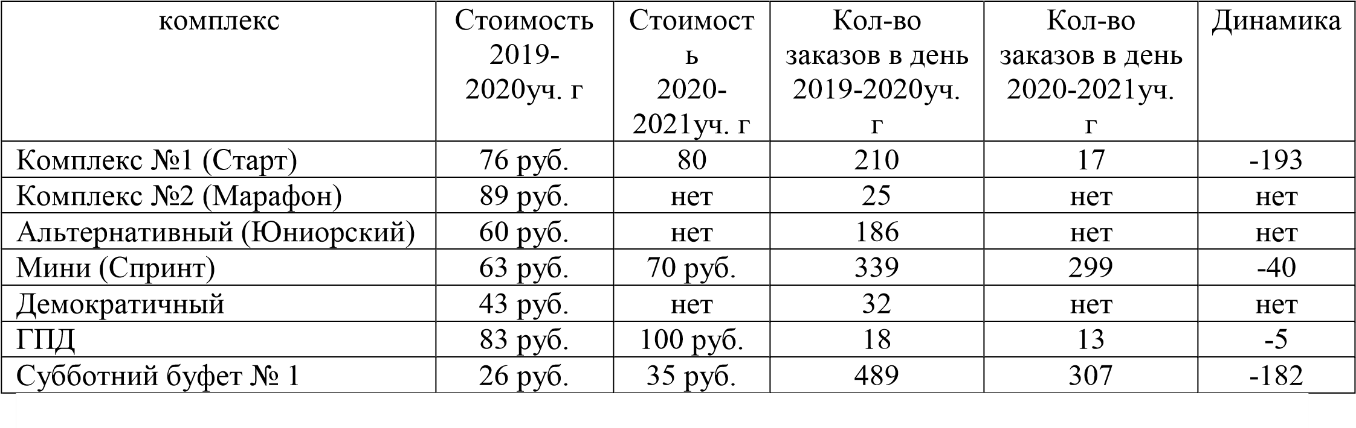 Вывод: В результате изменений в стоимости и разнообразии комплексов охват горячим питанием (вместе с линией раздачи) в этом учебном году составляет 80% (с учетом младших классов). Охват организованным горячим питанием в школьной столовой (5-11 классы) Выводы: охват учащихся организованным горячим питанием на конец 2022-2023 учебного года уменьшился на 5% (с 85% до 75%). 100% охват горячим питанием наблюдается на уровне основного общего образования - в трех классах (6а, 7а,9б) – таких классов в прошлом году было 2. По сравнению с прошлым годом, таких классов стало больше на один  (с 2 до 3). По сравнению с прошлым учебным годом уменьшился процент питающихся в 5а, 5б, 8б, 9а, 10а, 11а (в прошлом учебном году таких классов было 12, а в этом году 6), положительная динамика в 7а, 6б классах, а в прошлом году наблюдалась в 1 классе. Распределение льготников по категориям на 1 мая 2022 г Вывод: количество льготников на уровне основного общего и среднего общего образования осталось на том же уровне, что и в 2020-2021 г. Проблемами в организации питания является  несвоевременная родительская плата.  Классные руководители 11а,  8а,  не эффективно организуют работу по погашению родительской задолженности перед МАУ «Школьное питание». Хотя можно отметить, что в течение учебного года долг по школе составлял стабильно 2000- 3000 руб.  Рекомендации: Классным руководителям Классным руководителям 5-9 классов в 2022-2023 уч.г. организовать работу по повышению охвата горячим питанием. Классным руководителям -8-9 классов организовать работу с учащимися и их родителями по своевременной оплате школьного питания. Своевременно и достоверно проставлять в электронном виде явочную численность учащихся класса. Своевременно и достоверно заполнять ЭШ.2.0 Обеспечить охват горячим питанием в 5-11 классах не менее 90%. Администрации Усилить контроль за ведением электронного журнала и исполнительской  дисциплины классных руководителей. Продолжить работу родительского контроля ОУ с МАУ «Школьное питание» в 2023 -2024уч.г. Разработать и реализовать план мероприятий «Культура питания» на 2023-2024 уч.г. Физическое и психологическое здоровье одни из важных ценностных составляющих, способствующих познавательному и эмоциональному развитию ребёнка. Основная цель медицинского обслуживания в школе – это контроль состояния здоровья обучающихся, оказание первой медицинской помощи. Медицинский и процедурный кабинеты школы оснащены стандартным комплектом оборудования, которое обеспечивает организацию медицинского контроля развития и состояния здоровья школьников в соответствии с санитарными правилами и нормами. Кабинет лицензирован. Администрации школы укомплектовать кабинет медикаментами, аптечками в кабинетах повышенной готовности. 3.7Обеспечение безопасности В течение учебного года для обучения безопасным навыкам поведения с учащимися были проведены уроки безопасности, уроки по предмету «Основы безопасности жизнедеятельности» и по предмету «Окружающий мир». Для обеспечения безопасности всех участников образовательного процесса в здании и на территории учреждения организованы пропускной и внутриобъектовый режимы. Пропускной и внутриобъектовый режимы в здании и на территории учреждения организуется силами охранника ООО ЧОО «Застава», сторожа (вахтеры), ответственных дежурных и сторожей и поддерживаются с помощью системы видеонаблюдения (8 камер, установленных по периметру здания и 5 камер в здании школы).В случае возникновения ЧС по средствам кнопки экстренного вызова полиции (далее КЭВП) прибывает наряд полиции Кемеровского ФГКУ УВО ВНГ России по Кемеровской области. Для оповещения работников, обучающихся и иных лиц, находящихся о потенциальной угрозе или возникновении чрезвычайной ситуации, используется объектовое звуковое (речевое) оповещение о пожаре автоматической пожарной сигнализации (далее АПС). Центральный вход на объект закрывается на электромагнитный замок. В холле первого этажа здания установлен стационарный металлодетектор и на посту сторожа-вахтера имеется ручной металлодетектор. На посту охраны имеется телефонная связь. Ворота на въезде на территорию ОУ оснащены закрывающимися замкамиЗамечаний Госпожнадзора и Роспотребнадзора нет. В учреждении разработан паспорт дорожной безопасности, в котором имеется план – схема организации безопасного движения учащихся школы. Паспорт дорожной безопасности размещен на сайте школы.  За прошедший год в образовательном учреждении случаи травматизма среди учащихся школы – нет.  С работниками школы случаев травматизма не зафиксировано. В образовательном учреждении проведена специальная оценка условий труда 31 рабочих мест.  В образовательном учреждении имеются уголки безопасности в 21 кабинете, в фойе по этажам 7 штук, которые предупреждают учащихся о возможных опасностях и являются одной из форм обучения правилам безопасного поведения при опасных ситуациях. Для отработки с учащимися навыков безопасного нахождения на проезжей части в школе имеется переносной перекресток для обучения правилам дорожного движения. В течение года в школе осуществляются мероприятия, направленные на профилактику происшествий с учащимися и работниками, а именно: с работниками:         - проведение плановых и внеплановых инструктажей по пожарной безопасности, антитеррору,             охране труда и электробезопасности;        - отработка действий работников при эвакуации из здания школы при ЧС;         - обучение навыкам оказания первой помощи (прошли обучение в МБОУ ДПО «Научно-методиче-            ком центре – 30 человек, 09.12.2021 года);        - обучение НАСФ действиям по предназначению по ГО, ПТМ (прошли обучение в КОУМЦ по ГО           и ЧС в течение учебного года – 6 человек);        - прохождение профессионально гигиенической подготовки учителей (прошли в ФБУЗ «Центр            гигиены и эпидемиологии Кемеровской области-Кузбасс – 43 человека);               с учащимися:        - проведение инструктажей по пожарной безопасности, антитеррору и охране труда;         - проведение уроков безопасности о безопасном поведении учащихся в ситуациях, которые могут           привести к травмам и повреждениям организма;         - уроки по предметам: окружающий мир, ОБЖ, обществознание, биология;        - участие учащихся в конкурсах, направленных на развитие устойчивых навыков безопасного           поведения;        - проведение бесед с учащимися, на которых присутствуют сотрудники ГИБДД, полиции и МЧС;         - проведение тренировочных эвакуаций учащихся из здания школы.          Рекомендации:        - повысить качество тренировочных эвакуаций;        - привлекать родителей - учащихся для работы с детьми.3.8 Условия для обучения детей с ОВЗ Получение детьми с ограниченными возможностями здоровья и детьми-инвалидами образования является одним из основных и неотъемлемых условий их успешной социализации, обеспечения их полноценного участия в жизни общества, эффективной самореализации в различных видах профессиональной и социальной деятельности. В нашем образовательном учреждении созданы следующие условия для получения образования детьми с ограниченными возможностями здоровья и детьми-инвалидами: по медицинским и социально-педагогическим показаниям и на основании заявления родителей (законных представителей) учащихся организуется индивидуальное обучение на дому (2 чел. – ЗПР, вариант 7.2); вопросы деятельности образовательной организации, касающиеся организации обучения и воспитания детей с ограниченными возможностями здоровья регламентированы Уставом и локальными актами школы («Положение ППК», АОП НОО, АОП ООО);  в целях обеспечения освоения детьми с ограниченными возможностями здоровья в полном объеме образовательных программ, а также коррекции недостатков их физического и (или) психического развития в школе работают 2 педагога-психолога, социальный педагог и медицинский работник;  для обеспечения эффективной интеграции детей с ограниченными возможностями здоровья в образовательном учреждении проводится информационно-просветительская, разъяснительная работа по вопросам, связанным с особенностями образовательного процесса для данной категории детей, со всеми участниками образовательного процесса – учащимися (как имеющими, так и не имеющими недостатки в развитии), их родителями (законными представителями), педагогическими работниками. Рекомендации: Социальному педагогу: 1. Разработать инструментарий для мониторинга социализации ребенка со статусом ОВЗ. Отработать новые формы и технологии гибкой и доступной системы образования (арттерапия, крупотерапия, криотерапия и др.) Учителям: Изучить и внедрить успешные практики работы с детьми с ОВЗ; Создавать условия для образовательной деятельности детям с ОВЗ в соответствии с рекомендациями ПМПК. 3.9 Кадровый состав (административный, педагогический, вспомогательный; уровень квалификации; система повышения квалификации; награды, звания, заслуги) В школе работает стабильный, высокопрофессиональный коллектив учителей, способных на современном уровне решать общую педагогическую задачу обучения и воспитания в соответствии с приоритетными направлениями развития образовательной системы Российской Федерации. Опросы родителей и учащихся показывают достаточно высокую степень удовлетворенности качеством оказываемых образовательных услуг, уровнем требований к учащимся, стилем взаимоотношений «учитель-ученик», перспективами развития образовательного учреждения, определенными руководством школы. Педагогический коллектив характеризуют высокий профессионализм и творчество, ответственность за результат своего труда, готовность к реализации современных систем и моделей обучения детей. Качественный состав и квалификация педагогических кадров                                                                                       (на 01.09.2017 г -01.09.2022 г)                                                                                                                                                        Таблица 1 Данные качественного состава и квалификации педагогических кадров позволяют сделать следующие выводы:Произошло увеличение количества членов педагогического коллектива (физическая культура- 2 сотрудника в д/о)Уменьшилось количество педагогов с первой квалификационной категорией, т.к. один педагог -Тарабаева Е.С., учитель истории и обществознания, успешно прошла процедуру аттестации на присвоение высшей кв. категории; один педагог- Степанова Н.Н., учитель музыки, не смогла пройти процедуру аттестации на подтверждение первой кв. категории и была аттестована на соответствие занимаемой должности.Увеличилось количество педагогов, прошедших аттестацию на соответствие занимаемой должности. Однако на момент 01.06.2022 г. из числа данных педагогов (всего-5) один педагог (Шарфин А.Н., учитель технологии) уволился в связи с выходом на пенсию; три педагога (Чукарева В.А., учитель математики, и Вадинская Д.Е., учитель начальных классов; Шипилова О.В., учитель географии) подали заявления в аттестационную комиссию на присвоение им первой кв. категории.Незначительно увеличилось количество педагогов, работающих по стажу. Из их числа 5 педагогов (Сорокина, Иблеева, Телешева, Николаев, Смирнова) имеют пед стаж до 1 года; один педагог (Шипилова О.В.) подал заявление на присвоение кв. категории; один педагог (Домарацкий ) будет подавать заявление на аттестацию в октябре 2022 года.Семь педагогов из общего числа работающих в школе имеют высшее непедагогическое образование, из них 6 педагогов имеют либо дополнительное образование педагогическое, либо   курсы переподготовки с правом вести педагогическую деятельность. Только одному педагогу – Телешевой М.С., социальному педагогу, - необходимо получить доп.образование по направлению «педагогика»Адресные рекомендации Учителям: проанализировать результаты своей педагогической деятельности и подать заявление в региональную аттестационную комиссию для получения первой категории молодым специалистам: Орлову С.В., Вадинской Е.К.Заместителю директора по УМР: организовать работу по увеличению количества учителей, имеющих категорию до 85%; обеспечить 100% прохождение курсов повышения квалификации; обеспечить прохождение курсов повышения квалификации по работе с учащимися с ОВЗ: учителями начальной школы до 78%, учителями основная школа до 20%; обеспечить 50% прохождение курсов классными руководителями; обеспечить условия для закрепления молодых специалистов в образовательном учреждении Ведущая роль в управлении методической работой в школе принадлежит методическому совету (МС). Работа МС осуществлялась на основе годового плана. В течение года было проведено 5 плановых заседаний совета, на которых разрабатывались и обсуждались программы внутришкольных семинаров и практикумов; определялись вопросы для рассмотрения на методических объединениях; координировалась работа с одаренными учащимися, работа обучающихся по проектам под руководством учителей; организовывалась связь с Вузами. В соответствии с планом работы в 2021-2022 учебном году были  проведены:  - педагогический совет по теме «Организационно-технологические подходы к формированию функциональной грамотности школьников»)-в рамках ПДС (см. Программу повышения профессиональных компетенций педагогов школы «Использование результатов оценочных процедур для обеспечения качества образования» Пр.МС № 1 от 28.08.2020г)   были проведены следующие занятия: 1) «Современные технологии проведения ГИА» (теоретический семинар); 2) «Использование анализа результатов ВПР для своевременной корректировки тематических планов, технологических карт уроков» (практический семинар)                 В соответствии с планом работы в 2021-2022 учебном году была организована работа творческих групп педагогов: 1. Творческая группа  по формированию читательской грамотности обучающихся; 2. Творческая группа по формированию финансовой грамотности обучающихся; 3. Творческая группа по формированию математической и естественно-научной грамотности обучающихся. Были составлены планы работы творческих групп. Заседания групп велись согласно плану. Педагоги, участники творческих групп, принимали активное участие в организации и проведении тематических педагогических советов, занятий ПДС            В соответствии с планом работы на 2021-2022 учебный год по сопровождению перехода на обновленные ФГОС НОО и ФГОС ООО были определены рабочие группы по организации перехода на обновленные ФГОС, проведен семинар «Обновленный ФГОС НОО и ФГОС ООО: как это было и как стало» (ноябрь 2021),  совещание при директоре по вопросу создания рабочих программ по учебным предметам, индивидуальные консультации по организации работы с конструктором программ, организовано участие педагогов  в семинарах и вебинарах различных уровней по вопросам реализации обновленных ФГОС В течение учебного года учителя каждого ШМО и ТГ дали открытые уроки в рамках предметных недель. Основной целью этих уроков было дать практические рекомендации по каждому этапу урока с учетом особенности их структуры в свете ФГОС. Обобщение педагогического опыта внутри школы позволило педагогическому коллективу представлять свой опыт на различных практикоориентированных семинарах, мастер-классах, образовательных Интернет ресурсах. В течение учебного года функционировала «Школа молодого учителя». Обучение в ШМУ прошли 6 человек. Работа Школы Молодого Педагога в МБОУ «СОШ № 69» организуется согласно утвержденной Программе. С целью формирования у начинающих педагогов потребности в постоянном саморазвитии и самосовершенствовании, повышении компетентности приказом директора назначен наставник.В 2021-2022 учебном году в школе работало 6 молодых специалистов Все занятия  в ШМП проводились согласно плану работы (2 год работы).Основные мероприятия плана работы с молодыми педагогами, итоги работыРезультаты работы Школы Молодого Педагога:Орлов С.В., - учитель физики, аттестован на первую квалификационную категорию занимаемой должности; выпускники 11-х классов успешно справились с ЕГЭ, ученик 10 класса стал призером олимпиады КузГТУНикулина Е.В.- учитель начальных классов, аттестована на 1 квалификационную категорию, стала призером муниципального конкурса «Современный учитель»Чикулаева В.А.- учитель математики, аттестована на 1 кв. категорию, стала призером дистанционных конкурсов для педагогов, учащиеся стали призерами дистанционных олимпиад по математикеИванникова К.И.- учитель математики аттестована на 1 кв. категорию, учащиеся стали призерами дистанционных олимпиад, выпускники 9-х классов успешно прошли итоговую аттестацию по математике.Следует активизировать работу по вовлечению молодых педагогов в конкурсное движение (очные конкурсы), по подготовке публикаций (метод разработки, опыт, научные статьи и т.п)С сентября 2020 года в школе реализуется целевая модель наставничества (ЦМН). Согласно дорожной карте разработана нормативно-правовая база (Положение о наставничестве, Программа наставничества). В 2020-2021 учебном году внедрялась модель наставничества «учитель-учитель»  «учитель-ученик» и «ученик-ученик». По результатам анкетирования наставляемых уровень удовлетворенности составляет 100%, наставника – 100%, что выше запланированных показателей Таким образом, данная программа будет реализовываться в 2022-2023 году как по модели «учитель-учитель», так и по моделям «ученик-ученик», «учитель-ученик» Деятельность методических объединений позволило учителям принять участие в профессиональных конкурсах и олимпиадах различного уровня. Результаты участия представлены в таблице:Рис. 1. Сравнительный анализ участия педагогов школы в очных и заочных конкурсах и конференциях  за 7 летСледует отметить следующее:Данные диаграммы наглядно показывают, что:Наибольшую активность по-прежнему педагоги школы проявляют в заочных профессиональных конкурсах;В 2021-2022 учебном году произошло снижение количества участников заочных профессиональных конкурсов и, как следствие, снижение количества победителей и призеров. Причина: небольшое количество аттестующихся педагоговВ 2021-2022 учебном году увеличилось количество участников заочных конференций и количество публикаций в сравнении с предыдущими годами. В данной ситуации – это педагоги, планирующие аттестовываться в следующем учебном году.В 2021-2022 учебном году в сравнении с предыдущим годом только один педагог принял участие в очном конкурсе – Большакова Т.В. Причина: отсутствие активного участника –Бородкиной О.А.4. Результаты деятельности учреждения, качество образования 4.1 2021-22 учебном году по результатам  итоговой аттестации выпускников 11 класса все  получили аттестаты о среднем (полном) образовании. Получен 1 аттестата с отличием и медаль федерального уровня «За особые успехи в учении», золотой знака «Отличник Кузбасса».  Сравнительный анализ результатов ЕГЭИтоги ЕГЭ 2022 по предметам (общее)Сравнительный анализ итогов ЕГЭ 2021 и ЕГЭ 2022 позволяет сделать следующие выводы :- отсутствие  обучающихся не прошедших порог по обязательным предметам(русский язык  ЕГЭ, математика (Б), математика (П)- повышение  среднего балла по школе по русскому язык на 0,87 балла- повышение по математике(П) на 8,3 балла ,-  повышение  по физике на 31 балл- понижение  по химии на 0,5 балла- понижение по биологии на 11 баллов- понижение  по истории на 3 балла- повышение  по  обществознанию  на 7,6 баллов.В рамках подготовки обучающихся 9-х и 11-го классов к государственной итоговой аттестации в форме ОГЭ и ЕГЭ руководителями ШМО были составлены планы работы на год, которые предполагали собой знакомство учителей, учащихся и их родителей с КИМами и проведение контрольно-проверочных работ. Итоги диагностических работ были проанализированы, задания, вызвавшие наибольшие затруднения, отработаны. На заседанияхШМО учителя-предметники были ознакомлены с нормативно-правовыми документами по подготовке учащихся к государственной итоговой аттестации: с методическими рекомендациями по подготовке выпускников к ЕГЭ, ОГЭ, ГВЭ, по заполнению бланков ответов, с критериями проверки и оценки выполнения заданий.В целях качественной подготовки к сдаче выпускных экзаменов учащимися администрацией школы была проведена следующая работа: - сформирована нормативно-правовая база по ГИА; - проведены диагностические контрольные работы в форме ЕГЭ для всех обучающихся 11 классов и в форме ОГЭ для всех обучающихся 9 класса по обязательным предметам и по выбору;- велся мониторинг результатов ДКР, качества обученности выпускников;- организовано взаимопосещение уроков и посещение учебных занятий администрацией школы в рамках ВШК качества;- организованы дополнительные консультации для учащихся, испытывающих трудности в обучении. Подготовка к государственной итоговой аттестации за курс основного общего и среднего образования со стороны учителей проводилась на достаточно хорошем уровне, были созданы все условия для подготовки учащихся к ГИА. Анализ контрольных работ позволил выявить вопросы, над которыми учителя работали в индивидуальном режиме.В целом итоги работы школы в 2021-2022 учебном году удовлетворительные. Однако проблемными остаются следующие вопросы:- система подготовки учащихся к сдаче экзаменов в форме ЕГЭ,ОГЭ, ;- уровень сформированности у учащихся общеучебных и учебно-логических умений и       навыков;- низкий уровень подготовки выпускников 9 класса к обязательно предмету на ГИА (математика);- низкий уровень подготовки выпускников 9,11 класса к предметам по выбору- итоговая аттестация выпускников 9, 11  классов показала не достаточную мотивационную заинтересованность обучающихся в высоких результатах на ГИА за исключением русского языка.Анализ деятельности коллектива позволяет сделать следующие выводы:1.   Качественная успеваемость  по итогам учебного года в целом по школе понизилась по сравнению с прошлым 2020-2021 уч.г. на 1 % . В 2021-2022 уг.г. составила по школе 44%2.  17 выпускники 11 классов получили аттестаты.3. 42 выпускников 9 классов получили аттестаты. 7 выпускников пройдут ГИА в дополнительный период.3.  Сравнительный анализ результатов ЕГЭ показал повышение  среднего балла по  русскому языку ,математике (П), физики , обществознанию по остальным предметам наблюдается понижение. 4.  Программа пройдена по всем предметам учебного плана. Практическая часть программы выполнена в полном объеме.5. Формы и методы контроля соответствуют задачам , которые ставил педагогический коллектив школы  на учебный год.Отрицательным моментом является низкий средний балл ГИА выпускников 11 классов ( биология, история) Рекомендации:Продолжить реализовывать индивидуальный подход в обучении.Учителям предметникам шире использовать передовой педагогический опыт , новые передовые технологии для повышения интереса обучающихся к изучаемым предметам.Руководителям МС ,МО разработать планы по подготовки обучающихся к итоговой аттестации.Учителям предметникам строго следовать полученным рекомендациям от школьного психолога по созданию благоприятного психологического климата и ситуации успешности.Продолжить проведение административных срезов в течении года по всем предметам учебного планаРуководителю МС провести анализ методов подачи и закрепления нового и ранее изученного материала на уроках выше перечисленных предметов с низким качеством обучения.Перед коллективом поставлена цель: непрерывное совершенствование профессиональной компетентности учителей школы как условие реализации цели обеспечения изменений в структуре, содержании и организации образовательного процесса, способствующих повышению качества образования в условиях реализации Федерального государственного стандарта НОО и ООО. Продолжить внедрение в учебный процесс новых образовательных технологий, отдельные элементы различных технологий открытого образования, улучшение качества образования на основе использования новых технологий.Продолжить работу по развитию исследовательской и проектной деятельности учащихсяСовершенствовать работу по обобщению передового педагогического опыта, обмену опытом между коллегами (ответственные - председатели ШМО).В работе ШМО по повышению профессионального мастерства обратить внимание на следующие умения: технология подготовки урока и его самоанализ, развитие умений по составлению технологических карт урока, самоконтроль своей деятельности, применение новых технологий и их элементов. Расширить сеть учителей, применяющих ИКТ на уроках (ответственные - заместитель директора по МР, председатели ШМО).Рекомендации:  Учителям-предметникам: 1. Повысить средний балл по русскому языку не ниже 72, по физике – 56, истории – 58. Заместителю директора: 1. Осуществлять контроль за уровнем подготовки учащихся 11-х классов к ГИА, особенно по русскому языку, физике, истории. 	4.2 	Результаты ГИА-9 5. Сравнительный анализ  итоговой аттестации 9 классПо итогам 2021-22 учебного года   оставлены на повторный год обучения  выпускников нет.42 выпускник 9 классов получил аттестат  из них 3 выпускника 9 класса   получили аттестат с отличием. 7 выпускников будут проходить итгоговую аттестацию в дополнительный период ( сентябрь) из них 2 выпускника по 4 предметам , 5 выпускников по 3 предметам. Сравнительный анализ  итоговой аттестации 9 класс за 2 годаК ГИА было допущено 53 (100%;) выпускников 9-х классов. Итоговая аттестация 9 класс в ОГЭНаблюдается повышение среднего балла по русскому языку на 0,45  , понижение среднего балла по математике на 0,3балла .Повышение среднего балла по школе по двум предметам на 0,07 балла.Вывод: в 2020-2021 учебном году ГИА по программам основного общего образования не проводилась. Результаты в сравнении с 2018-2019 учебным годом ниже на 0,47 балла по русскому языку и на 0,56 балла по математике. Причины низких результатов: недостаточный уровень учителей по подготовке к ОГЭ, онлайн формат обучения в 8 классе и в 1 четверти 9 класса. Таким образом, по итогам года 100% выпускников 9-х классов продолжают свое обучения в образовательных учреждениях города Кемерово. Рекомендации:  Учителям-предметникам: - использовать успешную практику ОУ города по подготовке к ГИА. регионального, федерального ровней С целью повышения объективности проведения независимых оценочных процедур привлекаются общественные наблюдатели из числа родительской общественности, социальных партнеров и др.  По сравнению с прошлым учебным годом наблюдается увеличение количества общественных наблюдателей. По результатам общественного наблюдения фактов необъективного проведения оценочных процедур не выявлено. В 2020-2021 учебном году за проведением процедуры ВПР было обеспечено видеонаблюдение. Отсутствовали ситуации конфликта интересов в отношении учителей и общественных наблюдателей из числа родителей. В 2020-2021 на уровне НОО и ООО учащиеся школы принимали участие во всероссийских проверочных работах по следующим предметам: русский язык (4, 5, 6, 7, 8 классы), математика (4, 5, 6, 7, 8 классы), окружающий мир (4 классы), биология (5, 6, 7 классы), физика (7, 8 классы), химия (8 класс), обществознание (6, 7, классы), история (5, 6, 7 классы), география (6, 7 классы),  английский язык (7 классы). При проведении ВПР были соблюдены все методические рекомендации по их организации, проведению, оцениванию результатов. Процедура проведения ВПР была организована по модели I: школа самостоятельно проводила проверочную работу, проверяла ответы участников, вносила первичные результаты в электронную форму и загружала ее в федеральную систему ВПР для обработки данных.  5 классСравнительный анализ результатов ВПР и итоговых отметок обучающихся 5 классов, показал, что- в 2017-2018 уч.г. доля обучающихся, получивших на ВПР отметки «4» и «5»   по русскому языку ниже  на 58_%, математике –  выше на 12%; по биологии ниже на 47%,по истории выше на 15 % по отношению к годовым отметкам. Получили на ВПР отметки «2» по русскому языку – 23_%, математике – 31_%, по биологии 19%, по истории 10% обучающихся, по итогам учебного года отметку «2» по математике получили 2% обучающихся, по истории тоже 2 %, по русскому языку и биологии по итогам года отметок «2» не было ;- в 2017-2018 уч.г. доля обучающихся, получивших на ВПР отметки «4» и «5», по математике ниже на 39_%, русскому языку – на 18_%, по биологии ниже на 44% , по истории ниже на 14% по отношению к готовым отметкам по данным предметам; получили на ВПР отметки «2» по математике –16_%, русскому языку – 33_% обучающихся, по истории 15%, по биологии 5% .При этом, по итогам учебного года отметки «2» отсутствовали  по русскому языку и истории,  по математике получили по итогам года  6 %, по биологии 1%- в 2020-2021 уч.г. доля обучающихся, получивших на ВПР отметки «4» и «5»,  по математике выше  на  8 _%, русскому языку ниже – на 3%, по окружающему миру ниже на 13%, . ; получили на ВПР отметки «2» по математике 17– % обучающихся, по русскому языку 22__% обучающихся, по окружающему миру 4% , по математике, русскому языку , окружающему миру отметок «2» по итогам года не было.6 классСравнительный анализ результатов ВПР  и итоговых отметок обучающихся 6 классов, показал, что- в 2018-2019 уч.г. доля обучающихся, получивших на ВПР отметки «4» и «5», по математике ниже на 3_%,по русскому языку  выше на 7 % , по биологии ниже на 4 %, по истории выше на 10 % по отношению к итоговым отметкам по этим предметам; получили на ВПР отметки «2» по математике 5%, по истории 3% обучающихся, при этом, по итогам учебного года отметки «2» по предметам математика,  история не было;- в 2020-2021 уч.г. доля обучающихся, получивших на ВПР отметки «4» и «5»,  по математике ниже  на 10%, русскому языку ниже  на 4%., по биологии выше на 15%, по истории ниже на 25% по отношению к итоговым отметкам по данным предметам ; получили на ВПР отметки «2» по математике 7 % обучающихся, по русскому языку 8%,  по биологии  2%   обучающихся; по итогам учебного года  по математике , русскому языку , истории, биологии отметки «2»  не было.7 классСравнительный анализ результатов ВПР  и итоговых отметок обучающихся 7 классов, показал, что- в 2020-2021 уч.г. доля обучающихся, получивших на ВПР отметки «4» и «5», по математике ниже на 42_%,по обществознанию ниже на54% по отношению к итоговым отметкам по этим предметам; получили на ВПР отметки «2» по математике 19_%, по обществознанию  12 % обучающихся, при этом, по итогам учебного года отметки «2» по математики имели 2% обучающихся , а по обществознанию 3%;Учителя –предметники составили свои анализы , в которые входили как текстовый анализ, так и графический.По итогам проведения ВПР в нашем ОУ были проведены заседания предметных МО, на которых:Определена группа риска обучающихся .Определены причины слабого выполнения работы обучающимися группы риска        -Низкий уровень сформированности навыков самоконтроля, включая навыки внимательного прочтения текста задания, предварительной оценки правильности полученного ответа и его проверки.        -Особенности формулировки и характер задания (для отдельных учащихся, не поняли задание и, как следствие, выполнили его неверно)        -Пропуски уроков по состоянию здоровья отдельными учащимися в течение четверти и, как следствие, недостаточное усвоение материала необходимого для успешного выполнения ВПР.       -Индивидуальные особенности некоторых учащихся (в том числе эмоциональное состояние во время выполнения работы, медлительность и нехватка времени на сосредоточенное выполнение заданий (старались сделать всё, быстро, но неверно).      -Слабо поставленная учебная мотивация и воспитательная работа классным руководителем с классом.      -Низкая мотивация отдельных учащихся к обучению, нежелание учиться.      -Недостатки в индивидуальной работе учителя-предметника с учащимися.      -Слабая работа с сильными детьми, отсутствие дифференцированных заданий слабым учащимся. 3 Выявлены «западающие» темы в предметах, по которым проводились ВПР4.Построены индивидуальные образовательные траектории обучающихся 5.Разработан дальнейший план работы по ликвидации пробелов и работы по дальнейшему освоению ООО НОО и ООО ОООВывод: наблюдается несоответствие среднего балла по результатам ВПР и среднего балла по предмету, что указывает на завышение отметки учителем по предмету. Адресные рекомендации: учителям-предметникам: использовать результаты оценочных процедур для планирования индивидуальной и дифференцированной работы на уроках, включить в КТП задания ВПР по изучаемым темам; - провести тщательный анализ количественных и качественных результатов ВПР, выявить проблемные зоны как класса в целом, так и отдельных учащихся; спланировать коррекционную работу по устранению выявленных пробелов: организовать сопутствующее повторение на уроках, ввести в план урока проведение индивидуальных тренировочных упражнений для учащихся выявленной группы риска и учащимися слабо мотивированными на учебную деятельность; осуществлять дифференцированный подход к обучению различных групп учащихся на основе определения уровня их подготовки, постоянно выявлять проблемы и повышать уровень знаний каждого учащегося; для достижения положительной динамики или стабильности продолжить работу и организовать сопутствующее повторение тем, которые вызвали наибольшие затруднения; с целью формирования УУД применять изученные понятия, предметные результаты, методы для решения заданий практического характера, заданий из смежных дисциплин; осуществлять самоконтроль; самостоятельно оценивать правильность выполнения действия и вносить необходимые коррективы; при выставлении текущих отметок соблюдать пункт 2.1 Положения «О формах, периодичности и порядке текущего контроля успеваемости и промежуточной аттестации учащихся» руководителям ШМО: провести детальный анализ результатов ВПР и составить план мероприятий по ликвидации пробелов в знаниях учащихся; в рамках заседаний ШМО провести обмен опытом по подготовке к отдельным заданиям и темам ВПР классным руководителям: ознакомить родителей с результатами ВПР заместителям директора: контролировать выполнение плана мероприятий по устранению выявленных пробелов в знаниях учащихся посредством проведения мониторинговых мероприятий, срезов знаний, посещения уроков и внеурочных занятий; обеспечить обучение учителей по теме «Эффективная подготовка обучающихся к ВПР»  Функциональная грамотность 10 и 11 декабря 2020 года обучающиеся 8-х и 9-х классов проходили тренировочное тестирование на платформе Российской электронной школы (далее – РЭШ) по следующим направлениям функциональной грамотности: естественнонаучная, математическая и читательская. Результаты представлены ниже: Естественнонаучная грамотность Таким образом, у 34 % учащихся 8-9 классов ЕНГ сформирована на недостаточном уровня, причем в 8 классах, таких учащихся меньше, чем в 9-х. Уровень сформированности ЕНГ не соответствует среднему баллу по указанным учебным предметам: средний балл по предметам биология, химия, физика выше, чем по естественнонаучной грамотности. Читательская грамотность Как видно из таблицы 23% учащихся показали недостаточный уровень сформированности читательской грамотности. Уровень сформированности читательской грамотности у учащихся 8-х классов ниже, чем у учащихся 9-х классов. Средний балл по учебным предметам русский язык и литература в 8- классах выше, чем средний балл по читательской грамотности. В 9-х классах наоборот: средний балл по указанным учебным предметам ниже, чем показали учащиеся при выполнении заданий, направленных на проверку читательской грамотности. Математическая грамотность Таким образом, 23% учащихся имеют недостаточный уровень сформированности математической грамотности. Средний балл по математической грамотности ниже, чем средняя отметка по алгебре и геометрии как в 8-х классах, так и в 9-х классах. Итак, традиционная система задач на развитие академической грамотности, которая реализуется в рамках предметного содержания, направлена на вооружение учащихся необходимым объемом знаний, умений и навыков и позволяет установить уровень усвоения предметного содержания. В контексте функциональной грамотности учебные задачи направлены на отработку тех умений обучающихся, которые способствуют их успешности и полной реализации себя как личности. Задания на функциональную грамотность позволяют определить уровень умений и навыков обучающихся применять академические знания в различных жизненных ситуациях (жизненные навыки). Развитие функциональной грамотности возможно на основе сформированной академической грамотности. Развитие компетенций, являющихся основой функциональной грамотности, вплетенное в освоение предметного знания, — это не отдельная задача, а особенность учебного процесса при данном подходе. В этих условиях происходит смещение акцентов с жесткой детальной фиксации материала обучения на образовательные результаты, формулируемые в терминах деятельности учащихся: «что умеет ученик», «насколько он владеет определенными компетенциями». Адресные рекомендации для учителей Предусмотреть использование на учебных занятиях по биологии, физике, химии, русскому языку и литературе, математике заданий, направленных на формирование необходимых умений и компетенций; Отрабатывать навыки работы с текстом на каждом учебном занятии, работа по формированию читательской грамотности должна быть выстроена на уроках любой предметной направленности; Использовать работу с графической информацией на уроках и во внеурочной деятельности; Формировать умение перевода текстовой информации в графическую на всех учебных занятиях; Проанализировать достижения учащихся по каждому виду функциональной грамотности (читательской, естественнонаучной, математической). Выявить сильные и слабые стороны каждого ученика с целью организации индивидуальной и дифференцированной работы; Продумать планирование программ внеурочной деятельности, направленных на формирование функциональной грамотности. Обратить внимание на организацию проектной деятельности учащихся с позиции формирования отдельных видов функциональной грамотности; Использовать на уроках групповую и парную формы работы. Управленческие меры Разработать «Дорожную карту» по организации методической работы по направлению «Формирование функциональной грамотности учащихся»; Включить вопросы формирования функциональной грамотности в систему методической работы школы; Провести внутришкольное повышение квалификации педагогов, направленное на ознакомление с особенностями методологии и критериями оценки качества общего образования в общеобразовательных организациях на основе практики международных исследований качества подготовки обучающихся (диагностический инструментарий, концептуальные рамки и примеры заданий по каждому виду функциональной грамотности); Внести в педагогическую практику работы школы, систему оценки заданий в данном формате; Внести коррективы в разделы «Программа формирования УУД» и «Система оценки» в основной образовательной программе ООО, усилив вопросы формирования УУД и диагностики метапредметных результатов; Ввести в систему преподавания математики, химии, биологии, физики компетентностно-ориентированные задачи и темы, способствующие формированию ФГ; Использовать возможности программ внеурочной деятельности для расширения надпредметной сферы, включающей ключевые компетенции, соответствующие ФГ; Использовать потенциал современных образовательных технологий, отдельных методик, приемов и стратегий, формирующих метапредметные результаты и способствующих развитию функциональной грамотности; Выявить педагогов, которые успешно применяют методы и приемы формирования отдельных видов функциональной грамотности, и организовать мастер-классы, открытые уроки, декады педагогического мастерства, направленные на внутришкольное повышение квалификации в области формирования и развития читательской, естественнонаучной и математической грамотности. 	4.4 	Результаты внутришкольной оценки качества образования .Сравнительный анализ абсолютной и качественной успеваемости. понижение качественной успеваемости (4%)Сравнительный анализ количества обучающихся оставленных на повторный год обучения Сравнительный анализ успеваемости обучающихся по параллелямНаблюдается увеличение числа  числа хорошистов(44), уменьшение числа отличников (17)Вывод: для сохранения и увеличения количества учащихся, которые обучаются на «отлично» и «хорошо» в течение всего учебного года, необходимо скоординировать работу классного руководителя и учителей-предметников и усилить контроль со стороны администрации. В следующем учебном году систематически проводить работу по отслеживанию количества учащихся с одной отметкой «3», а также индивидуальную работу с учащимися и учителями по повышению качества успеваемости.  Адресные рекомендации заместителям директора по УВР: - 	сохранить уровень качественной успеваемости по школе на уровне 44%: 1-4 классы – 62%,  5-9 классы – 38%, 10-11 классы – 32%. В 2020-2021 учебном году учащиеся 1-х - 10-х классов обучались по ФГОС. Результаты предметные, метапредметные и личностные представлены в таблицах. Средний балл учителяКачественные показатели по предметам за три года.Анализ качества предметной подготовки обучающихся среднего и старшего звена представлен в следующей таблице:В итоге, в среднем качественная успеваемость по общеобразовательным предметам понизилась на 4,1% в сравнении с прошлым учебным годом.Мониторинг качественной успеваемости за 2020-2021 учебный год показал, что в сравнении с предыдущим учебным годом успеваемость значительно снизилась по литературе,родной литературер(русс), родной язык, иностранный язык (англ) математика, физическая культура , технологияАнализ качества предметной подготовки обучающихся начальной школы представлен в следующей таблице:В итоге, в среднем качественная успеваемость по общеобразовательным предметам понизилась на 4,5% в сравнении с прошлым учебным годом.В рамках внутришкольного контроля с целью отслеживания уровня знаний, умений и навыков у обучающихся, в течение года проводились административные контрольные работы в 2-11-х классах. Проверялось правописание основных орфограмм и пунктограмм, выполнение грамматических заданий, умение решать уравнения и неравенства, упрощать выражения и работать с графиками функций. Выявлялись знания терминологии, умение осуществлять выбор верных суждений, давать развѐрнутый ответ на проблему.Для отслеживания и своевременной корректировки образовательного процесса в школе ведется мониторинг качества образования, который осуществляется по нескольким направлениям: состояние, эффективность и деятельность инновационной работы в школе, состояние качества преподавания и организация процесса обучения, эффективность и действенность внутришкольного управления, уровень развития обучающихся, их успеваемость по различным предметам, качество знаний, умений и навыков. Все направления педагогического мониторинга взаимосвязаны и являются одним из основных составляющих внутришкольного контроля.Основными элементами контроля учебно-воспитательного процесса в прошедшем учебном году были:      выполнение всеобуча;      состояние преподавания учебных предметов;               качество ЗУН учащихся;                                                                      качество ведения школьной документации;      выполнение учебных программ;      подготовка и проведение итоговой аттестации обучающихся.Со стороны администрации ведётся контроль за адаптационным периодом обучающихся 1, 5 классов. В 9-11 классах ведутся профориентационные факультативы, способствующие помощи выпускникам в дальнейшем трудоустройстве.С целью контроля за выполнением гигиенических требований и условий обучения, недопустимости перегрузок обучающихся посещались учебные занятия, проводилось собеседование, анкетирование, проверялась документация. В ходе проведённого контроля выявлено, что обучение детей проводится с соблюдением необходимых требований.. 4.5 Достижения обучающихся в олимпиадах В целях выявления и развития у обучающихся творческих способностей к научной деятельности, пропаганды научных знаний, отбора лиц, проявивших выдающиеся способности, на основании приказа Министерства просвещения РФ от 27.11.2020 № 678 и приказа управления образования администрации города Кемерово «О проведении школьного этапа всероссийской олимпиады школьников по математике, физике, химии, информатике и ИКТ, биологии, географии…. В 2021\2022 учебном году» № 1273 от 13.09.2021 в период с 27.09 по 29.10.2021 в школе был организован и проведен школьный этап всероссийской олимпиады школьников.В нем приняли участие 413 обучающихся 4-11-х классов Особенностью проведения школьного этапа олимпиады в 2021-2022 учебном году стало решение заданий по 6 предметам обучающимися онлайн на платформе СИРИУС.      С целью чёткой организации  школьного этапа всероссийской олимпиады было составлено расписание проведения олимпиады, утверждён состав школьных предметных жюри, председателями которых являлись учителя высшей и первой квалификационной категории.Количественные данные об участниках школьного этапавсероссийской олимпиады школьников МБОУ «СОШ № 69»в 2021-2022 учебном году     В соответствии с приказом администрации города Кемерово управления образования № 1583 от 29.10.2021г «О проведении  муниципального этапа всероссийской олимпиады школьников всероссийской олимпиады школьников 7-11- х классов  по следующим предметам: русский язык, литература, иностранный язык, история,  обществознание, география,  математика, физика, химия, биология, информатика, технология, физическая культура» были приглашены следующие учащиеся школы:- Борисов В, 11 а класс – астрономия; - Гааг А,  9 б класс – астрономия;- Киверин Л, 10 а класс – астрономия;- Слепцова Е., 10 а класс – астрономия;-  Огуй М, 7 а класс – английский язык;- Сенцова Д., 10 а класс – биология;- Стрикунов Д, 6 в класс – география;- Салыкова А., 7 а класс – литература;- Корешкова А., 9 а класс – математикаРезультаты  муниципального этапа Всероссийской олимпиады школьниковВ 2021-2022 учебном году на муниципальный этап было приглашено 8 учащихся по 6 предметам. Призером (3 место) стал учащийся 6 в класса по географии – Стрикунов Д. Согласно приказу управления образования администрации города Кемерово «О проведении школьной и городской олимпиады младших школьников»  в период с 09.02.- 12.02.2022г была проведена городская многопредметная олимпиада младших школьников. 1. В школьном этапе приняли участие 40 учеников 4-х классов  Результаты  городской многопредметной олимпиады младших школьников 2021-2022 учебный год          В 2020-2021 учебном году  в городской олимпиаде приняли участие 8 учащихся 4а класса, из них 2 ученика стали призерами олимпиады по литературному чтению, 1 ученик – призером по окружающему миру.          В 2021-2022 учебном году  победители и призеры олимпиады отсутствуют     Согласно  приказу управления образования администрации города Кемерово «О проведении городской многопредметной олимпиады школьников 5-6 классов… в 2021-2022 учебном году»  в период с 01.03 по 12.03.2022 г была проведена многопредметная олимпиада школьников 5-6 классов. На олимпиаду был приглашен 1 учащийся: Стрикунов Д., 6 в класс – по географии, который стал призером (3 место) олимпиады     В целом по итогам проведения всероссийской олимпиады школьников 4-11 классов, многопредметной олимпиады учащихся 5-6-х классов и городской олимпиады младших школьников  можно сделать следующие выводы (в сравнении за два года):                в 2019-2020 гПобедители и призёры городской олимпиады младших школьников (4-е классы) – результат систематической и качественной подготовки учащихся учителями Волковой И.В., Новиковой Л.Р.Впервые (с 2012 года) учащийся 4 класса стал призером олимпиады по окружающему миру (Акинин Н. – учитель Волкова И.В.)Впервые за последние 7 лет на многопредметной олимпиаде школьников 5-6-х классов появился призер по математике (Портян А. -учитель Жуковская О.П.)в 2020-2021 г:             1 Призеры городской олимпиады младших школьников – результат качественной подготовки учителем Сомовой С.И.             2 Второй год подряд обучающиеся 4-х классов становятся призерами по окружающему миру            3 Вновь отсутствуют победители и призеры среди учащихся 7-11 классов. Отсутствуют победители и призеры  многопредметной олимпиады школьников 5-6 классов. Лучший результат на олимпиаде показала ученица 6 класса Салыкова А. по литературе (учитель Кофейникова О.Н.)                В 2021-2022 у.г.:Отсутствуют призеры и победители городской олимпиады младших школьниковВновь отсутствуют победители и призеры  всероссийской олимпиады школьников (7-11 классы)На многопредметной олимпиаде школьников 5-6 классов призером стал учащийся  6 класса Стрикунов Д. по географии.Индивидуальные достижения обучающихся в районных, городских и областных (очных) олимпиадах                                                                                                                                                                                                                      2021-2022 учебный годВ 2021- 2022 учебном году обучающиеся школы традиционно приняли  участие в заочных предметных олимпиадах и интеллектуальных конкурсах.Итоги участия в заочных  предметных олимпиадах, интеллектуальных конкурсах и конференциях в 2021-2022 учебном годуНачальное общее образованиеОсновное общее образованиеСреднее общее образование Результаты участия обучающихся в заочных интеллектуальных конкурсах, олимпиадах и конференциях (в сравнении за 3 года).В сравнении за три года стабильным остается количество конкурсов, олимпиад международного и всероссийского уровней, в которых принимают участие обучающиеся начальных классов. Наибольшее количество конкурсов и олимпиад проводятся на площадке Учи. Ру.Самыми активным  учителями, заинтересованными в интеллектуальном развитии обучающихся на протяжении трех лет являются учителя начальной школы Волкова И.В., Беккер И.М., Сомова С.И.В 2021-2022 учебном году обучающиеся 5-11-х классов не принимали участия в международных конкурсах, олимпиадах, конференцияхОчевидна тенденция к снижению количества конкурсов, олимпиад и конференций всероссийского уровня и  количества учащихся 5-9-х классов, принимающих в них участие(10/8/6 – за 3 года)Увеличилось количество заочных конкурсов, олимпиад и конференций всероссийского уровня, в которых приняли участие обучающиеся 10-11-х классов (1/2/7). Причина: желание выпускников 11 класса получить высокую оценку за индивидуальный проект и непосредственная заинтересованность куратора индивидуальных проектов Тарабаевой Е.С.   Учащийся 11 класса (Белянин) вновь принял участие в  междисциплинарной олимпиаде школьников имени Вернадского, включенной в Федеральный перечень олимпиад.Наметилась тенденция к решению поставленной в предыдущие годы задаче: увеличение количества участников/победителей/призеров перечневых олимпиад. В 2021-2022 году обучающиеся школы приняли участие в 4-х перечневых олимпиадах: «Высшая проба», «В начале было Слово», «Олимпиада МГИМО», «Олимпиада Вернадского» (учителя: Тарабаева Е.С., Большакова Т.В.) и в 2-х перечневых конференциях (учитель Большакова Т.В.), в которых стали победителями 27 февраля  2022 г. была проведена научно-практическая конференция учащихся «Старт в науку». Оргкомитету конференции было предложено 22 работы    В состав жюри вошли учителя: Большакова Т.В. -председатель жюри; Абузярова И.А., Тарабаева Е.С., Орлов С.В., Щербакова А.В., Шипилова О.В., Мажейко И.Ю. – члены жюри.   Работа конференции была организована в два этапа:1 этап (заочный)-приём работ, отбор работ членами жюри для участия в конференции (декабрь 2020г)2 этап – публичная защита работ, определение победителей и призеров.   В 2021-2022 учебном году работа школьной  конференции была организована в две секции. В секции №1 проходила защита индивидуальных проектов, над которыми работали в течение двух лет выпускники  11-го класса. В секции № 2 проходила защита исследовательских и проектных работ учащихся 5-9-х классовИнформация о проведении школьной научно-практической конференции учащихся МБОУ «Средняя общеобразовательная школа № 69»   Результаты проведения ШНПК «СТАРТ В НАУКУ»:В 2016-2017 учебном году были представлены: 1 работа по литературе (уч. Большакова Т.В.), 4 работы по английскому языку (уч. Багина Г.С., Строенко Л.Л., Бочарова Д.В., Потапова А.Е.), 1 работа по биологии (уч. Чмуж А.В.), 1 работа по истории (уч. Тарабаева Е.С.).В 2017-2018 учебном году были представлены работы только по литературе (3), учитель Большакова Т.В. и английскому языку (3), учителя: Багина Г.С., Строенко Л. Л.В 2018-2019 учебном году на шнпк выступили с проектными работами учащиеся 8-х классов. Были представлены работы по истории (Тарабаева Е.С.), английскому языку (Потапова А.Е.), литературе и русскому языку (Большакова Т.В.), биологии (Фасфудинова Т.Н.), музыке и изобразительному искусству (Третьякова Л.А., Степанова Н.Н).В 2019-2020 учебном году на конференции были представлены работы по математике (Жуковская О.П.), литературе (Большакова Т.В.), биологии (Фасфудинова Т.Н.),В 2020-2021 учебном году были представлены работы по литературе (Большакова Т.В.), краеведению и истории (Тарабаева Е.С), английскому языку (Мажейко И.Ю)В 2021-2022 учебном году были представлены работы по литературе (Большакова Т.В.),краеведению, истории и МХК (Тарабаева Е.С.), английскому языку (Мажейко И. Ю.), математике (Чукарева В.А.), физике (Орлов С.В.), географии и туризму (Шипилова О.В.).По   итогам проведения ШНПК «Старт в науку» жюри в 2021-2022 учебном году  для участия в конференциях разных уровней были рекомендованы следующие работы:                                                                                                                          Таблица 13Банк исследовательских/проектных работ обучающихся школы ( 2012-2022 гг.)  Анализ  работы по организации, проведению и результативности ШНПК «Старт в науку- 2022» позволяет сделать следующие выводы:Заинтересованность педагогов школы в творческом развитии учащихся по-прежнему остается на невысоком уровне. Активизируются педагоги, как правило, в год прохождения процедуры аттестации. Основные усилия учителей направлены на подготовку учащихся к успешной сдаче ГИА.С 2020 года в школе реализуется целевая модель наставничества. Участие школьников 5-9-х классов в конференции – закономерный результат эффективной организации наставнической  деятельности «Учитель-ученик».В 2021-2022 учебном году удалось реализовать разработанную в 2019 году модель проведения ШНПК «Старт в науку», в рамках которой  проводится публичная защита индивидуальных проектов выпускников школы (11 класс). Учащиеся 6а, 7 а классов  Круглова А., Салыкова А. (наставник – Большакова Т.В.) стали победителями всероссийской конференции исследовательских работ «Шаги в науку» и всероссийского конкурса научно-исследовательских работ «Научный потенциал-21», включенных в Федеральный перечень  олимпиад и иных мероприятий…Минпросвещения на 2021-2022 учебный год»Выпускники 11 класса  стали участниками региональной конференции научно-исследовательских работ школьников «Галактика науки» на платформе «Сириус. Кузбасс». Рекомендации:В 2022-2023 учебном году следует:Продолжить работу наставнических пар в направлении «учитель-ученик».Возобновить занятия с  учащимися в школе «Умник»  по овладению основ проектной и исследовательской деятельности в каникулярное время (т.е. использование возможностей школьного осеннего и летнего лагеря) В 2021-2022 учебном году (третий год подряд)  вновь не был проведен конкурс проектов среди учащихся 1-4-х классов. Причина: отсутствие контроля со стороны руководителя МО Морозовой Н.Г., низкий уровень мотивации, ответственности педагогов, учителя начальной школы  основные усилия вновь направили на участие детей в заочных интеллектуальных и творческих конкурсах и олимпиадах.Выводы:Руководителю МО учителей начальных классов Морозовой Н.Г. (вновь назначенный) необходимо усилить контроль за выполнением плана работы МО на учебный год, уделив особое внимание вопросам организации работы учителей  по подготовке учащихся к конференциям и конкурсам очного формата разных уровней.Руководителю МО Морозовой Н.Г. и  учителям начальных классов с целью отбора работ  для публичной защиты на школьной конференции или школьном конкурсе проектов на заседании МО следует разработать систему  по отслеживанию  работ, выполненных учащимися и отправляемых на заочные конкурсы.4.6 Данные о поступлении в учреждения профессионального образования В школе реализуется Программа по профориентации, которая направлена на формирование у учащихся осознанного выбора профессий, выбора профессиональной образовательной организации, иных форм профессиональной подготовки. В течение года активными участниками данной программы стали обучающиеся 9 и 11 классов, что позволило им сделать осознанный выбор профессии и поступить соответствующее в учебные учреждения СПО и ВПО. В 2021 году в МБОУ «СОШ №40» получили среднее общее образование 65 учащихся, из них продолжили обучение в вузах 44 человека, продолжили обучение в организациях СПО – 11 чел., трудоустроились 10 выпускников. Информация об учебных заведениях, в которые поступили выпускники школы, представлена в таблицах. Информация о распределении выпускников 11 классов Сведения о местах обучения выпускников 2021 год 11-х классов МБОУ «СОШ №40» Сведения о местах обучения выпускников МБОУ «СОШ №40» 11-х классов,  поступивших в вузы КО в 2021 году Информация о выпускниках 2021 года МБОУ «СОШ № 40», получивших на ЕГЭ 100 баллов Вывод: из 65 выпускников, получивших среднее общее образование, 44 (68%) выпускников продолжили обучение в ВУЗах (из них 89% в ВУЗах г. Кемерово), 11 (17%) человек в СПО, 10 (15%) человек - трудоустроились. 100 % выпускников поступили в ВУЗы по профилю обучения. Процент поступления выпускников 11 класса в высшие учебные заведения повысился на 5% по сравнению с прошлым годом. Процент поступления выпускников 2021 года по профилю составил 68 %, что на 5% выше, чем в 2020 году. Информация о распределении выпускников 9-х классов Класс 	СПО (бюджет/платно) 	10 класс (№40/другие ОУ) 	Пересдача ОГЭ осенью 	9а – 30чел 	17 (12/5) 	9 (4/5) 	4 	9б – 30 чел 	23 (17/6) 	7 (5/2) 	0 9в – 28 чел 	18 (14/4) 	10 (7/3) 	0 Итого – 88  	58 (43/15) 	26 (16/10) 	4 Таким образом, 66% учащихся поступили в СПО, из них 70% – на бюджет; в 10 классе продолжили обучение 30% выпускников 9-х классов, из них: 62 % в школе 40 и 38% в других ОУ (№7, №61, №93, №84, №19, Гимназия №1, Лицей №62, ГКЛ, Санкт-Петербург). 4.7 Данные о достижениях и проблемах социализации обучающихся (правонарушения, поведенческие риски) Одним из главных направлений воспитательной работы школы и социального педагога является профилактика правонарушений, девиантного поведения, бродяжничества, безнадзорности в детско-юношеской среде, а также профилактика распространения социально - негативных явлений среди обучающихся МБОУ «СОШ № 40». На основании полученных данных социального паспорта школы и ежемесячно предоставляемых отделом полиции «Центральный», формируются списки детей, состоящих на учете в ОПДН, ВШУ, семей СОП. В 2020-2021 учебном году были проведены 9 заседаний координационной комиссии с участием инспектора ОПДН Центрального района. За период работы комиссия рассмотрела 57 случаев вызова учащихся для рассмотрения личных дел на Координационной комиссии, 5 из которых приглашались повторно. Из всех случаев: 54 – по причине неуспеваемости и недобросовестной подготовки к экзаменам; 1 – нарушение устава школы; 3 – совершение правонарушений; 1 – снятие с учета (ОПДН или ВШУ).  К учащимся, состоящим на разных видах учета, неуспевающим и нарушившим устав школы, были произведены рейдовые мероприятия. За 2020-2021 учебный год рейдовых мероприятий в составе социального педагога, зам. директора по ВР, а также инспектора ОПДН было совершено – 19 шт.  Учащиеся, состоящие на разных видах учета (ОПДН и ВШУ) в количественном соотношении на начало, и конец учебного года представлены в таблице:  Учащиеся, состоящие на разных видах учета (ОПДН и ВШУ) в количественном соотношении на начало и конец учебного года представлены в таблице: Все учащиеся, находящиеся в «группе риска», проходят индивидуальную программу реабилитации, в которую включены индивидуальные беседы с учащимся, психологическая диагностика и консультирование, систематические рейды по месту жительства несовершеннолетнего, в том числе и с инспекторами ОПДН, вовлечение во внеурочную деятельность. За период 2020-2021 учебного года, повторное правонарушение совершил 1 учащийся ОУ Севагин С.Д.  С целью организации целенаправленной работы по формированию правовой культуры учащихся зональным инспектором Гиниятулиной Е.С. были проведены плановые беседы с учащимися. Так же по запросу педагогов школы инспектор ОПДН выходила с беседами в классные коллективы. В течение всего учебного года учащиеся, состоящие на разных видах учета, активно вовлекались в подготовку и активное участие   школьных спортивных мероприятий (культурномассовая и спортивно-оздоровительная организация досуга). Школьным врачом, согласно утвержденному плану, проводилась медицинская диагностика, которая включала медицинские осмотры, проведение профилактических прививок, контроль за прохождением диспансеризации, соответственно возрасту, осмотр на педикулез. Сведение о количестве учащихся, состоящих на учетах Таким образом, работа с семьями, находящимися в социально опасном положении имеет положительную динамику: наблюдается снижение количества несовершеннолетних, состоящих на ВШУ 5 человек, 89 % несовершеннолетних, состоящих на учете, заняты во внеурочное время. Работа социального педагога по направлению социально-педагогического просвещения родителей и работа с педагогическим коллективом по вопросам профилактики правонарушений вызвала ряд трудностей, связанных с недостаточным объемом знаний в правовых вопросах и особенностей работы с детьми, совершившими преступления.  Адресные рекомендации: Для достижения положительной динамики по профилактике правонарушений, девиантного поведения и т.д. в новом учебном году (2021-2022 уч. год) необходимо продолжить воспитательную работу по раннее выбранной стратегии, а так же увеличить количество досуговых мероприятий для учащихся, состоящих на разных видах учета, возможно привлечение родителей данных детей для проведения совместного времени, а так же для укрепления доверительных отношений или их создания. Продолжить профилактическую работу с родителями учащихся, состоящих на учете или в «группе риска». При необходимости создавать индивидуальный план реабилитации учащегося, состоящего на учете или «группе риска».  4.8 Данные о состоянии здоровья обучающихся (в динамике по группам здоровья) Ежегодно, на основании СанПиН, составляется план мероприятий по обслуживанию школьников, профилактике инфекционных заболеваний, иммунизации. Вакцинация учащихся проводится согласно годовых и месячных планов. Важным направлением работы являются профилактические осмотры школьников. Углубленные медицинские осмотры, профилактические осмотры декретированных возрастов проводятся специалистами ГАУЗ Кгдкб №1 ежегодно. Данные осмотров регистрируются в индивидуальных медицинских картах школьников. В школе ведётся мониторинг состояния здоровья учащихся. Некоторые данные мониторинга здоровья представлены в таблицах. Распределение учащихся по группам здоровья Распределение учащихся по физкультурным группам Таким образом, в течение двух лет ситуация с состоянием здоровья учащихся школы стабильна и имеет небольшую положительную динамику. 4.9 Достижения обучающихся и их коллективов в районных, областных, федеральных конкурсах, соревнований и т.п. Наименование 	                  Наименование конкурса 	Результат коллектива 	Студия эстрадного танца Городской 	фестиваль 	хореографических Памятный кубок 	«Конфетти» 	рук. коллективов 	Комарова И.А. 	Сибирская олимпиада искусств 	2, 3 места Районный конкурс детских хореографических 3 место коллективов «Дебют – 2021» Международный хореографический фестиваль 1 место в дисциплине 	«Золотая ника» 	детский танец Таким образом, принятые меры не имели предполагаемого эффекта, т.к. все результаты снизились. 4.10 Достижения учреждения в конкурсах 	 	В 2020-221 учебном году учреждение не принимало участие в конкурсах 	4.11 	Оценки и отзывы потребителей образовательных услуг По результатам исследования удовлетворенности потребителей качеством образования в 2021 году, проводимого КРИПКиПРО, уровень удовлетворенности родителей (законных представителей) учащихся составляет 86,28%. 5. Социальная активность и внешние связи учреждения 5.1 Проекты и мероприятия, реализуемые в интересах и с участием местного сообщества, социальные партнеры учреждения Информация об организациях и сообществах, выступающих в качестве потенциальных партнеров ОУ Библиотеки города (Областная им. В. Фёдорова, библиотека при ДЦ Молодёжи, Городская детская библиотека) Театры и музеи города  Союз Молодёжи Кузбасса «Российский Союз Молодёжи» Центры дополнительного образования г. Кемерово Центр семьи и помощи детям (Центральный район) «Чистый город Кемерово» Совет попечительства г. Кемерово. Социально значимые мероприятия и программы ОУ: «Весенняя неделя Добра», «Сердцем к сердцу» (городской Красный крест), «Подарок ветерану» (город, РСМ), «Тепло сердец», « Радуга радости», «Сохраним лес для потомков», «Помоги пушистому другу» (город), «Твори добро» 5.2 Взаимодействие с учреждениями профессионального образования Налажено сотрудничество с ВУЗами города, которое оказывает помощь в профориентационной, просветительской и культурно-массовой работе. Учащиеся 9-х и 11-х классов с удовольствием посещают Дни открытых дверей, что помогает им определиться с будущей профессией и утвердиться в своем выборе.  В ОУ ведется целенаправленная работа по профориентации обучающихся с учетом запроса экономики современного общества, а также личностных и возрастных особенностей.  План профориентационной работы на 2020-2021 учебный год реализован практически полностью. В организации профориентационной деятельности с обучающимися используются: разнообразные формы внеклассной деятельности: 100% охват учащихся 1-4 классов мероприятиями по изучению мира профессий;  100% охват учащихся 5-7 классов диагностикой склонностей и интересов;  100% охват учащихся 8-9 классов диагностикой профессиональных предпочтений;  100% охват учащихся 10-11 классов мероприятиями, поддерживающими осознанность профессионального выбора (процент охвата учащихся, включает в себя детей «группы риска» и ОВЗ); 100% посещение мероприятий областного уровня «Урок успеха: моя будущая профессия» и профориентационный урок, посвященный Дню Победы.  Учащиеся школы приняли участие во всероссийской акции «Неделя без турникета» (охват увеличился с 13% до 20% в сравнении с предыдущим учебным годом), увеличилась доля учащихся охваченных профориентационной работой на базе учреждений СПО (до 93% 8-11 классов).  В работе активно использовались интерактивные порталы, как для диагностики, так и для просветительской деятельности: цифровая платформа «Проектория» и «Билет в будущее», «Большая перемена» (охват составил 80% от учащихся 6-9-х классов);  Профориентационная диагностика учащихся школы проходит в удобном формате, с применением интернет ресурсов, цифровых платформ (100% охват).  В 2020-2021 учебном году профессиональные пробы подбирались согласно интересам учащихся и были высоко оценены ими. За отчетный период произошло увеличение количества учащихся, охваченных данными мероприятиями. В работе использовались профориентационные игры: «Мои обязанности семьи» (315 чел.), «Профессии будущего (83 чел.), «Угадай профессию» (83 чел.) и др. Учащиеся школы посещали дни открытых дверей как средних, так и высших профессиональных организаций. Были организованы экскурсии на предприятия города. Адресные рекомендации Классным руководителям:  Привлекать родителей к участию в мероприятиях по профессиональному определению обучающихся. Ориентировать обучающихся на выбор профессий, востребованных в г. Кемерово. Осуществлять взаимодействие школы с учреждениями/предприятиями по профессиональной ориентации учащихся. Заместителю директора по ВР, ответственному за профориентацию: Дифференцировать профориентационную работу с учащимися в зависимости от уровня сформированности профессиональных ориентаций. Охватывать профориентационными мероприятиями всех учащихся ОУ с 1 по 11 классы, в том числе с использованием цифровых платформ. Привлекать обучающихся к участию в конкурсах профмастерства. Педагогу-психологу:  Разработать рекомендации для родителей (законных представителей) учащихся по сопровождению детей в выборе профессионального пути.  Разработать рекомендации учащимся по развитию профессионально значимых качеств и навыков.  6. Финансово-экономическая деятельность 6.1 Годовой бюджет. Распределение средств бюджета учреждения по источникам их получения За отчетный период доходы школы отражены в ПФХД за 2020 и 2021 годы. Источниками финансирования служили: местный бюджет и внебюджетные средства (приносящие доход) 6.3 Направление использования бюджетных средств 7. Решения, принятые по итогам общественного обсуждения Текст Публичного отчета размещен на официальном сайте школы в сети Интернет. По результатам общественного обсуждения определены ключевые направления развития школы: Организация образовательного процесса: реализация ФГОС на всех уровнях общего образования; - совершенствование системы проектной и научно-исследовательской работы обучающихся; - повышение качества образования обучающихся; обеспечение 	комплексного 	психолого-педагогического 	сопровождения 	образовательной деятельности школы; развитие новых видов и форм дополнительных образовательных услуг; создание условий, обеспечивающих оказание платных образовательных услуг в полном объеме в соответствии с образовательными программами и условиями договора об оказании платных образовательных Совершенствование системы воспитательной работы: поиск новых форм, методов и стилей воспитательной работы, способствующих формированию и развитию социальной компетентности, осознанной патриотической позиции обучающихся; - обеспечение дальнейшего развития общественной системы управления образовательным учреждением. Формирование здоровой личности: совершенствование работы по повышению охвата обучающихся питанием в школьной столовой; - укрепление физического, психологического и духовного здоровья обучающихся и сотрудников школы; расширение образовательной программы за счет введения курсов и занятий, способствующих здоровому образу жизни. Реализация комплекса мер развития образования: пополнение фонда библиотеки учебной литературой; повышение квалификации, профессиональная переподготовка учителей, в том числе работающих с учащимися с ОВЗ; организации дистанционного обучения для обучающихся (по необходимости). РЕШЕНИЕ: признать работу удовлетворительной. 8.Заключение. Перспективы и планы развития МБОУ СОШ №69 в последние годы демонстрирует стабильные результаты развития. Однако сохраняется ряд проблем, которые требуют особенного внимания.  Для достижения целей муниципальной системы образования на 2021-2022 учебный год: 	1. 	Обеспечить качество образования по школе – 45%: на уровне НОО – 63% на уровне ООО – 39% - на уровне СОО – 33% Срок: до 25.05.2022 года.  Ответственные: администрация ОУ, руководители ШМО, учителя-предметники Обеспечить условия для закрепления молодых специалистов в образовательном учреждении. Срок: до 25.05.2022 г.  Ответственные: Большакова Т.В., заместитель директора по УМР, Жуковская О.П. , Морозова Н.Г. наставник Обеспечить положительную динамику по результатам ЕГЭ, с целью достижения среднегородского значения результатов: по физике до – 56 баллов; русскому языку - до 72 баллов; - по истории – до 58 баллов. Срок: до 25.05.2022 г.  Ответственные: Деминская Н.И., заместитель директора по УВР, учителя-предметники. С целью формирования IT-навыков учащихся 7-8 классов увеличить долю учащихся, участвующих в апробации инновационных программах до 75%. Срок: до 25.05.2022 г. Ответственные: Деминская Н.И., заместитель директора по УВР, учителя-предметники. Расширить 	спектр 	дополнительных 	общеоразовательных 	общеразвивающих программ и направить их на независимую экспертизу (дополнительно 10 программ); охват учащихся дополнительными программами довести до 65%. Срок: до 25.05.2022 г.  Ответственные: Агафонова Л.А., заместитель директора по ВР Расширить спектр платных дополнительных образовательных услуг для учащихся 59 и 10-11 классов. Срок: до 25.05.2022 г.  Ответственные: Морозова Н.Г., куратор начальной школы Обеспечить участие в конкурсе «Большая перемена», профпробах учащихся 5-11 классов в объеме 100%. Срок: до 25.05.2022 г.  Ответственные: Агафонова Л.А. , заместитель директора по ВР Обеспечить результаты работы с одаренными детьми не ниже, чем в прошлом учебном году. Срок: до 25.05.2022 г.  Ответственные: Борльшакова Т.В., заместитель директора по УМР Увеличить охват учащихся, занимающихся в НОУ «Эврика» и представляющих свои работы на НПК различного уровня. Срок: до 25.05.2022 г.  Ответственные: Большакова Т.В., заместитель директора по УМР Обеспечить 	прохождение 	курсов 	повышения 	квалификации 	по 	работе 	и сопровождению одаренных детей не менее 5% учителей. Срок: до 25.05.2022 г.  Ответственные: Большакова Т.В., заместитель директора по УМР Создать условия для повышения результативности учащихся в соревнованиях в рамках городской спартакиады (волейбол, баскетбол (девушки), лыжные гонки, мини-футбол, большой теннис, плавание и др.). Срок: до 01.03.2022 г. Ответственные: Агафонова Л.А., заместитель директора по ВР Увеличить долю участников, сдавших нормы ГТО на уровне основной и старшей школы до 10%. Срок: до 25.05.2022 г.  Ответственные: Агафонова Л.А., заместитель директора по ВР Улучшить МТБ школы по оснащению спортивным инвентарем. Срок: до 01.11.2021 г. Ответственные: Абузярова И.А., директор МБОУ «СОШ №690» Считать завершенной апробацию Программы воспитания. Продолжить работу с детьми, с родителями по вовлечению учащихся в РДШ, Юнармию. Срок: до 25.05.2022 г.  Ответственные: Агафонова Л.А.,заместитель директора по ВР, классные руководители Активизировать работу классного руководителя с классом по организации внутриклассных мероприятий. Срок: до 25.05.2022 г.  Ответственные: Агафонова Л.А.,заместитель директора по ВР Обеспечить прохождение курсов повышения квалификации классными руководителями до 50% от общего числа классных руководителей. Срок: до 25.05.2022 г.  Ответственные: Агафонова Л.А.,заместитель директора по ВР Охватить временным трудоустройством несовершеннолетних через ЦЗН г. Кемерово не менее 40 человек (учащихся). Срок: до 25.05.2022 г.  Ответственные: Агафонова Л.А.,заместитель директора по ВР Обеспечить охват учащихся бесплатными летними видами отдыха (пришкольный лагерь, летние профильные смены, городские школы и др.) не менее показателей прошлого учебного года, за плату родителей - не менее 40 человек; Срок: до 25.05.2022 г.  Ответственные: Агафонова Л.А.,заместитель директора по ВР Отработать новые модели по Программе наставничества («учитель-учитель», «ученик-ученик»).  Срок: до 25.05.2022 г.  Ответственные: Большакова Т.В., заместитель директора по УМР Увеличить долю учителей, имеющих первую и высшую категорию до 85%. Срок: до 25.05.2022 г.  Ответственные: Большакова Т.В., заместители директора по УМР 17. 	Обеспечить горячим питанием не менее 80% учащихся. Срок: до 25.05.2022 г. Ответственные: Телешева М.С., организатор школьного питания, кл. руководители Повысить качество тренировочных эвакуаций (отработать эвакуацию во время перемен и пересменка). Срок: до 01.11.2021 г.  Ответственные: Третьякова Л.А., заместитель директора по БЖ. Обеспечить объективность проведения независимых процедур оценки качества.  Срок: до 25.05.2022 г. Ответственные: Деминская Н.И.., заместитель директора по УВР 	1. 	Показатели деятельности общеобразовательной организации, подлежащей самообследованию (утв. Приказом Министерства образования и науки РФ от 10 декабря 2013г. №1324) НачальноеОсновное Среднее всего2018-2019228263475382019-2020230263385312021-202223328243558Количество детей и их характеристика: Всего учащихся 558 558 Количество мальчиков 281 281 Количество девочек  277 277 Приемных 00Опекаемых 17 17 Дети – инвалиды и/или с ОВЗ  3 3 Количество детей из многодетных семей  29 29 Количество детей на учете ОПДН 22Количество детей из социально опасных семей (на учете 00ОПДН/КДН)  ОПДН/КДН)  Количество детей на учете ВШУ Количество детей на учете ВШУ 2 Количество семей и их характеристика: Полных 548Неполных 63 Только мать 48 Только отец  21 ребенок в семье 2442 ребенка в семье 613 ребенка в семье 14Больше, чем 3 ребенка (указать кол-во) 16Социально благополучных 395Многодетных 46Приемных 0Опекаемых 12Малообеспеченных  48Семьи в социально-опасном положении 0Родители-инвалиды 1 Семьи беженцев и переселенцев 0Руководитель Абузярова Ирина Александровна Адрес организации 650036, Кемеровская область – Кузбасс, г. Кемерово, улица Тухачевского,10Телефон  8 (3842) 35-25-35 Адрес электронной почтыSchkola_69@mail.ruВид программ Вид образования/на правленность Уровень Название программы Срок освоения, лет Основная Общее Начальное Основная образовательная программа начального общего образования (по ФГОС НОО) 4 Основная Общее Основное Основная образовательная программа основного общего образования (по ФГОС ООО) 5 Основная Общее Среднее Основная образовательная программа среднего общего образования (по ФГОС СОО) 2 № п/п Профиль работы кружка Кол-во человек Возрастная категория Ф.И.О. руководителя 1Баскетбол4512-14 летШарапова Гульнара Рафисовна2Волейбол4512-16 летМ.В.Мальцев3Футбол458-11летМ.В.Мальцев4Историко-краеведческий музей имени А.И.Миляева1513-17 летОрешкина Н.П.5Игровая студия «Сюрприз»Студия «Анимоторы»3013-15 лет Пристрома Д.П6ЮИД, ЮП 1А; 4б; 3А458-12 летВасильченко Л.П.Сомова С.И.Новиченко Е.П.Никулина Е.ВА.7ЮДП «Фортуна» (7Б; 9Б)3012-14 лет Кофейникова О.Н. 8Фольклорный ансамбль «Рябинушка» 2 Б, 3Б классы258-10 летТихомирова О.Н.9РДШ «Армия жизни»Школа актива 6-11 классы1511-17 лет                  Степанова Н Н10Азбука экологического туризма (5а, 6в,7б классы)3511-14 лет Тихомирова О.Н. 11Робототехника1511-14 лет  Тихомирова О.Н12Студия «Волшебная кисточка»«Созвездие талантов»308-10 лет Патшина Виктория ВладимировнаОлийных Александра Игоревна (Цетр имени В.Волошиной)13«ЭкоБлиц»459-12 лет Титова И.В. –городская станция юных натуралистов14«В мире животных»; «Шаг в науку»458-10 лет Обухова Т.И. - городская станция юных натуралистов15Природа и фантазия (2б,2в,1а,3а)358-10 летПлечева Наталья ВасильевнаВсего480№ Наименование ПУ Контингент потребителей  Режим работы Стоимость курса (руб.\мес.) 1 «Малышкина школа» дошкольники 1 раз в неделю 90 2 Занимательный английский 2-3 кл 1 раз в неделю 250 Учебный год Кол-во платных образоват ельных услуг Наименование ПУ Кол-во охваченн ых детей Запланированный доход образовательного учреждения от ПУ (калькуляция на начало учебного года), руб. Получено, руб. 2018-2019 1 «Малышкина школа» 42 40 194 40 442 2019-2020 1 «Малышкина школа»46 42 660 45 926 2020-2021 2 «Малышкина школа» , «Занимательный английский» 103 92 1112 106 475 2021-20221«Малышкина школа»163600038400Уровень Название конкурса Кол-во участников Кол-во победителей Кол-во призеров Кол-во призеров Кол-во призеров Кол-во призеров Кол-во призеров Уровень Название конкурса 5-9 10-11 5-9 10-11 5-9 10-11 ВсероссийскийВсероссийский конкурс «Национальное достояние России, направление «родословие» 11РегиональныйОбластной конкурс «История мое семьи, Сталинград», номинация эссе1Областная историко-краеведческая конференция детей и молодёжи в КУЗГТУ1111Муниципальный  Городской конкурс музеев, номинация экскурсовод1 2 1Муниципальный Городской конкурс ТЕД – выступление «Моя история» Ленинград 1 1Муниципальный Городской конкурс видео эссе «Подвиг моего родственника 1 1Муниципальный  Городской проект Школьный музейный туризм, викторина «История Кузбасса»1 1Муниципальный Всероссийский конкурс АГРОНТИ -2022, номинация Агрокоптеры (г. Новосибирск)Щегловский Дмитрий -11аУчастниксертификатГородской патриотический фестиваль «Я-Россия»8А1местодипломРайонный конкурс рисунков «Папин день», день отца1а Владимиров Андрей1 местоБлагодарственное письмо, подарокГородской конкурс «Мой милый друг»2а ОгуйУчастникДипломВсероссийская олимпиада «Эколята- молодые защитники природы» 2022Огуй АВислевскийГоршкова – 2аПобедительпризёрыДипломГородской конкурс «Мама, папа, я – ЮИДОвская семья»Фахреевы – 2а3 местоДипломГородской конкурс музеев, номинация экскурсоводБессонов -11а1 местоГрамота, приз, выступление на телевидении 23.11.2022Всероссийская олимпиада по шахматамКрушинская АлисаСветлаков Ярик – 4бУчастникПобедительСертификатдиплом Школьный Образовательный марафон «Космические приключения» Учи.ру4б - 22 человека ПобедителиГородская олимпиада «Здоровое поколение» психологияУчаствовало 13 человекЖарова Алёна – 9а3 местоГрамота, приказГородской конкурс «Мой выбор – моя Конституция»Деминский, Жохов – 3в; Абдулаева, Хрячков – 5а;Лисоченко, Юргенсон, Яковлева-4аУчастникиПодаркиГородская олимпиада техническая ЭрудитКрикливыхКотенковУчастникиСертификатыРайонный конкурс Новогодняя игрушка10человекПопова Соня – 7а1 местоГрамоты, подаркиГородская акция «Новогодняя почта»60участиеГородской урок мужества «Время помнить»Скворцов 8аУчастиеГрамотаГородская акция «Письмо водителю» ПавловЭтигон 2АЛитвинова 2аУчастники3 место3 местоСвидетельствоГрамотыРайонный конкурс «Я беру свою тетрадь – буду папу рисовать»Владимиров 1аПобедительГрамотаГородской конкурс «Зимняя сказка», номинация Цветущая зимаЭбергардт 6аУчастникДипломГородской конкурс «Зимняя сказка», номинация ИгрушкаКимир 6аУчастиеДипломГородской конкурс «Зимняя сказка», номинация Ёлочная фантазияГагарина 5бУчастиеДипломГородской конкурс «Зимняя сказка», номинация ИгрушкаЛебедева 6а2 местоДипломРегиональный конкурс «Сказочная зима», новогодняя игрушка (Сказочный богатырь)Попова София 7а1 местоДипломОбластная акция «Техноёлка 42»КвонВислевскийКупреев-2аУчастиеСвидетельствоГородской конкурс ТЕД – выступление «Моя история» ЛенинградПрусова Маша 8а2 местоДипломВсероссийский конкурс «Национальное достояние России, направление «родословие»Слепцова Катя 11аЛауреатДиплом, приглашение в Москву на финалГородская благотворительная акция «Новогодняя почта» для ДонбассаПрокопенко-7в7ВСеребрянников-7вПопов -10аАлексеева-6аРоманов-5аПавлова, Кипарисова, Мартьянова, Вислевский-2аБурдюг-2бУчастиеБлагодарственные письмаГородская акция Твори доброШкола2местоГрамота и сертификат на 5000Всероссийский конкурс «Запечатлённая Россия», номинация фотоискусствоБарсукова 8а3 местоДипломВсероссийский фестиваль-конкурс «Это родина моя!», номинация презентацияСалыкова 8а1 местоДипломОбластной конкурс «История мое семьи, Сталинград», номинация эссеКондриков 6бУчастиеДипломГородской конкурс масленичных куколРубцова Остапенко Крапивникова 2бУчастникидипломГородской конкурс «Очумелые ручки»Борисенко Эльза -7в2 чел1 местоУчастникиДиплом1 место в районном смотре конкурсе скворечников и кормушек "Тепло твоих рук"Куций – 3б1местоБлагодарственное письмо, подарки3 место в районном смотре конкурсе скворечников и кормушек "Тепло твоих рук"Серебрянников – 7в3 местоБлагодарственное письмо, подаркирайонный в смотре конкурсе скворечников и кормушек "Тепло твоих рук"Самбурская -6аучастникБлагодарственное письмо, подаркиОбластной конкурс на знание гос. символики, номинация СказкаБарсукова -8а1 местоДипломГородской конкурс локальных краеведческих историйСкворцов 8аУчастиеСертификатГородская экологическая акция «Встреча пернатых друзей»Тимофеева 7в2 местоДипломГородской конкурс видео эссе «Подвиг моего родственникаСалыкова Саша -8а2 местоКубокОбластная историко-краеведческая конференция детей и молодёжи в КУЗГТУБессонов-11аБарсукова-8а1местоУчастникДипломСертификатГородской проект Школьный музейный туризм, викторина «История Кузбасса»Актив музея2местограмотаГородская акция Встреча пернатых друзейКружок ЮннатыПобедителиблагодарственное письмоГородское профориентационное мероприятия (профпробы) Педагогическое образованиеЮные экологи2 местоДипломВсероссийская акция «Прогулки по России»7а1местоСертификатГородская школа добровольчества Академия Добро Град8а Салыкова КареваУчастиесертификаты16 Письмо солдату ИЗО , литературно е чтение (сочинение) междунаро дный 6 1 победитель 5 участие Мероприятие 1а 1б 1в 2а 2б 2в 3а 3б 3в 4а 4б 4в Концерт ко Дню учителя О О О О О О О О О О О О Сбор макулатуры «Сбережём леса России» О Х Х Х О П О О П П П Х Экологическая акция «Охотники за батарейками Х О О О О П О О О П П О Благотворительная акция «Сердцем к сердцу» О О П О О О О О П П О П Акция «Помоги пушистому другу» О О Х О О Х О О О П Х П Сбор макулатуры «Сбережём леса России» О О П О О П О О П О П О Акция по сбору крышечек О О О О О О О О О О О О Конкурс рисунков «Боевые листки» О О О О О О О О О О О О Акция «Счастливая моська» Х П Х О О П О П П Х Х О Проект «Во славу Кузбасса» О О О Х Х Х Х Х Х Х Х Х Мероприятие Результат Результат Результат Мероприятие 5а 5б 5в 6а 6б 6в 6 г 7 а 7 б 7 в 8 а 8 б 8 в «День учителя» О О О О О О О О О О О О Х Акция по сбору макулатуры О Х О Х О О Х Х П П Х П П Акция «Помоги пушистому другу» Х Х Х Х Х Х Х О Х Х О Х О Благотворительная 	акция «Сердцем к сердцу» О О О О П О О О О О О О О Боевые 	листки 	ко 	Дню защитника Отечества  О О О О О О О О О О О О О Мероприятие к 23 февраля О Х О О Х Х О Х О О Х О Х Выпуск стенгазет к 8 марта О О О О О О О О О О О О О Экологическая 	акция «Охотники за батарейками О О О О О О О О О Акция по сбору макулатуры О П О Х Х Х О Х Х Х Х Х Х Обозначения О-отлично, Х – хорошо, П - плохо Обозначения О-отлично, Х – хорошо, П - плохо Обозначения О-отлично, Х – хорошо, П - плохо Обозначения О-отлично, Х – хорошо, П - плохо Обозначения О-отлично, Х – хорошо, П - плохо Мероприятие Результат Результат Результат Результат Результат Результат 9а 9б 9в 10а 10б 11 «День учителя» О П О О Х О Акция по сбору макулатуры Х Х Х Х О О Экологическая акция «Охотники за батарейками» Х П - - О Х Благотворительная 	акция «Сердцем к сердцу» О П Х О О - Помоги «Пушистому другу»  О П Х - О О Акция «Твори добро» - Х Х - О О Акция «Боевые листки»  Х Х Х О Х О Акция «Счастливая Моська» Х - О - О - Проект «Во славу Кузбасса» Х Х О О Х О Обозначения О-отлично, Х – хорошо, П - плохо Обозначения О-отлично, Х – хорошо, П - плохо Обозначения О-отлично, Х – хорошо, П - плохо Обозначения О-отлично, Х – хорошо, П - плохо Обозначения О-отлично, Х – хорошо, П - плохо Обозначения О-отлично, Х – хорошо, П - плохо Количество заседаний Количество заседаний всего обследовано Направлено городскую ПМПК в Прошли ПМПК Получили статус ребенка с ОВЗ  Направлено 	в другие учрежде ния планов ых внеплано вых всего обследовано Направлено городскую ПМПК в Прошли ПМПК Получили статус ребенка с ОВЗ  Направлено 	в другие учрежде ния 4 0 7 0 0 0 - Наименование показателей Кол-во Актовый зал 1 Спортивный зал  1 Столовая или зал для приема пищи 1 Оборудованные кабинеты: информатики 2 физики 1 химии 1 биологии 1 географии 1 основ безопасности и жизнедеятельности 1 иностранного языка 2 русского языка 3 технологии 2 математики 3 ИЗО 1 Истории и обществознания 1 Музей 1 Кабинет педагога-психолога 1 Количество классных комнат (кабинетов) 32 из них оборудованы: стационарными интерактивными досками  4 мультимедийными проекторами  3 Количество мест в кабинетах основ информатики и вычислительной  10 Наименование показателей Всего 2021-2022 Всего 2021-2022 Персональные компьютеры – всего 71 102 из них: ноутбуки и другие портативные персональные компьютеры  20 54 находящиеся в составе локальных вычислительных сетей 71 102 имеющие доступ к Интернету 71 102 Мультимедийные проекторы 20 22 Интерактивные доски 7 10 Принтеры 17 18 Многофункциональные устройства (МФУ, выполняющие операции печати, сканирования, копирования) 22 29 Ксероксы 1 1 web-камера 0 12 Виды спорта, входящие в городскую спартакиаду школьников Место в группе Место в группе Место в группе Виды спорта, входящие в городскую спартакиаду школьников 2022-20232019-2020 2020-2021 Легкая атлетика (эстафета)4410 3 Волейбол (юноши) 46 4 Волейбол (девушки) 08 8 Шахматы11-6Плавание 09 12 Лыжные гонки 99 7 Баскетбол (юноши) 0- 8 Баскетбол (девушки) 0- - Общее место в городской спартакиаде школьников 46итоги не подведены 20 Вывод: наблюдается тенденция к снижению результатов участия.Вывод: наблюдается тенденция к снижению результатов участия.Вывод: наблюдается тенденция к снижению результатов участия.Вывод: наблюдается тенденция к снижению результатов участия. Реализуемые программы Категория учащихся Возраст Финансирование 1 смена 3 смена 4 смена «Калейдоскоп профессий» Учащиеся школы №69 1-4 класс Родительская плата (питание) 27 чел.  11 чел.«Калейдоскоп профессий» Социальная комната 1-8 класс Бюджет 38 чел.  14«Автомеханик» Учащиеся школы 697-8 класс Бюджет 20 чел. класс Количество учащихся в классе % охвата на начало года % охвата на конец года Динамика, % Количество льготников 5а 2774748 5б 2479793 6а 231001004 6б 25767667а 22100	1002 7б 2592923 7в25727298а 2592925 8б 2556567 9а 3047475 9б 28100100610а 2767675 11 2650504Итого  33274.574.567 Кол-во детей, получающих компенсацию 20 руб. Кол-во детей, получающих компенсацию 20 руб. Кол-во детей, получающих компенсацию 20 руб. Кол-во детей, получающих компенсацию 20 руб. Кол-во детей, получающих компенсацию 30 руб. Кол-во детей, получающих компенсацию 75 руб. Кол-во детей, получающих компенсацию 100 руб. малообеспеченные Ветераны боевых действий Мед. справки ЧАЭС опекаемые многодетные ОВЗ 4851 0 1225 0 итого 5454545412250 Параметры2017-2018 у.г2018-2019 у.г2019-2020у.г.2020-2021у.г2021-2022 у.г.1. Квалификационная категория:ВысшаяПерваяпо стажусоответствует должности34АбузяроваДеминскаяАгафоноваБатаева20\59%4\12%9\26%1/3%35АбузяроваДеминскаяАгафоноваБатаева22\71%4\13%4\13%1\3%37АбузяроваДеминскаяАгафоноваБатаева19\58%5\15%7\21%2\6%36АбузяроваДеминскаяАгафоноваБатаева19\61%5\16%6\19%2\7%40АбузяроваДеминскаяАгафоноваФилиппова21/58.3%3/8.3%7/19.4%5/14%2. Образование:Высшее педагогическоеВысшее непедагогическоеВысшее педагогическое (неполное)Среднее профессиональное (педагогическое)Среднее профессиональное (непедагогическое)20\59%1\3%-13\38%22\71%1\3%-8\27%22\67%1\3%1\3%9\27%026\83%1\3%5\16%020/55.5%7\19.4%09/25%03. Количество молодых специалистов4\12%1\3%6\18%6\19%3/8.3%4. Число учителей, выбывших из школы3ЧмужУтробинаКазновский2ЕрмаковЗинчукИванниковаУсатоваБольшаковаТарабаеваЧукареваИванниковаЗражевскаяШарфин5. Число учителей, прибывших в школуНикитинаПаутоваМедведеваЗражевскаяКазновскийИванникова ЧукареваЗинчукДомарацкийПлатицынаЕрмаковВадинскаяНикулинаУсатоваИблееваСорокинаНосковаТелешеваСмирноваНиколаевЧерниченкоМорозова№п\пФ.И.О.педагогадолжностьУровень образованияДата принятия на работу1Чукарева В.А.Учитель математикиВысшее, КемГУ28.08.20192Иванникова К.И.Учитель математикиВысшее, КемГу28.08.20193Орлов С.В.Учитель физикиВысшее, КемГУ25.08.20184Усова А.С.Учитель английского языкаКемГу (студент)01.02.20205Вадинская Д.Е.Учитель начальных классовСреднее профессиональное, КППК25.08.20196Никулина Е.В.Учитель начальных классовВысшее, РГТЭУ, переподготовка КемГУ28.08.2019№п\пЦелевая установкаСодержательная часть занятияИтоги занятий1Выявление пробелов в знаниях педагогической теории, поиск путей их решенияСеминар «Аукцион знаний». Самодиагностика на основе выполненного тестаРабота над ошибками – обсуждение вопросов, вызвавших наибольшее затруднение.Рекомендации: принять участие в тестированиях на определение уровня проф. компетенций (ТоталТест, Росконкурс, ФГОС соответствие, Педлидер ит.п.)2Знакомство с современными пед. технологиями.Современные методы активизации обученияЛекция «Классификация современных пед. технологий». Обсуждение посещенных уроков, видеоуроковКруглый стол»- обсуждение уместности применения отдельных элементов пед технологий на отдельных этапах урока4ЦелеполаганиеПрактическое занятие. Определение цели учебного занятия, определение учебной проблемы, составление плана действий по решению проблемыДомашнее задание – составление вопросов5Формирование умений анализировать урок, выполнять самоанализ. Моделирование урокаПрактическое занятие- составление технологической карты урока/плана урокаОбсуждение технологических карт6Познакомить с порядком аттестации педагоговАттестация пед. кадров: цель, задачиИндивидуальные консультации по составлению заявлений: 1 педагог (Никулина Е.В.) аттестован на 1 категорию, 2 педагога (Иванникова, Чукарева) подали заявления в аттестационную комиссию на присвоение 1 категории;1 педагог (Орлов) аттестован на соответствие занимаемой должности7СамоутверждениеНеделя молодых специалистовДаны открытые уроки (3 урока) по формированию читательской грамотности обучающихся в рамках постоянно действующего школьного семинара8Подведение итогов работыОтчет молодых специалистов.№п/пФамилия, имя, отчество учителядолжностьКв.катег.Наименование конкурсаРезультат1Беккер Ирина МихайловнаУчитель начальных классоввысшая Всероссийский педагогический конкурс «Творческий учитель – 2021», 01.12.2020-30.11.2021Всероссийский конкурс «Умната», блиц-олимпиада «Реализация ФГОС в начальной школе» 28.12.2021Межрегиональный педагогический турнир «Проектирование в образовании»Диплом участника 18.11.2021Диплом победителя (1 место) № 1-378533Диплом победителяБольшакова Татьяна ВикторовнаУчитель русского языка и литературывысшая25 Всероссийский конкурс педагогов «Образовательный потенциал России» 20.12.2021-15.03.2022Всероссийское тестирование «ПедЭксперт» «Оценка уровня квалификации педагогов»Всероссийская блиц-олимпиада «Личностно-ориентированный подход как важное условие эффективности процесса обучения»Всероссийский конкурс «Словарный урок»-2021Городской конкурс научных обществ обучающихсяДиплом лауреата 1 степени № 1848564Диплом победителя 1 степени № 1146395, декабрь 2021Диплом победителя 1 место. 09.03.2022 № 3330319Сертификат участия, 2021Сертификат НМЦ, 2021Волкова Ирина ВикторовнаУчитель начальных классоввысшаяВсероссийский профессиональный конкурс «Гордость страны», номинация «Лучший конспект занятия»Всероссийский конкурс талантов «Конкурс для педагогов», номинация «Открытый урок»Всероссийский профессиональный педагогический конкурс «Современный аспект урока по ФГОС»Диплом победителя 1 степениДиплом призера 2 местоДиплом 1 местоНовиченко Елена ПавловнаУчитель начальных классоввысшаяМеждународная онлайн-олимпиада для преподавателей по математикеСертификат участия. 1-22.08.2021Морозова Наталья ГригорьевнаУчитель начальных классоввысшаяМежрегиональный педагогический турнир «Проектирование в образовании»Всероссийский профессиональный конкурс «Флагманы образования. Школа»Международная онлайн-стажировка на базе отобранных лучших практик центров открытого образования на русском языке и обучение русскому языкуЭкодиктантСертификатСертификат участияСертификат участникаДиплом  3 степениИблеева Анастасия АлександровнаУчитель начальных классовМолодой специалистМежрегиональный педагогический турнир «Проектирование в образовании»;Международный дистанционный конкурс «Учитель-мастер»;Всероссийское педагогическое тестирование «Методическая грамотность педагога в рамках ФГОС»;Всероссийское тестирование «ПедЭкспертОктябрь 2021» «Общая педагогика и психология»;Всероссийское тестирование «Методика развития учебной мотивации обучающихся»;«Экодиктант-2021»Диплом 2 степениДиплом 1 степениДиплом лауреата 1 степениДиплом 1 степениСертификат отличия 2 степениДиплом 3 степениСомова Светлана ИльиничнаУчитель начальных классоввысшаяВсероссийский конкурс «Альманах учителя начальных классов» Блиц-олимпиада «Общие подходы к организации внеурочной деятельности согласно ФГОС»;Всероссийский конкурс «Альманах учителя начальных классов» Блиц-олимпиада «Развитие практических компетенций учителя начальных классов на основе нового профессионального стандарта»;Всероссийская онлайн-олимпиада «Педагогические технологии для реализации требований ФГОС»;Всероссийское тестирование «ТоталТест июнь 2022. «Профессиональная компетентность педагога»Диплом 3 местоДиплом победителя 1 местоДиплом победителя 1 местоДиплом победителя 1 местоТарабаева Евгения СергеевнаУчитель истории и обществознаниявысшаяМеждународная историческая программа «Память сердца: Блокадный Ленинград»Сертификат участияПубликацииПубликацииПубликацииПубликацииПубликацииПубликацииБеккер Ирина МихайловнаУчитель начальных классоввысшаяУрок-путешествие «Умножение и деление на однозначное число»Всероссийский педагогический журнал «Современный урок» http://www.1urok.ru/categories/10Большакова Татьяна ВикторовнаУчитель русского языка и литературывысшаяФормирование читательской грамотности на уроках литературыСвидетельство о публикации № 3402998 от 08.04.2022. Сетевое издание «Образовательные материалы».Иблеева Анастасия АлександровнаУчитель начальных классовМолодой специалистМетодическая разработка «Арифметические действия над числами»Свидетельство о публикации на сайте «Инфоурок»Афанасьева Светлана ВалентиновнаУчитель информатикивысшаяПедагогическая теория и практика: актуальные идеи и успешный опыт в условиях модернизации российского образованияМой лучший урокСвидетельство о публикации № 0045828, 10.01.2022(Федеральный инновационный центр образования)Свидетельство о публикации № 0043886, 22.11.2021 (всероссийский педагогический портал ФГОС России)УЧАСТИЕ В ВЕБИНАРАХ, СЕМИНАРАХ, КОНФЕРЕНЦИЯХУЧАСТИЕ В ВЕБИНАРАХ, СЕМИНАРАХ, КОНФЕРЕНЦИЯХУЧАСТИЕ В ВЕБИНАРАХ, СЕМИНАРАХ, КОНФЕРЕНЦИЯХУЧАСТИЕ В ВЕБИНАРАХ, СЕМИНАРАХ, КОНФЕРЕНЦИЯХУЧАСТИЕ В ВЕБИНАРАХ, СЕМИНАРАХ, КОНФЕРЕНЦИЯХУЧАСТИЕ В ВЕБИНАРАХ, СЕМИНАРАХ, КОНФЕРЕНЦИЯХКофейникова Ольга НиколаевнаУчитель русского языка и литературывысшаяРоссийский химико-технологический университет им. Д.И.Менделеева, журнал «Вестник образования»Сертификат участника вебинара «Создание условий для формирования и развития основных общеобразовательных компетенций обучающихся и роль современных образовательных технологий в преподавании русского языка» 24.11.2021Чукарева Виктория АлексеевнаУчитель математикиМолодой специалистВсероссийская онлайн-конференция «Вызовы образования 2021: функциональная грамотность – грамотность 21 века»Сертификат участия 17-18.11.2021Беккер Ирина МихайловнаУчитель начальных классоввысшаяВсероссийский вебинар «Социализация и развитие личностного потенциала младших школьников в системе развивающего обучения»Сертификат участия.2019-20202020-20212021-2022Всего обучающихся 11 кл.151715Допущено151715Не допущено000Получили аттестат151715Получили справку 000Ф.И.О.МедальуровеньпредметбаллГодовая оценкаКаченков Алексей КонстантиновичЗолотаяФедельныйРегиональнаяРусский язык855Каченков Алексей КонстантиновичЗолотаяФедельныйРегиональнаяМатематика785Каченков Алексей КонстантиновичЗолотаяФедельныйРегиональнаяФизика78ПредметКол. обуч. 2019-2020Кол. обуч. 2020-2021Кол. обуч. 2021-2022Средний балл по школе2019-20Средний балл по школе2020-21Средний балл по школе2021-22Не прошли порог2019-20Не прошли порог2020-21Не прошли порог2021-22Русский язык ЕГЭ13121566,36868.871000Русский язык ГВЭ-50-3,40-10Математика (проф)52450,44553.3000Математика (баз)051103,84.4000литература000000000физика111404778000Химия132185958.5100Биология331425645100география000000000История83346,84845101Обществознание1091049,35562.6221Информатика000000000Английский язык0040080.25000предметКол-во участников ЕГЭКол-во%Кол-во%Кол-во%Кол-во%Кол-во%Кол-во%Сред. балл по предмету  Сред. балл по предмету по Кемерово (предварительный)Кол-во участников ЕГЭ0-порог0-порогПорог-69Порог-6970-7970-7980-8980-8990-9990-99100100Сред. балл по предмету  Сред. балл по предмету по Кемерово (предварительный)Русский язык1500747427427000068.8773Математика(П)40025025000000053.358.6Физика10000110000000058.558.1Химия2002100000000005960.5Биология1001100000000004552Обществознание101105501102201100062.663.3История3133267000000004562.4Английский язык40012500375000080.25№ п/пПредмет Кол-во участников кол-во%кол-во%кол-во%кол-во%средний балл по предмету2 балла2 балла3 балла3 балла4 балла4 балла5 баллов5 баллов1Математика Б1101100195455454.42019-20202020-20212021-2022Всего обучающихся 9 кл.465349Допущено455349Не допущено100Оставлено  на второй год 100ПредметКол-во Средний балл "2" "3" "4" "5"всего выпускниковсдававших предметсдававших предметКол-во%Кол-во%Кол-во%Кол-во%Русский язык49494,22481616332347Математика49493,27142959112224Физика4944,30025045000Химия4923,50015015000Биология49130011000000История00000000000География49453,671613291636920Английский язык49140000110000Немецкий язык00000000000Обществознание49453,27162453112437Литература00000000000предмет2020-20212020-20212020-20212020-20212020-20212021-20222021-20222021-20222021-20222021-20225432к5432кРусский язык14221706823168280математика1232904521129727предметСредний балл 2019Средний балл 2021Средний балл 2022Русский язык 3,973,754,2математика3,643,503,2Итог по 2 предметам3,813,633,7-  4.3 Результаты мониторинга качества образования	 - использовать успешную практику ОУ города по подготовке к ГИА. регионального, федерального уровней С целью повышения объективности проведения независимых оценочных процедур привлекаются общественные наблюдатели из числа родительской общественности, социальных партнеров и др.  По сравнению с прошлым учебным годом наблюдается увеличение количества общественных наблюдателей. По результатам общественного наблюдения фактов необъективного проведения оценочных процедур не выявлено. В 2021-2022 учебном году за проведением процедуры ВПР было обеспечено видеонаблюдение. Отсутствовали ситуации конфликта интересов в отношении учителей и общественных наблюдателей из числа родителей. В 2021-2022 на уровне НОО и ООО учащиеся школы принимали участие во всероссийских проверочных работах по следующим предметам: русский язык (4, 5, 6, 7, 8 классы), математика (4, 5, 6, 7, 8 классы), окружающий мир (4 классы), биология (5, 6, 7 классы), физика (7, 8 классы), химия (8 класс), обществознание (6, 7, классы), история (5, 6, 7, 11 классы), география (6, 7 классы), немецкий язык (7 классы), английский язык (7 классы). При проведении ВПР были соблюдены все методические рекомендации по их организации, проведению, оцениванию результатов. Процедура проведения ВПР была организована по модели I: школа самостоятельно проводила проверочную работу, проверяла ответы участников, вносила первичные результаты в электронную форму и загружала ее в федеральную систему ВПР для обработки данных.  5 классСравнительный анализ результатов ВПР и итоговых отметок обучающихся 5 классов, показал, что- в 2017-2018 уч.г. доля обучающихся, получивших на ВПР отметки «4» и «5»   по русскому языку ниже  на 58_%, математике –  выше на 12%; по биологии ниже на 47%,по истории выше на 15 % по отношению к годовым отметкам. Получили на ВПР отметки «2» по русскому языку – 23_%, математике – 31_%, по биологии 19%, по истории 10% обучающихся, по итогам учебного года отметку «2» по математике получили 2% обучающихся, по истории тоже 2 %, по русскому языку и биологии по итогам года отметок «2» не было ;- в 2017-2018 уч.г. доля обучающихся, получивших на ВПР отметки «4» и «5», по математике ниже на 39_%, русскому языку – на 18_%, по биологии ниже на 44% , по истории ниже на 14% по отношению к готовым отметкам по данным предметам; получили на ВПР отметки «2» по математике –16_%, русскому языку – 33_% обучающихся, по истории 15%, по биологии 5% .При этом, по итогам учебного года отметки «2» отсутствовали  по русскому языку и истории,  по математике получили по итогам года  6 %, по биологии 1%- в 2021-2022 уч.г. доля обучающихся, получивших на ВПР отметки «4» и «5»,  по математике выше  на  8 _%, русскому языку ниже – на 3%, по окружающему миру ниже на 13%, . ; получили на ВПР отметки «2» по математике 17– % обучающихся, по русскому языку 22__% обучающихся, по окружающему миру 4% , по математике, русскому языку , окружающему миру отметок «2» по итогам года не было.6 классСравнительный анализ результатов ВПР  и итоговых отметок обучающихся 6 классов, показал, что- в 2018-2019 уч.г. доля обучающихся, получивших на ВПР отметки «4» и «5», по математике ниже на 3_%,по русскому языку  выше на 7 % , по биологии ниже на 4 %, по истории выше на 10 % по отношению к итоговым отметкам по этим предметам; получили на ВПР отметки «2» по математике 5%, по истории 3% обучающихся, при этом, по итогам учебного года отметки «2» по предметам математика,  история не было;- в 2021-2022 уч.г. доля обучающихся, получивших на ВПР отметки «4» и «5»,  по математике ниже  на 10%, русскому языку ниже  на 4%., по биологии выше на 15%, по истории ниже на 25% по отношению к итоговым отметкам по данным предметам ; получили на ВПР отметки «2» по математике 7 % обучающихся, по русскому языку 8%,  по биологии  2%   обучающихся; по итогам учебного года  по математике , русскому языку , истории, биологии отметки «2»  не было.7 классСравнительный анализ результатов ВПР  и итоговых отметок обучающихся 7 классов, показал, что- в 2021-2022 уч.г. доля обучающихся, получивших на ВПР отметки «4» и «5», по математике ниже на 42_%,по обществознанию ниже на54% по отношению к итоговым отметкам по этим предметам; получили на ВПР отметки «2» по математике 19_%, по обществознанию  12 % обучающихся, при этом, по итогам учебного года отметки «2» по математики имели 2% обучающихся , а по обществознанию 3%;Учителя –предметники составили свои анализы , в которые входили как текстовый анализ, так и графический.По итогам проведения ВПР в нашем ОУ были проведены заседания предметных МО, на которых:Определена группа риска обучающихся 2.Определены причины слабого выполнения работы обучающимися группы риска        -Низкий уровень сформированности навыков самоконтроля, включая навыки внимательного прочтения текста задания, предварительной оценки правильности полученного ответа и его проверки.        -Особенности формулировки и характер задания (для отдельных учащихся, не поняли задание и, как следствие, выполнили его неверно)        -Пропуски уроков по состоянию здоровья отдельными учащимися в течение четверти и, как следствие, недостаточное усвоение материала необходимого для успешного выполнения ВПР.       -Индивидуальные особенности некоторых учащихся (в том числе эмоциональное состояние во время выполнения работы, медлительность и нехватка времени на сосредоточенное выполнение заданий (старались сделать всё, быстро, но неверно).      -Слабо поставленная учебная мотивация и воспитательная работа классным руководителем с классом.      -Низкая мотивация отдельных учащихся к обучению, нежелание учиться.      -Недостатки в индивидуальной работе учителя-предметника с учащимися.      -Слабая работа с сильными детьми, отсутствие дифференцированных заданий слабым учащимся. 3 Выявлены «западающие» темы в предметах, по которым проводились ВПР4.Построены индивидуальные образовательные траектории обучающихся 5.Разработан дальнейший план работы по ликвидации пробелов и работы по дальнейшему освоению ООО НОО и ООО ОООАдресные рекомендации: учителям-предметникам: использовать результаты оценочных процедур для планирования индивидуальной и дифференцированной работы на уроках, включить в КТП задания ВПР по изучаемым темам; - провести тщательный анализ количественных и качественных результатов ВПР, выявить проблемные зоны как класса в целом, так и отдельных учащихся; спланировать коррекционную работу по устранению выявленных пробелов: организовать сопутствующее повторение на уроках, ввести в план урока проведение индивидуальных тренировочных упражнений для учащихся выявленной группы риска и учащимися слабо мотивированными на учебную деятельность; осуществлять дифференцированный подход к обучению различных групп учащихся на основе определения уровня их подготовки, постоянно выявлять проблемы и повышать уровень знаний каждого учащегося; для достижения положительной динамики или стабильности продолжить работу и организовать сопутствующее повторение тем, которые вызвали наибольшие затруднения; с целью формирования УУД применять изученные понятия, предметные результаты, методы для решения заданий практического характера, заданий из смежных дисциплин; осуществлять самоконтроль; самостоятельно оценивать правильность выполнения действия и вносить необходимые коррективы; при выставлении текущих отметок соблюдать пункт 2.1 Положения «О формах, периодичности и порядке текущего контроля успеваемости и промежуточной аттестации учащихся» руководителям ШМО: провести детальный анализ результатов ВПР и составить план мероприятий по ликвидации пробелов в знаниях учащихся; в рамках заседаний ШМО провести обмен опытом по подготовке к отдельным заданиям и темам ВПР классным руководителям: ознакомить родителей с результатами ВПР заместителям директора: контролировать выполнение плана мероприятий по устранению выявленных пробелов в знаниях учащихся посредством проведения мониторинговых мероприятий, срезов знаний, посещения уроков и внеурочных занятий; обеспечить обучение учителей по теме «Эффективная подготовка обучающихся к ВПР»  Функциональная грамотность 10 и 11 декабря 2020 года обучающиеся 8-х и 9-х классов проходили тренировочное тестирование на платформе Российской электронной школы (далее – РЭШ) по следующим направлениям функциональной грамотности: естественнонаучная, математическая и читательская. Результаты представлены ниже: Естественнонаучная грамотность Таким образом, у 34 % учащихся 8-9 классов ЕНГ сформирована на недостаточном уровня, причем в 8 классах, таких учащихся меньше, чем в 9-х. Уровень сформированности ЕНГ не соответствует среднему баллу по указанным учебным предметам: средний балл по предметам биология, химия, физика выше, чем по естественнонаучной грамотности. Читательская грамотность Как видно из таблицы 23% учащихся показали недостаточный уровень сформированности читательской грамотности. Уровень сформированности читательской грамотности у учащихся 8-х классов ниже, чем у учащихся 9-х классов. Средний балл по учебным предметам русский язык и литература в 8- классах выше, чем средний балл по читательской грамотности. В 9-х классах наоборот: средний балл по указанным учебным предметам ниже, чем показали учащиеся при выполнении заданий, направленных на проверку читательской грамотности. Математическая грамотность Таким образом, 23% учащихся имеют недостаточный уровень сформированности математической грамотности. Средний балл по математической грамотности ниже, чем средняя отметка по алгебре и геометрии как в 8-х классах, так и в 9-х классах. Итак, традиционная система задач на развитие академической грамотности, которая реализуется в рамках предметного содержания, направлена на вооружение учащихся необходимым объемом знаний, умений и навыков и позволяет установить уровень усвоения предметного содержания. В контексте функциональной грамотности учебные задачи направлены на отработку тех умений обучающихся, которые способствуют их успешности и полной реализации себя как личности. Задания на функциональную грамотность позволяют определить уровень умений и навыков обучающихся применять академические знания в различных жизненных ситуациях (жизненные навыки). Развитие функциональной грамотности возможно на основе сформированной академической грамотности. Развитие компетенций, являющихся основой функциональной грамотности, вплетенное в освоение предметного знания, — это не отдельная задача, а особенность учебного процесса при данном подходе. В этих условиях происходит смещение акцентов с жесткой детальной фиксации материала обучения на образовательные результаты, формулируемые в терминах деятельности учащихся: «что умеет ученик», «насколько он владеет определенными компетенциями». Адресные рекомендации для учителей Предусмотреть использование на учебных занятиях по биологии, физике, химии, русскому языку и литературе, математике заданий, направленных на формирование необходимых умений и компетенций; Отрабатывать навыки работы с текстом на каждом учебном занятии, работа по формированию читательской грамотности должна быть выстроена на уроках любой предметной направленности; Использовать работу с графической информацией на уроках и во внеурочной деятельности; Формировать умение перевода текстовой информации в графическую на всех учебных занятиях; Проанализировать достижения учащихся по каждому виду функциональной грамотности (читательской, естественнонаучной, математической). Выявить сильные и слабые стороны каждого ученика с целью организации индивидуальной и дифференцированной работы; Продумать планирование программ внеурочной деятельности, направленных на формирование функциональной грамотности. Обратить внимание на организацию проектной деятельности учащихся с позиции формирования отдельных видов функциональной грамотности; Использовать на уроках групповую и парную формы работы. Управленческие меры Разработать «Дорожную карту» по организации методической работы по направлению «Формирование функциональной грамотности учащихся»; Включить вопросы формирования функциональной грамотности в систему методической работы школы; Провести внутришкольное повышение квалификации педагогов, направленное на ознакомление с особенностями методологии и критериями оценки качества общего образования в общеобразовательных организациях на основе практики международных исследований качества подготовки обучающихся (диагностический инструментарий, концептуальные рамки и примеры заданий по каждому виду функциональной грамотности); Внести в педагогическую практику работы школы, систему оценки заданий в данном формате; Внести коррективы в разделы «Программа формирования УУД» и «Система оценки» в основной образовательной программе ООО, усилив вопросы формирования УУД и диагностики метапредметных результатов; Ввести в систему преподавания математики, химии, биологии, физики компетентностно-ориентированные задачи и темы, способствующие формированию ФГ; Использовать возможности программ внеурочной деятельности для расширения надпредметной сферы, включающей ключевые компетенции, соответствующие ФГ; Использовать потенциал современных образовательных технологий, отдельных методик, приемов и стратегий, формирующих метапредметные результаты и способствующих развитию функциональной грамотности; Выявить педагогов, которые успешно применяют методы и приемы формирования отдельных видов функциональной грамотности, и организовать мастер-классы, открытые уроки, декады педагогического мастерства, направленные на внутришкольное повышение квалификации в области формирования и развития читательской, естественнонаучной и математической грамотности. 	4.4 	Результаты внутришкольной оценки качества образования .Сравнительный анализ абсолютной и качественной успеваемости. понижение качественной успеваемости (4%)Сравнительный анализ количества обучающихся оставленных на повторный год обучения Сравнительный анализ успеваемости обучающихся по параллелямНаблюдается увеличение числа  хорошистов(42), уменьшение числа отличников (1)Вывод: для сохранения и увеличения количества учащихся, которые обучаются на «отлично» и «хорошо» в течение всего учебного года, необходимо скоординировать работу классного руководителя и учителей-предметников и усилить контроль со стороны администрации. В следующем учебном году систематически проводить работу по отслеживанию количества учащихся с одной отметкой «3», а также индивидуальную работу с учащимися и учителями по повышению качества успеваемости.  Адресные рекомендации заместителям директора по УВР: - 	сохранить уровень качественной успеваемости по школе на уровне 44%: 1-4 классы – 56%,  5-9 классы – 35%, 10-11 классы – 51%. Динамика среднего балла и СОУ по классу Динамика показателей за два года показывает   незначительное понижение среднего балла и  СОУ в каждой классе заключением 5А класса.Динамика среднего балла и качественной успеваемости по предмету за два года по классу4 классыСравнительный анализ динамики показал снижение качественной успеваемости по классу по всем предметам  в каждом классе за исключением  3 а (родная литература), 4 а (окружающий мир), 4 б ( литературное чтение , родной язык, родная литература) 5-9 классыАнализ динамика показал повышение качества в 5 а классе (русский язык , география, биология, математика), 5 б класс ( биология, математика), 6 б класс (русский язык , родная литература, география, биология), 7 а класс (литература , родной  язык , родная литература , обществознание , биология), 7 б класс (английский язык , биология), 8 а класс (английский язык, немецкий язык , биология), 8 б класс (русский язык , родная литература , родной язык, немецкий, обществознание, биология, алгебра, физика , химия), 9 а класс (русский язык , география, биология, физика, химия. География), 9 б класс (русский язык , родной язык, родная литература, немецкий, биология, физика, химия, информатика). В остальных предметах наблюдается снижение качественной успеваемости и среднего балла.Динамика итогов успеваемости по предмету за  2 года.Анализ качества предметной подготовки обучающихся среднего и старшего звена представлен в следующей таблице:По результатам анализа в среднем качественная успеваемость по общеобразовательным предметам повысилась на 1.93% в сравнении прошлым учебным годом.Сравнительный анализ динамики  результатов среднего балла ,качества , СОУ по предметам  за два года показал :  рост показателе по русскому языку, литературе, родному языку, родной литературе, немецкому языку, истории, математике, информатике, алгебре, физике, окружающему миру, биологии, химии. - снижение показателе  по литературному чтению, литературному чтению на родном языке, английскому, всеобщей истории, истории России, обществознанию, геометрии, географии.Анализ качества предметной подготовки обучающихся начальной школы представлен в следующей таблице:По результатам анализа в среднем качественная успеваемость по общеобразовательным предметам понизилась на 3.73% в сравнении с прошлым учебным годом.В рамках внутришкольного контроля с целью отслеживания уровня знаний, умений и навыков у обучающихся, в течение года проводились административные контрольные работы в 2-11-х классах. Проверялось правописание основных орфограмм и пунктограмм, выполнение грамматических заданий, умение решать уравнения и неравенства, упрощать выражения и работать с графиками функций. Выявлялись знания терминологии, умение осуществлять выбор верных суждений, давать развѐрнутый ответ на проблему.Для отслеживания и своевременной корректировки образовательного процесса в школе ведется мониторинг качества образования, который осуществляется по нескольким направлениям: состояние, эффективность и деятельность инновационной работы в школе, состояние качества преподавания и организация процесса обучения, эффективность и действенность внутришкольного управления, уровень развития обучающихся, их успеваемость по различным предметам, качество знаний, умений и навыков. Все направления педагогического мониторинга взаимосвязаны и являются одним из основных составляющих внутришкольного контроля.Основными элементами контроля учебно-воспитательного процесса в прошедшем учебном году были:      выполнение всеобуча;      состояние преподавания учебных предметов;               качество ЗУН учащихся;                                                                      качество ведения школьной документации;      выполнение учебных программ;      подготовка и проведение итоговой аттестации обучающихся.Со стороны администрации ведётся контроль за адаптационным периодом обучающихся 1,5,10 классов. В 9-11 классах ведутся профориентационные факультативы, способствующие помощи выпускникам в дальнейшем трудоустройстве.С целью контроля за выполнением гигиенических требований и условий обучения, недопустимости перегрузок обучающихся посещались учебные занятия, проводилось собеседование, анкетирование, проверялась документация. В ходе проведённого контроля выявлено, что обучение детей проводится с соблюдением необходимых требований.Определены причины снижения показателей        -Низкий уровень сформированности навыков самоконтроля, включая навыки внимательного прочтения текста задания, предварительной оценки правильности полученного ответа и его проверки.        -Особенности формулировки и характер задания (для отдельных учащихся, не поняли задание и, как следствие, выполнили его неверно)        -Пропуски уроков по состоянию здоровья отдельными учащимися в течение четверти и, как следствие, недостаточное усвоение материала необходимого для хорошего результата.       -Индивидуальные особенности некоторых учащихся (в том числе эмоциональное состояние во время выполнения работы, медлительность и нехватка времени на сосредоточенное выполнение заданий (старались сделать всё, быстро, но неверно).      -Слабо поставленная учебная мотивация и воспитательная работа классным руководителем с классом.      -Низкая мотивация отдельных учащихся к обучению, нежелание учиться.      -Недостатки в индивидуальной работе учителя-предметника с учащимися.      -Слабая работа с сильными детьми, отсутствие дифференцированных заданий слабым учащимся.Управленческие меры.Разработан дальнейший план работы по ликвидации пробелов и работы по дальнейшему освоению ООО НОО и ООО ОООПродолжить  мониторинг динамики показателей ( качество , средний балл ,СОУ) Адресные рекомендации: учителям-предметникам: использовать результаты оценочных процедур для планирования индивидуальной и дифференцированной работы на уроках, включить в КТП задания ВПР, ГИА по изучаемым темам; - провести тщательный анализ количественных и качественных результатов ВПР, ГИА выявить проблемные зоны как класса в целом, так и отдельных учащихся; спланировать коррекционную работу по устранению выявленных пробелов: организовать сопутствующее повторение на уроках, ввести в план урока проведение индивидуальных тренировочных упражнений для учащихся выявленной группы риска и учащимися слабо мотивированными на учебную деятельность; осуществлять дифференцированный подход к обучению различных групп учащихся на основе определения уровня их подготовки, постоянно выявлять проблемы и повышать уровень знаний каждого учащегося; для достижения положительной динамики или стабильности продолжить работу и организовать сопутствующее повторение тем, которые вызвали наибольшие затруднения; с целью формирования УУД применять изученные понятия, предметные результаты, методы для решения заданий практического характера, заданий из смежных дисциплин; осуществлять самоконтроль; самостоятельно оценивать правильность выполнения действия и вносить необходимые коррективы; при выставлении текущих отметок соблюдать пункт 2.1 Положения «О формах, периодичности и порядке текущего контроля успеваемости и промежуточной аттестации учащихся» руководителям ШМО: провести детальный анализ результатов ВПР и составить план мероприятий по ликвидации пробелов в знаниях учащихся; в рамках заседаний ШМО провести обмен опытом по подготовке к отдельным заданиям и темам .,2018-2019 (чел) 2019-2020 (чел) 2020-2021 (чел) 2021-2022ВПР 6 2 12 РКК 3 3 3 РКР 3 3 3 Итого 128 18 Учебный год2017-20182017-20182017-20182017-20182017-20182018-20192018-20192018-20192018-20192018-20192020-20212020-20212020-20212020-20212020-2021показатели     уч. предметВПРВПРВПРГодовая отметкаГодовая отметкаВПРВПРВПРГодовая отметкаГодовая отметкаВПРВПРВПРГодовая отметкаГодовая отметкапоказатели     уч. предметКол-во об-ся«4» и «5»«2»«4» и «5»«2»Кол-во об-ся«4» и «5»«2»«4» и «5»«2»Кол-во об-ся«4» и «5»«2»«4» и «5»«2»Русский язык395/139/2328/7104813/2716/3332/6606326/4111/2228/440Математика3917/4312/3127/6904819/408/1628/5806345/719/1740/630Биология4115/368/1934/8305219/363/542/800непроводилосьИстория4733/704/832/6805120/398/1527/530непроводилосьОкружающий мир6344/703/452/830Учебный год2017-20182017-20182017-20182018-20192018-20192018-20192020-20212020-20212020-2021ПоказателиУчебный предметПонизили(оценку)Кол/%Подтвердили(оценку)Кол/%Повысили (оценку)Кол/%Понизили(оценку)Кол/%Подтвердили(оценку)Кол/%Повысили (оценку)Кол/%Понизили(оценку)Кол/%Подтвердили(оценку)Кол/%Повысили (оценку)Кол/%математика15/3032/652/421/3821/516/119/1442/6712/19Русский язык13/2731/635/106/1145/833/611/2333/703/6История22/4720/435/1116/3029/558/15непроводилосьБиология 27/5321/413/619/3727/526/12непроводилосьОкружающий мир21/3342/670/0Учебный год2017-20182017-20182017-20182017-20182017-20182018-20192018-20192018-20192018-20192018-20192020-20212020-20212020-20212020-20212020-2021показатели     уч. предметВПРВПРВПРГодовая отметкаГодовая отметкаВПРВПРВПРГодовая отметкаГодовая отметкаВПРВПРВПРГодовая отметкаГодовая отметкапоказатели     уч. предметКол-во об-ся«4» и «5»«2»«4» и «5»«2»Кол-во об-ся«4» и «5»«2»«4» и «5»«2»Кол-во об-ся«4» и «5»«2»«4» и «5»«2»Русский языкНе писали4929/591/229/5203720/543/822/590МатематикаНе писали4926/534/829/553/54127/663/731/760БиологияНе писали5035/702/440/7404633/721/240/870ИсторияНе писали4830/632/430/532/34029/73039/980Учебный год2017-20182017-20182017-20182018-20192018-20192018-20192020-20212020-20212020-2021ПоказателиУчебный предметПонизили(оценку)Кол/%Подтвердили(оценку)Кол/%Повысили (оценку)Кол/%Понизили(оценку)Кол/%Подтвердили(оценку)Кол/%Повысили (оценку)Кол/%Понизили(оценку)Кол/%Подтвердили(оценку)Кол/%Повысили (оценку)Кол/%Математика Не писали14/2929/596/1213/3226/632/5Русский языкНе писали10/2032/657/146/1631/840/0ИсторияНе писали18/3825/525/10Биология Не писали15/3026/529/1814/3031/671/2Учебный год2017-20182017-20182017-20182017-20182017-20182018-20192018-20192018-20192018-20192018-20192020-20212020-20212020-20212020-20212020-2021показатели     уч. предметВПРВПРВПРГодовая отметкаГодовая отметкаВПРВПРВПРГодовая отметкаГодовая отметкаВПРВПРВПРГодовая отметкаГодовая отметкапоказатели     уч. предметКол-во об-ся«4» и «5»«2»«4» и «5»«2»Кол-во об-ся«4» и «5»«2»«4» и «5»«2»Кол-во об-ся«4» и «5»«2»«4» и «5»«2»Русский языкНе писалиНе писали4918/374/822/450МатематикаНе писалиНе писали4618/393/623/500ОбществознаниеНе писалиНе писали5127/533/636/710ГеографияНе писалиНе писали5322/421/227/510БиологияНе писалиНе писали5528/513/542/760ИсторияНе писалиНе писали5224/460/026/500Учебный год2017-20182017-20182017-20182018-20192018-20192018-20192020-20212020-20212020-2021ПоказателиУчебный предметПонизили(оценку)Кол/%Подтвердили(оценку)Кол/%Повысили (оценку)Кол/%Понизили(оценку)Кол/%Подтвердили(оценку)Кол/%Повысили (оценку)Кол/%Понизили(оценку)Кол/%Подтвердили(оценку)Кол/%Повысили (оценку)Кол/%Русский языкНе писалиНе писали20/4128/571/2МатематикаНе писалиНе писали15/3227/594/9ОбществознаниеНе писалиНе писали23/4528/550/0ГеографияНе писалиНе писалиБиологияНе писалиНе писалиИсторияНе писалиНе писалиНедостаточный уровень Низкий уровень Средний уровень Повышенный уровень Высокий уровень 8 кл. -55чел 9/16% 24/44% 21/38% 1/2% 0 9 кл. -55чел 20/36% 28/51% 6/11% 1/  2% 0 Итого-137 ч 29/26% 52/47% 27/25 2/1% 0 Средний балл Средний балл за 2 четверть 2020-2021 уч.года по: Средний балл за 2 четверть 2020-2021 уч.года по: Средний балл за 2 четверть 2020-2021 уч.года по: ЕНГ биологии химии физике физике 8 класс  3,2 3,5 3,4 3,2 3,2 9 класс  2,6 3,7 3,5 3,4 3,4 Итого  2,9 3,6 3,45 3,3 3,3 Недостаточный уровень Низкий уровень Средний уровень Повышенный уровень Высокий уровень 8 кл. -55чел 22/40% 17/31% 13/24% 3/5% 0 9 кл. -55чел 6/11% 22/40% 20/36% 13/24% 3/5% Итого–110 ч 28/25% 39/35% 33/30% 16/15% 3/3% Средний балл Средний балл за 2 четверть 2021-2022 уч.года по: Средний балл за 2 четверть 2021-2022 уч.года по: ЧГ Русскому языку литературе 8 класс  2,9 3,4 3,4 9 класс  3,8 3,4 3,6 Итого  3,4 3,4 3,5 Недостаточный уровень Низкий уровень Средний уровень Повышенный уровень Высокий уровень 8 кл. -55чел 16/29% 20/36% 16/29% 3/5% 0 9 кл. -55чел 14/25% 25/45% 16/29% 0 0 Итого–110 ч 30/27% 45/41% 32/29% 3/2% 0 Средний балл Средний балл за 2 четверть 2021-2022 уч.года по: Средний балл за 2 четверть 2021-2022 уч.года по: МГ алгебра геометрия 8 класс  3,1 3,5 3,5 9 класс  3,1 3,7 3,4 Итого  3,1 3,6 3,45 2017-182018-192019-20202020-2021Абсолютная успеваемость99%99%100%99%Качественная успеваемость44%43%49%45%2017-20182018-20192019-20202020-2021Количество обучающихся оставленных на второй год2 213КлассНа «4» и  «5»2017-18На «4» и  «5»2018-19На «4» и  «5»2019-20На «4» и  «5»2020-2122627323731926263742017242551818183761518202471413171281213111691512121010995121118698итого166159174218КлассОтличники2017-18Отличники2018-19Отличники2019-2020Отличники2020-2021212471439125548101435859466656734618223390242102031113223итого53455841Ф.И.О2а2б3а3б4а4б5а5б5в6а6б7а7б8а8б9а9б10а11аБеккер И.М.3,953,95Большакова Т.В3,833,533,573,493,233,53Домарацкий Ю.Л.4,264,094,124,274,084,264,034,333,974,17Жуковская О.П.3,573,673,513,533,65Зражевская И.Н.4,464,264,174,434,194,354,174,34,074,26Иванникова К.И.3,683,383,773,61Игнатова Н. Г.4,42Кофейникова О.Н.3,523,723,393,573,513,54Мажейко И.Ю.3,773,803,733,793,563,713,753,533,813,833,883,74Мальцев М.В.4,544,514,474,454,304,464,164,74,764,48Морозова Н.Г.3,91Никулина Е.В.4,15Новиченко Е.П.4,40Орлов С.В.4,113,824,173,834,204,074,384,454,28Петрухина Л.В.3,713,974,104,144,284,04Платицина И.С.4,133,924,104,083,824,063,764,153,704,133,933,98Сомова С.И.4,07Степанова Н.Н.4,694,583,344,724,604,664,624,84,644.874,55Строенко Л.Л.3,843,723,813,673,633,713,573,703,543,453,713,67Тарабаева Е.С.4.274,084,384,324,26Третьякова Л.А.4,514,274,554,374,674,794,52Фасфудинова Т.Н.3,783,523,883,763,513,743,483,753,503,773,723,924,043,72Чукарева В.А.3,593,743,343,613,123,48Шарфин А.Н.4,614,574,594,614,584,614,584,614,544,954,414,61Шипилова О.В.4,314,054,014,344,074,374,074,474,224,534,494,744,314,31Предмет2018-20192019-20202020-2021ДинамикаРусский язык56%58,4%60,3 %+1,9Литература75%78,2%56 %-22,2Родной (русский) язык-71%60,3 %- 10,7Родная (русская)литература-87%59,8 %-27,2Иностранный язык59,7%67%55,8 %-11,2Математика38,8%64,7%49,4 %-15,3Информатика69,5%62,5%77,7 %+15,2Физика57,5%51%63,2 %+12,2История53,5%65%70,4 %+5,4Обществознание53%60%68,8 %+8,8География63,5%65,7%70,4 %+4,7Биология63%63%57,1 %-5,6Химия36%36,8%51,9 %+15,1ОБЖ80%84%82,6 %-1,4Физическая культура87%95%86,2 %-8,8Технология85,5%96%83,6 %-12,4Музыка99,5%98,8%87,6 %-11,2ИЗО90%92%88,7 %-3,3ИТОГО69,4%72,4%68,29 %-4,11Предмет2018-20192019-20202020-2021ДинамикаРусский язык56%62,4%59 %- 0,6Литературное чтение75%78,2%68,5 %- 9,7Родной (русский) язык-71%63,8 %-7,2Родная литература(русская)-87%72,8 %+14,2Иностранный язык59,7%57%55,2 %-1,8Математика38,8%64,7%64,5 %-0,2Окружающий мир63%63%67,8 %+4,8ИТОГО69,4%69%64,5 %-4,5№ п/пПредметшкольный этап 5-11 клшкольный этап 5-11 клшкольный этап 5-11 клшкольный этап 5-11 кл№ п/пПредметкол-во участниковиз них кол-во чел. с ОВЗкол-во победителей и призеровиз них кол-во чел. с ОВЗ1.Русский язык250002.История230003.Иностранные языки150104.Физика380005.Экология100006.Информатика и ИКТ150007.География250008.Обществознание280009.Биология3601010.Литература3001011.Математика3801012.Физическая культура1500013.ОБЖ2000014.Искусство (МХК)2000015.Химия1800016.Технология1000017.Право1500018.Экономика1500019.Астрономия17040Итого:Итого:413080№ п/пПредметшкольный этап 4-е классышкольный этап 4-е классышкольный этап 4-е классышкольный этап 4-е классышкольный этап 4-е классышкольный этап 4-е классы№ п/пПредметкол-во участников из 4-х классовиз них кол-во чел.с ОВЗкол-во победителей из 4-х классовиз нихкол-во чел.с ОВЗКол-во призеровиз 4-х классовиз нихкол-во чел.с ОВЗ1.Русский язык15010302.Математика2800000Итого:Итого:4301030ПредметФ.И.О.участника, классФ.И.О.педагога, подготовившего участника олимпиадыКол-во балловместоМатематикаРусский языкЖданов ГригорийНикулина Е.В1616Литературное чтениеОкружающий мирЖданов ГригорийНикулина Е.В.1416ПредметФ.И.ученикаКласс.Результаты.Результаты.Результаты.Результаты.Учитель.ПредметФ.И.ученикаКласс.школарайонгородобластьЖданов4 а4 а++УчастиеЖданов4 а+участиегеографияСтрикунов Д6 в+3 местоШипилова О.ВОткрытая олимпиада школьников по электротехнике «ЭлТех-2021» (КузГТУ)Каченков А.11а+(3 м)Орлов С.В.Уровень конкурсаНазвание олимпиады, конкурсаКол-во участниковрезультатУчитель/руководительмеждународныйМеждународный конкурс «Я – лингвист»1Аникина П., 2 классДиплом 1 степениВолкова И.В.международныйМеждународная олимпиада «Инфоурок», 2021 по русскому языку7 Ким Д., Козырева Д., Петров И., Сидорина А., Журавлев В., Прудников К., Сабелев Д, 2 классДиплом 1 степени (4 чел.);Диплом 3 степени (3 чел.)Волкова И.В.международныйМеждународная олимпиада «Инфоурок», 2021 по математике7 Ким Д., Козырева Д., Петров И., Сидорина А., Журавлев В., Прудников К., Сабелев Д, 2 классДиплом 1 степени (4 чел);Диплом 2 степени (2 чел);Диплом 3 степени (1 чел)Волкова И.В.международныйМеждународная олимпиада «Инфоурок», 2021 по окружающему миру7 Козырева Д., Петров И., Сидорина А., Журавлев В., Прудников К., Сабелев Д, 2 классДиплом 1 степени (3 чел);Диплом 3 степени (1 чел);Сертификат участия (3 чел)Волкова И.В.международныйМеждународный проект «Интеллект-экспресс», номинация «Родная речь»8Призер 1 место (3 чел);Призер 2 место (2 чел.);Призер 3 место (3 чел)Волкова И.В.международныйМеждународный проект «Интеллект – экспресс», номинация «По страницам истории»1лауреатВолкова И.В.международныйМеждународный проект «Интеллект-экспресс», номинация «Планета математики»11Призер 1 место (6 чел);Призер 2 место (1 чел);Лауреат (4 чел)Волкова И.В.международныйМеждународный проект «Интеллект-экспресс», номинация «Литературная гостиная»3Призер 1 место (3 чел)Волкова И.В.международныйМеждународный конкурс «Кириллица. Обучение грамоте»13(1 класс)Диплом 2 степени (1 чел);Диплом 3 степени (2 чел);Сертификат участника (10 чел.)Иблеева А.А.Морозова Н.Г.Сомова С.И. международныйМеждународный дистанционный конкурс «Старт» по математике15 (1 класс)Диплом 1 степени (5 чел);Диплом 2 степени (5 чел);Диплом 3 степени (2 чел.);Сертификат (3 чел.)Сомова С.И. международныйМеждународный дистанционный конкурс «Старт» по окружающему миру3 (1 класс)Диплом 1 степени (1 чел);Диплом 2 степени (1 чел.);Диплом 3 степени (1 чел.)Сомова С.И.международныйМеждународный дистанционный конкурс «Старт» по русскому языку2 (1 класс)Диплом 1 степени (1 чел.);Диплом 3 степени (1 чел)Сомова С.И.международныйМеждународный дистанционный конкурс «Старт» по логике3 (1 класс)Диплом 3 степени (2 чел.);Сертификат (1 чел)Сомова С.И.международныйМеждународный проект «Видеоуроки», олимпиада по окружающему миру4(1 класс)Диплом 1 степени (4 чел.)Сомова С.И.международныйМеждународная интернет-олимпиада «Солнечный свет» по русскому языку2(1 класс)Победитель 1 место (2 чел.)Сомова С.ИмеждународныйМеждународная олимпиада проекта КОМПЭДУ по математике19 (1 класс)Диплом 1 степени (1 чел.);Диплом 2 степени (6 чел.);Диплом 3 степени (6 чел.)Сертификат (6 чел)Сомова С.ИмеждународныйМеждународная олимпиада проекта КОМПЭДУ по русскому языку5 (1 класс)Диплом 1 степени (2 чел.);Диплом 2 степени (3 чел.)Сомова С.ИмеждународныйМеждународная олимпиада проекта КОМПЭДУ по окружающему миру7(1 класс)Диплом 1 степени (2 чел.);Диплом 2 степени (3 чел.);Диплом 3 степени (2 чел.)Сомова С.И.международныйМеждународная олимпиада проекта КОМПЭДУ по литературному чтению3 (1 класс)Диплом 1 степи (1 чел.);Диплом 2 степени (1 чел.);Сертификат (1 чел.)Сомова С.И.международныйМеждународная онлайн-олимпиада Учи. Ру по математике19 (1 класс)Диплом победителя (9 чел);Похвальная грамота (8 чел);Сертификат (2 чел.)Сомова С.ИмеждународныйМеждународная онлайн-олимпиада Учи. Ру по русскому языку13 (1 класс)Диплом победителя (7 чел);Похвальная грамота (4 чел);Сертификат (2 чел)Сомова С.ИмеждународныйМеждународная онлайн-олимпиада Учи. Ру по английскому языку4 (1 класс)Диплом победителя (3 чел.);Сертификат (1 чел.)Сомова С.И.международныйМеждународная онлайн-олимпиада Учи. Ру по окружающему миру11 (1 класс)Диплом победителя (6 чел.);Почетная грамота (3 чел);Сертификат (2 чел)Сомова С.И.ВсероссийскийОнлайн-олимпиада Учи. Ру. По экологии18( 2 класс)12 (4 класс)11 (1 класс)Диплом победителя (13 чел);Похвальная грамота (13 чел);Сертификат участия (15 чел.)Волкова И.В.Беккер И.М.Сомова С.И.ВсероссийскийОнлайн-олимпиада «Я знаю математику»9(2 класс);9 (1 класс)Диплом победителя (11 чел);Сертификат (7 чел)Волкова И.В.Сомова С.И.ВсероссийскийОнлайн-олимпиада Я знаю окружающий мир»4(2 класс)6 (4 класс)7 (1 класс)Диплом победителя (10 чел.);Диплом призера (2 чел);Сертификат (6 чел)Волкова И.В.Беккер И.М.Сомова С.И.ВсероссийскийОнлайн-олимпиада Учи. Ру. По литературе13(2 класс)12 (4 класс)14 (1 класс)Диплом победителя (13 чел);Призеры (17 чел)Сертификат (9 чел)Волкова И.В.Беккер И.М.Сомова С.И.ВсероссийскийОнлайн-олимпиада « Я  знаю русский язык»13Диплом победителя (9 чел);Сертификат (4 чел)Волкова И.В.ВсероссийскийОлимпиада по чтению «Викторина по сказкам А.С.Пушкина»4Победитель 1 место (1 чел.);Призер 2 место (2 чел);Участник (1 чел)Волкова И.В.ВсероссийскийКраеведческая онлайн-олимпиада «Многовековая Югра»10(2 класс)8 (4 класс)5 (1 класс)Диплом победителя (16 чел.)Диплом призера (4 чел)Сертификат (3 чел)Волкова И.ВБеккер И.М..Сомова С.И.ВсероссийскийОнлайн-олимпиада по программированию2(2 класс)4(4 класс)9 (1 класс)Призеры (6 чел);Похвальная грамота (6 чел)Сертификат (3 чел)Волкова И.В.Беккер И.М.Сомова С.И.ВсероссийскийОнлайн-олимпиада Учи. Ру. По русскому языку14( 2 класс)12 (4 класс)Диплом победителя (14 чел);Призеры (3 чел)Сертификат (9 чел)Волкова И.В.Беккер И.М.ВсероссийскийОнлайн-олимпиада Учи. Ру. По математике13 (2 класс)7 (4 класс)Диплом победителя (8 чел);Похвальная грамота (8 чел);Сертификат (4 чел)Волкова И.В.Беккер И.М.ВсероссийскийМежпредметная олимпиада «Дино»9(4 класс);7 (1 класс)Победители (5 чел;Призеры (6 чел.);Сертификаты 5 челБеккер И.М.Сомова С.И.ВсероссийскийОлимпиада «Финансовая грамотность и предпринимательство»4 (4 класс)Победитель (1 чел.);Призер (2 чел);Сертификат (1 чел)Беккер И.М.ВсероссийскийВсероссийская олимпиада «Вершина математических знаний»2(1 класс)Диплом 1 степени (2 чел)Иблеева А.АМорозова Н.Г.ВсероссийскийВсероссийская олимпиада «Мой родной русский язык»2 (1 класс)Диплом 1 степени (2 чел)Иблеева А.А.Морозова Н.Г.ВсероссийскийЯндекс-учебник «Я люблю окружающий мир»2 (1 класс)Диплом победителя (1 чел)
 Сертификат (1 чел.)Сомова С.И. ВсероссийскийЯндекс-учебник «Я люблю русский язык»3 (1 класс)Диплом победителя (1 чел.);Диплом призера (2 чел.)Сомова С.И.ВсероссийскийЯндекс-учебник «Я люблю математику»6 (1 класс)Диплом победителя (3 чел.);Диплом призера (3 чел.)Сомова С.И.Уровень конкурсаНазвание олимпиады, конкурсаКол-во участниковрезультатУчитель/руководительмеждународныйВсероссийскийВсероссийский заочный конкурс исследовательских работ «Формация» 01.10.-30.11.2021Барсукова М., 7 кл.Кузнецова Д., 7 клДиплом лауреатаДиплом лауреатаТарабаева Е.С.Тарабаева Е.С.ВсероссийскийОткрытая российская интернет-олимпиада по русскому языку «Осень, сентябрь 2021»; 26.09.2021Салыкова А., 7 клОгуй М., 7 кл.Прусова М., 7 клДиплом 3 степени № 2130\1076211\2021Диплом 2 степени № 2130\529637\2021Диплом 2 степени № 2130\13215452021Кофейникова О.Н.ВсероссийскийВсероссийский конкурс научно-исследовательских работ учащихся «Научный потенциал -21»» (Федеральный перечень олимпиад Минпросвещения)Круглова А., 6 клДиплом лауреата 1 степени № 1841142\1Большакова Т.В.ВсероссийскийВсероссийский конкурс исследовательских работ учащихся «Шаги в науку» (Фед. Перечень Минпросвещения…)Салыкова А., 7 клДиплом лауреата 1 степени № 1848182/1Большакова Т.В.ВсероссийскийВсероссийская олимпиада школьников «Высшая проба» (Федеральный перечень олимпиад Миобрнауки)Салыкова А., 7 клучастиеБольшакова Т.В.ВсероссийскийВсероссийский конкурс «Юность науки»Салыкова А., 7 клДиплом лауреата 1 степени№ 1841865/1Большакова Т.В.РегиональныймуниципальныйПрофильная школа гуманитарной направленности  июнь 2022Главадских Е., 7 клБольшакова Т.В.Уровень конкурсаНазвание олимпиады, конкурсаКол-во участниковрезультатУчитель/руководительмеждународныйвсероссийскийВсероссийский заочный конкурс исследовательских работ «Формация»01.10.-30.11.2021гБессонов Максим, 10 аДиплом лауреатаТарабаева Е.СвсероссийскийВсероссийская олимпиада школьников «Конкурс игровых судебных процессов «Суд да дело»Бессонов Максим, 10 аСертификат участия в отборочном этапеТарабаева Е.СвсероссийскийМеждисциплинарная олимпиада школьников имени В.И.Вернадского по гуманитарным и социальным наукам, 30.04.2021 (Федеральный перечень…)Белянин А., 11 а клучастиеТарабаева Е. С.всероссийскийВсероссийская олимпиада «Вредные привычки» 10.11-29.11.2021Терехова Е., 10 кл.Диплом 2 место №750747\2021Третьякова Л.А.всероссийскийВсероссийская олимпиада «История стрелкового оружия» 20.10.2021-10.03.2022Бессокирный А, 10кл.Диплом 1 место № 804699/2022Третьякова Л.А.всероссийскийВсероссийская олимпиада «В начале было Слово…» (история)(Перечень олимпиад Минобрнауки)Бессонов М., 10 клучастиеТарабаева Е.С.всероссийскийОлимпиада МГИМО МИД России для школьников(гуманитарные и социальные науки)Бессонов М., 10 клучастиеТарабаева Е.С.региональныйВесенняя профильная школа естественнонаучной  направленности «Агрошкола»Сертификат ФГБОУ ВО Кузбасская ГСХАрегиональныйРегиональная конференция научно-исследовательских и проектных работ школьников «Галактика науки» СИРИУС. КУЗБАССКаченков А., 11 клСертификат участияТарабаева Е.С.региональныйРегиональная конференция научно-исследовательских и проектных работ школьников «Галактика науки» СИРИУС. КУЗБАССШелестюкова С., 11 клСертификат участияТарабаева Е.С.региональныйРегиональная конференция научно-исследовательских и проектных работ школьников «Галактика науки» СИРИУС. КУЗБАССЗудилина О., 11 клСертификат участияТарабаева Е.С.региональныйОткрытая олимпиада школьников и учащихся средне-специальных учебных заведений по электротехнике «ЭлТех-2021» 20.11.2021Каченков А., 11 клДиплом 3 местоОрлов С.Вмуниципальный Дата проведенияНПК  Количество участников Количество представленных работ15.03.20188620.03.2019201814.03 2020151113.03.20219627.02.20222422 Автор работы, руководитель  Название работы Название конференции, уровеньРезультатБелянин А. 11 а /Тарабаева Е.С.Жизнь и деятельность В.И.ВернадскогоМеждисциплинарная олимпиада школьников имени В.И.Вернадского (Перечень олимпиад Минобрнауки)участиеКруглова А. 6 а класс/ Большакова Т.В.Причины и признаки протестного поведения Герасима из рассказа И.С. Тургенева «Муму»Всероссийский конкурс научно-исследовательских работ учащихся «Научный потенциал -21» (Перечень олимпиад, конкурсов и иных мероприятий Минпросвещения)Диплом 1 местоСалыкова Александра, 7 а /Большакова Т.В.Внутрисемейные отношения и их отражение в русской художественной литературеВсероссийская конференция исследовательских работ «Шаги в науку» (Перечень олимпиад, конкурсов и иных мероприятий Минпросвещения)Всероссийский конкурс исследовательских работ «Юность науки»Диплом 1 степени Диплом 1 степени Каченков Алексей 11а/Тарабаева Е.С.Теории происхождения фамилийРегиональная конференция научно-исследовательских и проектных работ школьников «Галактика науки» СИРИУС. КУЗБАСССертификат участияЗудилина Ксения. 11 а/Тарабаева Е.С.Современность прерафаэлизмаРегиональная конференция научно-исследовательских и проектных работ школьников «Галактика науки» СИРИУС. КУЗБАСССертификат участияШелестюкова Софья 11 а /Тарабаева Е.С.Витамины как биологически активные веществаРегиональная конференция научно-исследовательских и проектных работ школьников «Галактика науки» СИРИУС. КУЗБАСССертификат участия№ п\пФ.И. учащегося\классНаименование исследовательской/проектной работыФ. И. О. руководителя, должностьМесто/год выполнения работыРезультат1Сергеев Владислав, 2 классКоррозия металловМатвиенко Е.В., учитель начальных классовМБОУ «СОШ № 69», 2015 2Сорокина Ксения, 2 классОткуда берется шоколадМатвиенко Е.В., учитель начальных классовМБОУ «СОШ № 69», 2015 3Архипенко Владислав, 3 классГород КемеровоНовикова Л.Р., учитель начальных классовМБОУ «СОШ № 69»,2015 4Слепцова Екатерина, Терехова Елизавета, 2 классОгонь – друг, огонь-враг?Волкова И.В., учитель начальных классовМБОУ «СОШ № 69», 20155Белянин Александр, 4 классИстория происхождения русских именНовиченко Е.П., учитель начальных классовМБОУ «СОШ № 69». 20156Мухортова Алена, 4 классЧипсы – польза или вред?Новиченко Е.П., учитель начальных классовМБОУ «СОШ № 69». 20157Васильева Алена, Митяков Иван, 1 классОбраз Лисы в русских народных сказкахПантюкова С.В., учитель начальных классовМБОУ «СОШ № 69», 20158Будюков Павел, Жданова Ксения, Чулкова Алина, 2 классКто живет на наших ладошках?Сомова С.И., учитель начальных классовМБОУ «СОШ № 69», 20159Пивоварова Ульяна, 2 классЧудо природы. Необычные и удивительные деревьяИгнатова Н.Г., учитель начальных классовМБОУ «СОШ № 69», 201510Новицкая Ксения, 4 классВлияние Кока-Колы на организм человекаБородкина О.А., учитель физической культурыМБОУ «СОШ № 69», 201511Мансурова Роксана, 10 классПредставления о совести в сознании современных школьниковБольшакова Т.В., учитель русского языка и литературыМБОУ «СОШ № 69»,2013 Объединенная конференция школьников и студентов «Техника и технологии: взгляд молодых» - 1 место; Всероссийская конференция «Юность. Наука, культура» - участие12Ахметова Екатерина, 5 классСенсорно окрашенные слова в лирике А. С. ПушкинаБольшакова Т.В., учитель русского языка и литературыМБОУ «СОШ № 69»,2012 13Русакова Валерия, 7 классРоль заглавия в раскрытии содержания художественного текстаБольшакова Т.В., учитель русского языка и литературыМБОУ «СОШ № 69»,2015 Городское соревнование «Юниор» -участие;Лауреат 1 степени Всероссийского конкурса «Первые шаги в науке» (перечневая)14Обучающиеся 11 классаМузей символов любвиБольшакова Т.В., учитель русского языка и литературыМБОУ «СОШ № 69»,2016 15Обучающиеся 9-х классовСимволика поместного дворянства России первой половина 19 векаБольшакова Т.В., учитель русского языка и литературыМБОУ «СОШ № 69»,2016 16Халтурина Алена, 7 классСмысловое наполнение заглавия рассказа И.С.Тургенева «Бирюк» и его отражение в кульминационной части композиции художественного произведения»Большакова Т.В., учитель русского языка и литературыМБОУ «СОШ № 69»,2018Городское научное соревнование «Юниор» - победитель (1 место);Межрегиональная конференция «Кузбасские истоки» , очный этап - участие17Скакодуб Полина, 10 классРоль пейзажа в повести Карамзина «Бедная Лиза»Большакова Т.В., учитель русского языка и литературыМБОУ «СОШ № 69»,2018Межрегиональная конференция «Кузбасские истоки» , заочный этап - участие18Порошин Кирилл, 5 классКонцепты русской культуры в лирике А. С. ПушкинаБольшакова Т.В., учитель русского языка и литературыМБОУ «СОШ № 69», 2020Лауреат 2 степени всероссийского конкурса «Шаги в науку»-2019-2020 у.г. (перечневый конкурс);Городское соревнование «Юниор»- участие19Халтурина Алена, 9 классСмысловое наполнение заглавий рассказов Тургенева из цикла «Записки охотника»Большакова Т.В., учитель русского языка и литературыМБОУ «СОШ № 69», 202020Салыкова Александра, 5 классСопоставительный анализ басен Эзопа «Ворон и Лисица», Лафонтена «Ворона и Лисица», Крылова « «Ворона и Лисица»Большакова Т.В., учитель русского языка и литературыМБОУ «СОШ № 69», 2020Лауреат 3 степени всероссийского конкурса «Шаги в науку»-2019-2020 у.г. (перечневый конкурс)21Огуй Мария, 5 класс«Космическое чувство» в стихотворении Ф.И.Тютчева «На севере мрачном…»Большакова Т.В., учитель русского языка и литературыМБОУ «СОШ № 69», 2020Лауреат 1 степени всероссийского конкурса «Шаги в науку»-2019-2020 у.г. (перечневый конкурс)Городское соревнование «Юниор» - участие22Салыкова Александра, 6 а классПространственно-временная организация святочных рассказовБольшакова Т.В., учитель русского языка и литературыМБОУ «СОШ № 69», 2021Городское соревнование «Юниор»-участие;Лауреат 1 степени всероссийского конкурса «Шаги в науку»-2020-2021 у.г. (перечневый конкурс)23Козырева Д, Порошин К., 6 классКузбасс поэтическийБольшакова Т.В., учитель русского языка и литературыМБОУ «СОШ № 69»,2021 24Акинин Никита, 5 классРоль экспозиции в сказке Антония Погорельского «Черная курица или подземные жители»Большакова Т.В., учитель русского языка и литературыМБОУ «СОШ № 69»,2021 Лауреат 1 степени всероссийского конкурса «Шаги в науку»-2020-2021 у.г. (перечневый конкурс)25Круглова Анастасия, 6 классПричины и признаки протестного поведения Герасима в рассказе И.С.Тургенева «Муму».Большакова Т.В., учитель русского языка и литературыМБОУ «СОШ № 69»,2022Лауреат 1 степени Всероссийского конкурса «Юность, наука, культура» 2021-2022 у.г(перечневый конкурс)26Салыкова Александра, 7 классВнутрисемейные отношения и их отражение в произведениях русской художественной литературыБольшакова Т.В., учитель русского языка и литературыМБОУ «СОШ № 69»,2022 Лауреат 1 степени всероссийского конкурса «Шаги в науку»-2021-2022 у.г. (перечневый конкурс);Лауреат 1 степени Всероссийского конкуса «Юность науки» 2021-2022 у.г.27Клещева Анастасия. 8 классОбраз Христа в русской литературе второй половины 19 векаКофейникова О.Н., учитель русского языка и литературыМБОУ «СОШ № 69»,201328Кудисов Никита, 9 классТопонимы Кемеровской областиКофейникова О.Н., учитель русского языка и литературыМБОУ «СОШ № 69»,201429Халеева Эльвира, Позмогова Виктория, 8 классРусские писатели – лауреаты Нобелевской премииКофейникова О.Н., учитель русского языка и литературыМБОУ «СОШ № 69»,202030Бурдинская Екатерина, 10 классЦветопись в лирике С.ЕсенинаПетрухина Л.В., учитель русского языка и литературыМБОУ «СОШ № 69»,201431Середа Екатерина, 11 классДьявольское и сатирическое в романе Булгакова «Мастер и Маргарита»Петрухина Л.В., учитель русского языка и литературыМБОУ «СОШ № 69»,201332Зотов Кирилл, 5 классЗаповедник Кузнецкий АлатауШипилова О.В., учитель географииМБОУ «СОШ № 69»,2022 33Эбергардт Арина, 5 классТуризм Кузбасса. Места изведанные и неизведанныеШипилова О.В., учитель географииМБОУ «СОШ № 69»,202234Салыкова Александра, Огуй Мария, 7 классИзучение простых способов решения задач Чукарева В.А., учитель математикиМБОУ «СОШ № 69»,2022 35Котенков Н., Порошин К, 7 б классПрименение знаний об углах в жизни. Чукарева В.А., учитель математикиМБОУ «СОШ № 69»,2022 36Мухортова Алена, Тихомиров Егор, 6 классВзаимосвязь христианских и языческих традиций в культуре Древней РусиТарабаева Е.С., учитель истории и обществознанияМБОУ «СОШ № 69»,2017 37Терехова Елизавета., 9 классУрок мужества, посвященный дню контрнаступления советской армии против немецко-фашистских войск в битве за МосквуТарабаева Е.С., учитель истории и обществознанияМБОУ «СОШ № 69»,2021 38Бессонов Максим, Ложкова Александра, Новоселова Валерия, 9 класс, Электронное краеведческое пособие «История Кузбасса»Тарабаева Е.С., учитель истории и обществознанияМБОУ «СОШ № 69»,2021 39Матвиенко Дарья, 7 классГрадостроительная математикаЖуковская О.П., учитель математикиМБОУ «СОШ № 69»,201240Таболкин Семен, 8 классДеление во множестве многочленаЖуковская О.П., учитель математикиМБОУ «СОШ № 69»,2020 41Спиридонова Ольга, 8 классВлияние чисел 7 и 13 на события в жизни: вымысел или реальность?Жуковская О.П., учитель математикиМБОУ «СОШ № 69»,2020 42Шелестюкова София, Тихомиров Егор, 9 классВлияние памяти на успеваемость младших школьниковФасфудинова Т.Н., учитель биологииМБОУ «СОШ № 69», 202043Барсукова Виктория, Садовикова Юлия, 8 классАнглийские сокращения при неформальной интернет и смс-перпискеПотапова А.Е., учитель английского языкаМБОУ «СОШ № 69», 201744Белоножко Андрей, 5 классАнглийские фамилииБагина Г.С., учитель английского языкаМБОУ «СОШ № 69», 201345Абызов Павел, 5 классДостопримечательности ЛондонаБагина Г.С., учитель английского языкаМБОУ «СОШ № 69», 201346Кривая Людмила, Кривая Алина, 7 классФразеологические единицы и идиомы в английском языке и в русском языкеБагина Г.С., учитель английского языкаМБОУ «СОШ № 69», 201447Косарева Дарья, 7 классАнглицизмы в современном миреБагина Г.С., учитель английского языкаМБОУ «СОШ № 69», 201548Слепцова Екатерина, 6 классСравнительная характеристика системы обязательного образования Великобритании и РоссииБагина Г.С., учитель английского языкаМБОУ «СОШ № 69», 201849Маркина Александра, Матвиенко Дарья, 8 классПословицы английского языка. Их значение, употребление и русские эквивалентыСтроенко Л.Л., учитель английского языкаМБОУ «СОШ № 69», 201350Тимофеев Вячеслав, 9 классОблегчение освоения иностранного языкаСтроенко Л.Л., учитель английского языкаМБОУ «СОШ № 69», 201451Тимофеев Вячеслав, 9 классСкороговорки мира: сходства и различияСтроенко Л.Л., учитель английского языкаМБОУ «СОШ № 69», 201452Тузовская Мария, Чулкова Алина, 5 классПутеводитель по достопримечательностям ЛондонаСтроенко Л.Л., учитель английского языкаМБОУ «СОШ № 69», 201853Кольмиллер Анна, Сур Роман, 9 классКомикс как отражение сюжета произведения зарубежной литературыДеревягина Н.ЯЧ., учитель немецкого языкаМБОУ «СОШ № 69» , 2014Городская конференция «Интеллектуал» - участие54Огуй Мария, 6 классПутеводитель по достопримечательностям Объединенного КоролевстваМажейко И.Ю., учитель английского языкаМБОУ «СОШ № 69», 202155Огуй Мария, 7 а классMy own Phrase bookМажейко И.Ю., учитель английского языкаМБОУ «СОШ № 69», 202256Деминский Андрей, 11 классФизико-химический анализ колбасных изделий, произведенных в Кемеровской областиЗахаренкова Л.В., учитель химииМБОУ «СОШ № 69», 2013Городская научно-практическая конференция «Интеллектуал»-2013; Объединенная конференция школьников и студентов  «Техника и технологии: взгляд молодых» -участие57Карач Владислав, Котляров Егор, 10 классИсследование качества мороженогоЗахаренкова Л.В., учитель химииМБОУ «СОШ № 69», 201458Нефедова Валентина, Печерина Софья, 1 классВлияние энергетических напитков на подростковый организмЗахаренкова Л.В., учитель химииМБОУ «СОШ № 69», 201459Тимофеев Вячеслав, 10 классОпределение содержания йода в продуктах питанияЗахаренкова Л.В., учитель химииМБОУ «СОШ № 69», 201560Рябков Леонид, 9 классНаркомания – чума векаБалева Н.В., учитель биологииМБОУ «СОШ № 69», 201261Деминский Андрей, 11 классДомашняя пыль и её влияние на организм человекаБалева Н.В., учитель биологииМБОУ «СОШ № 69», 2013Городской конкурс учебно-исследовательских работ «первые шаги в науке-2013»; Объединенная конференция школьников и студентов  «Техника и технологии: взгляд молодых» -участие62Клещева Анастасия, 10 классФормирование комфортной визуальной окружающей среды в кабинетах школы № 69Балева Н.В., учитель биологииМБОУ «СОШ № 69», 201463Клешева Анастасия, 9 классВидеоэкология и её влияние на организм человекаБалева Н.В., учитель биологииМБОУ «СОШ № 69», 2014Городская конференция «Интеллектуал» - 3 место64Клещева Анастасия, 10 классПарк культуры имени В.Волошиной. Его обновление и экологическое состояниеБалева Н.В., учитель биологииМБОУ «СОШ № 69», 2015Городская конференция «Юный исследователь природы» - 3 место65Доброжинский Константин, 10 классРеактивное движениеПотапова В.С., учитель физикиМБОУ «СОШ № 69», 201266Рябков Леонид, 9 классЭкологический паспорт территории МБОУ «Средняя общеобразовательная школа № 69»Деминская Н.И., учитель биологииМБОУ «СОШ № 69», 2012Городской конкурс учебно-исследовательских работ «первые шаги в науке-2012»; объединенная конференция школьников и студентов  «Техника и технологии: взгляд молодых» -участие67Деминский Андрей, 10 классИсследование воды: какую воду мы пьёмДеминская Н.И., учитель биологииМБОУ «СОШ № 69», 2012Городской конкурс учебно-исследовательских работ «первые шаги в науке-2012»; Объединенная конференция школьников и студентов  «Техника и технологии: взгляд молодых» -участие68Коробков Степан, Черкасов Алексей, 6 классВыращивание кристаллов в домашних условияхАлександрова  Т.Б., учитель физикиМБОУ «СОШ № 69» 201469Клещева Анастасия, 8 классИсследование основных показателей воды реки Томь в левобережной части города КемеровоКардаш Н.В., учитель географииМБОУ «СОШ № 69», 201270Шестакова Евгения, Пантюкова Евгения, 7 классШкольная форма: за и противЗражевская  И.Н., учитель технологииМБОУ «СОШ № 69»,2014Городское соревнование «Юниор» - 1 местоВсего Дальнейшее обучение Дальнейшее обучение Трудоустройство Служба в Российской Армии Не учится, не работает Проходит ГИА в сентябре (повторно) Всего СПО ВУЗ Трудоустройство Служба в Российской Армии Не учится, не работает Проходит ГИА в сентябре (повторно) 65 11 44 10 0 0 0 Общее количество выпускни ков 2021 года, поступив ших в вузы Количество выпускни ков, поступив ших в вузы КО Количество выпускников 2021 года, выбывших за пределы КО На обучение в другие города России и за рубежом На обучение в другие города России и за рубежом На обучение в другие города России и за рубежом На обучение в другие города России и за рубежом На обучение в другие города России и за рубежом На обучение в другие города России и за рубежом На обучение в другие города России и за рубежом Общее количество выпускни ков 2021 года, поступив ших в вузы Количество выпускни ков, поступив ших в вузы КО Количество выпускников 2021 года, выбывших за пределы КО г. Томск г. Москва г. Санкт-Петерб ург г. Красноярскг.  Барнаул г. Новоси бирск В другой город (указать какой) За пределы РФ 44 39 5 0 1 1 0 0 2 1 Казань 0 Всего выпускников, поступивших в вузы КО КемГУ КузГТУ КемГМУ Кемеровская государственная сельхозакадемия Кемеровский государственный институт культуры 39 22 10 5 0 2 Ф.И.О. выпускника Предмет, по которому на ЕГЭ получил 100 баллов Наименование ОУ, куда поступил, город Наименование факультета, специальности Шарапова Алина Вадимовна литература Школа-студия «Кадр» при Ленфильме, г. Санкт-Петербург Актерское мастерство 01.06.2020г. ПДН 01.06.2020г. ВШУ 01.06.2021г. ПДН 01.06.2021г. ВШУ 1 3 3 5 категория учета 2018-2019 2019-2020 2020-2021 количество учащихся, состоящих на учете в ОПДН  2 3 3 количество учащихся, состоящих на ВШУ 7 8 5 Количество семей, состоящих на учете в КДНиЗП 4 10 2019-2020 2020-2021 1 группа 35/3,6% 38/4,3% 2 группа 508/53,2% 418/49% 3 группа 404/42,3% 396/46% 4 группа 3/0,3% 0/0 5 группа 6/0,6% 6 / 0,7% 2019-2020 2020-2021 основная 803/84% 773/88% подготовительная 123/13% 94/11% Специальная и освобожденные 30/3% 7/1% Наименование показателя Сумма Доходы, всего: 39 849 509,53 доходы от оказания услуг, работ, компенсации затрат учреждений, всего 37 308 215,23 в том числе: субсидии на финансовое обеспечение, выполнения муниципального задания 35 427 825,23 поступления от оказания услуг (выполнения работ) на платной основе и от иной приносящей доход деятельности 1 880 390,00 безвозмездные денежные поступления, всего 2 541 294,30 в том числе: целевые субсидии 2 266 794,30 поступления от оказания услуг (выполнения работ) на платной основе и от иной приносящей доход деятельности 274 500,00 Расходы, всего 40 980 422,29 в том числе: на выплаты персоналу, всего 33 700 083,66 в том числе: оплата труда 26 092 939,70 поступления от оказания услуг (выполнения работ) на платной основе и от иной приносящей доход деятельности 495 207,00 целевые субсидии 488 620,00 приобретение товаров, работ, услуг в пользу граждан в целях их социального обеспечения 50 565,00 выплата стипендий 30 000,00 уплата налогов, сборов и иных платежей, всего 543 765,49 расходы на закупку товаров, работ, услуг, всего 6 637 982,14 прочую закупку товаров, работ и услуг, всего 4 079 652,82 поступления от оказания услуг (выполнения работ) на платной основе и от иной приносящей доход деятельности 740 554,06 из них: оплата работ, услуг 361 400,00 закупку энергетических ресурсов 2 558 329,32 № п/п Показатели Единица измерения Значение показателя 1. Образовательная деятельность 1.1 Общая численность учащихся человек 548 1.2 Численность учащихся по образовательной программе начального общего образования человек 215 1.3 Численность учащихся по образовательной программе основного общего образования человек 2931.4 Численность учащихся по образовательной программе среднего общего образования человек 401.5 Численность/удельный вес численности учащихся, успевающих на "4" и "5" по результатам промежуточной аттестации, в общей численности учащихся человек/% 190/39% 1.6 Средний балл государственной итоговой аттестации выпускников 9 класса по русскому языку балл 3,8 1.7 Средний балл государственной итоговой аттестации выпускников 9 класса по математике балл 3,3 1.8 Средний балл единого государственного экзамена выпускников 11 класса по русскому языку балл 67,4 1.9 Средний балл единого государственного экзамена выпускников 11 класса по математике балл 59,52 1.10 Численность/удельный вес численности выпускников 9 класса, получивших неудовлетворительные результаты на государственной итоговой аттестации по русскому языку, в общей численности выпускников 9 класса человек/% 0/0 1.11 Численность/удельный вес численности выпускников 9 класса, получивших неудовлетворительные результаты на государственной итоговой аттестации по математике, в общей численности выпускников 9 класса человек/% 0/0 1.12 Численность/удельный вес численности выпускников 11 класса, получивших результаты ниже установленного минимального количества баллов единого государственного экзамена по русскому языку, в общей численности выпускников 11 класса человек/% 0/0 1.13 Численность/удельный вес численности выпускников 11 класса, получивших результаты ниже установленного минимального количества баллов единого государственного экзамена по математике, в общей численности выпускников 11 класса человек/% 0/0 1.14 Численность/удельный вес численности выпускников 9 класса, не получивших аттестаты об основном общем образовании, в общей численности выпускников 9 класса человек/% 0/0 1.15 Численность/удельный вес численности выпускников 11 класса, не получивших аттестаты о среднем общем образовании, в общей численности выпускников 11 класса человек/% 0/0 1.16 Численность/удельный вес численности выпускников 9 класса, получивших аттестаты об основном общем образовании с отличием, в общей численности выпускников 9 класса человек/% 4/3,5 1.17 Численность/удельный вес численности выпускников 11 класса, получивших аттестаты о среднем общем образовании с отличием, в общей численности выпускников 11 класса человек/% 4/6 1.18 Численность/удельный вес численности учащихся, принявших участие в различных олимпиадах, смотрах, конкурсах, в общей численности учащихся человек/% 488/89 1.19 Численность/удельный вес численности учащихся - победителей и призеров олимпиад, смотров, конкурсов, в общей численности учащихся, в том числе: человек/% 488/89 1.19.1 Регионального уровня человек/% 0/0 1.19.2 Федерального уровня человек/% 356/42 1.19.3 Международного уровня человек/% 278/32,9 1.20 Численность/удельный вес численности учащихся, получающих образование с углубленным изучением отдельных учебных предметов, в общей численности учащихся человек/% 0/0 1.21 Численность/удельный вес численности учащихся, получающих образование в рамках профильного обучения, в общей численности учащихся человек/% 71/80 1.22 Численность/удельный вес численности обучающихся с применением дистанционных образовательных технологий, электронного обучения, в общей численности учащихся человек/% 548/100 1.23 Численность/удельный вес численности учащихся в рамках сетевой формы реализации образовательных программ, в общей численности учащихся человек/% 293/37 1.24 Общая численность педагогических работников, в том числе: человек 43 1.25 Численность/удельный вес численности педагогических работников, имеющих высшее образование, в общей численности педагогических работников человек/% 37/86 1.26 Численность/удельный вес численности педагогических работников, имеющих высшее образование педагогической направленности (профиля), в общей численности педагогических работниковчеловек/% 37/86 1.27 Численность/удельный вес численности педагогических работников, имеющих среднее профессиональное образование, в общей численности педагогических работников человек/% 6/14 1.28 Численность/удельный вес численности педагогических работников, имеющих среднее профессиональное образование педагогической направленности (профиля), в общей численности педагогических работников человек/% 6/14 1.29 Численность/удельный вес численности педагогических работников, которым по результатам аттестации присвоена квалификационная категория, в общей численности педагогических работников, в том числе: человек/% 34/79 1.29.1 Высшая человек/% 21/49 1.29.2 Первая человек/% 13/30 1.30 Численность/удельный вес численности педагогических работников в общей численности педагогических работников, педагогический стаж работы которых составляет: 1.30.1 До 5 лет человек/% 9/21 1.30.2 Свыше 30 лет человек/% 9/21 1.31 Численность/удельный вес численности педагогических работников в общей численности педагогических работников в возрасте до 30 лет человек/% 7/16 1.32 Численность/удельный вес численности педагогических работников в общей численности педагогических работников в возрасте от 55 лет человек/% 3/7 1.33 Численность/удельный вес численности педагогических и административно-хозяйственных работников, прошедших за последние 5 лет повышение квалификации/ профессиональную переподготовку по профилю педагогической деятельности или иной осуществляемой в образовательной организации деятельности, в общей численности педагогических и административнохозяйственных работников человек/% 46/100 1.34 Численность/удельный вес численности педагогических и административно-хозяйственных работников, прошедших повышение квалификации по применению в образовательном процессе федеральных государственных образовательных стандартов, в общей численности педагогических и административно-хозяйственных работников человек/% 46/100 2. Инфраструктура 2.1 Количество компьютеров в расчете на одного учащегося единиц 0,12 2.2 Количество экземпляров учебной и учебно-методической литературы из общего количества единиц хранения библиотечного фонда, состоящих на учете, в расчете на одного учащегося единиц 26 2.3 Наличие в образовательной организации системы электронного документооборота да/нет Да 2.4 Наличие читального зала библиотеки, в том числе: да/нет Да 2.4.1 С обеспечением возможности работы на стационарных компьютерах или использования переносных компьютеров да/нет Да 2.4.2 С медиатекой да/нет Нет 2.4.3 Оснащенного средствами сканирования и распознавания текстов да/нет Да 2.4.4 С выходом в Интернет с компьютеров, расположенных в помещении библиотеки да/нет Да 2.4.5 С контролируемой распечаткой бумажных материалов да/нет Да 2.5 Численность/удельный вес численности учащихся, которым обеспечена возможность пользоваться широкополосным Интернетом (не менее 2 Мб/с), в общей численности учащихся человек/% 843/100 2.6 Общая площадь помещений, в которых осуществляется образовательная деятельность, в расчете на одного учащегося кв. м 1,7 